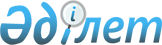 О распределении государственного образовательного заказа на подготовку кадров с высшим и послевузовским образованием, а также техническим и профессиональным, послесредним образованием в организациях образования в области культуры, спорта и туризма, финансируемых из республиканского бюджета на 2022-2023 учебный годПриказ и.о. Министра культуры и спорта Республики Казахстан от 16 августа 2022 года № 240. Зарегистрирован в Министерстве юстиции Республики Казахстан 17 августа 2022 года № 29154.
      Сноска. Заголовок – в редакции приказа Министра культуры и спорта РК от 07.07.2023 № 172 (вводится в действие после дня его первого официального опубликования).
      В соответствии с подпунктом 23-7) статьи 7 Закона Республики Казахстан "О культуре", подпунктом 61) статьи 7 Закона Республики Казахстан "О физической культуре и спорте" и подпунктом 20-8) статьи 11 Закона Республики Казахстан "О туристской деятельности в Республике Казахстан", а также в целях реализации постановления Правительства Республики Казахстан от 20 апреля 2021 года № 253 "Об утверждении государственного образовательного заказа на подготовку кадров с высшим и послевузовским образованием, а также техническим и профессиональным, послесредним образованием в организациях образования, финансируемых из республиканского бюджета (за исключением организаций образования, осуществляющих подготовку кадров для Вооруженных Сил Республики Казахстан, других войск и воинских формирований, а также специальных государственных органов), на 2021 – 2022, 2022 – 2023, 2023 – 2024 учебные годы", ПРИКАЗЫВАЮ:
      Сноска. Преамбула – в редакции приказа Министра культуры и спорта РК от 07.07.2023 № 172 (вводится в действие после дня его первого официального опубликования).


      1. Распределить:
      1) государственный образовательный заказ на подготовку кадров с высшим образованием в организациях образования в области культуры и туризма, финансируемых из республиканского бюджета на 2022-2023 учебный год, согласно приложению 1 к настоящему приказу;
      2) государственный образовательный заказ на подготовку кадров с послевузовским образованием в организациях образования в области культуры, финансируемых из республиканского бюджета на 2022-2023 учебный год, согласно приложению 2 к настоящему приказу;
      3) государственный образовательный заказ на подготовку кадров с техническим и профессиональным образованием в организациях образования в области культуры, финансируемых из республиканского бюджета на 2022-2023 учебный год, согласно приложению 3 к настоящему приказу;
      4) государственный образовательный заказ на подготовку кадров с техническим и профессиональным образованием в организациях образования в области спорта, финансируемых из республиканского бюджета на 2022-2023 учебный год, согласно приложению 4 к настоящему приказу.
      Сноска. Пункт 1 – в редакции приказа Министра культуры и спорта РК от 07.07.2023 № 172 (вводится в действие после дня его первого официального опубликования).


      2. Комитету культуры Министерства культуры и спорта Республики Казахстан в установленном законодательством порядке обеспечить:
      1) государственную регистрацию настоящего приказа в Министерстве юстиции Республики Казахстан;
      2) в течение трех рабочих дней после введения в действие настоящего приказа размещение его на интернет-ресурсе Министерства культуры и спорта Республики Казахстан;
      3) в течение трех рабочих дней после исполнения мероприятий, предусмотренных настоящим пунктом, представление в Департамент юридической службы Министерства культуры и спорта Республики Казахстан сведений об исполнении мероприятий.
      3. Контроль за исполнением настоящего приказа возложить на курирующего вице-министра культуры и спорта Республики Казахстан.
      4. Настоящий приказ вводится в действие после дня его первого официального опубликования. Государственный образовательный заказ на подготовку кадров с высшим образованием в организациях образования в области культуры и туризма, финансируемых из республиканского бюджета на 2022-2023 учебный год
      Сноска. Заголовок приложения 1 – в редакции приказа Министра культуры и спорта РК от 07.07.2023 № 172 (вводится в действие после дня его первого официального опубликования).
      Сноска. Приложение 1 – в редакции приказа и.о. Министра культуры и спорта РК от 04.10.2022 № 288 (вводится в действие после дня его первого официального опубликования); с изменениями, внесенными приказами Министра культуры и спорта РК от 07.07.2023 № 172 (вводится в действие после дня его первого официального опубликования). Государственный образовательный заказ на подготовку кадров с послевузовским образованием в организациях образования в области культуры, финансируемых из республиканского бюджета на 2022-2023 учебный год
      Сноска. Заголовок приложения 2 – в редакции приказа Министра культуры и спорта РК от 07.07.2023 № 172 (вводится в действие после дня его первого официального опубликования).
      Сноска. Приложение 2 с изменениями, внесенными приказом Министра культуры и спорта РК от 07.07.2023 № 172 (вводится в действие после дня его первого официального опубликования). Государственный образовательный заказ на подготовку кадров с техническим и профессиональным образованием в организациях образования в области культуры, финансируемых из республиканского бюджета на 2022-2023 учебный год
      Сноска. Заголовок приложения 3 – в редакции приказа Министра культуры и спорта РК от 07.07.2023 № 172 (вводится в действие после дня его первого официального опубликования).
      Сноска. Приложение 3 – в редакции приказа и.о. Министра культуры и спорта РК от 04.10.2022 № 288 (вводится в действие после дня его первого официального опубликования); с изменениями, внесенными приказом Министра культуры и спорта РК от 07.07.2023 № 172 (вводится в действие после дня его первого официального опубликования). Государственный образовательный заказ на подготовку кадров с техническим и профессиональным образованием в организациях образования в области спорта, финансируемых из республиканского бюджета на 2022-2023 учебный год
      Сноска. Заголовок приложения 4 – в редакции приказа Министра культуры и спорта РК от 07.07.2023 № 172 (вводится в действие после дня его первого официального опубликования).
					© 2012. РГП на ПХВ «Институт законодательства и правовой информации Республики Казахстан» Министерства юстиции Республики Казахстан
				
      исполняющий обязанности министра 

Н. Дауешов
Приложение 1
к приказу исполняющего обязанности
Министра культуры и спорта
Республики Казахстан
от 16 августа 2022 года № 240
№
Код группы образовательных программ
Код группы образовательных программ
Код группы образовательных программ
Наименование групп образовательных программ
Наименование групп образовательных программ
Наименование групп образовательных программ
Количество мест в казахской группе
Количество мест в казахской группе
Количество мест в казахской группе
Количество мест в русской группе
Количество мест в русской группе
Количество мест в русской группе
Всего
Раздел 1. Республиканское государственное учреждение "Казахский национальный университет искусств"
Раздел 1. Республиканское государственное учреждение "Казахский национальный университет искусств"
Раздел 1. Республиканское государственное учреждение "Казахский национальный университет искусств"
Раздел 1. Республиканское государственное учреждение "Казахский национальный университет искусств"
Раздел 1. Республиканское государственное учреждение "Казахский национальный университет искусств"
Раздел 1. Республиканское государственное учреждение "Казахский национальный университет искусств"
Раздел 1. Республиканское государственное учреждение "Казахский национальный университет искусств"
Раздел 1. Республиканское государственное учреждение "Казахский национальный университет искусств"
Раздел 1. Республиканское государственное учреждение "Казахский национальный университет искусств"
Раздел 1. Республиканское государственное учреждение "Казахский национальный университет искусств"
Раздел 1. Республиканское государственное учреждение "Казахский национальный университет искусств"
Раздел 1. Республиканское государственное учреждение "Казахский национальный университет искусств"
Раздел 1. Республиканское государственное учреждение "Казахский национальный университет искусств"
Раздел 1. Республиканское государственное учреждение "Казахский национальный университет искусств"
1
В006
В006
Подготовка педагогов музыки 
Подготовка педагогов музыки 
Подготовка педагогов музыки 
Подготовка педагогов музыки 
8
8
8
0
0
0
8
2
В021
В021
Исполнительское искусство
Исполнительское искусство
Исполнительское искусство
Исполнительское искусство
110
110
110
39
39
39
149
3
В022
В022
Музыковедение
Музыковедение
Музыковедение
Музыковедение
2
2
2
2
2
2
4
4
В023
В023
Режиссура, арт-менеджмент
Режиссура, арт-менеджмент
Режиссура, арт-менеджмент
Режиссура, арт-менеджмент
11
11
11
8
8
8
19
5
В024
В024
Искусствоведение
Искусствоведение
Искусствоведение
Искусствоведение
8
8
8
1
1
1
9
6
В025
В025
Дирижирование
Дирижирование
Дирижирование
Дирижирование
11
11
11
2
2
2
13
7
В026
В026
Композиция
Композиция
Композиция
Композиция
1
1
1
1
1
1
2
8
В027
В027
Театральное искусство
Театральное искусство
Театральное искусство
Театральное искусство
26
26
26
0
0
0
26
9
В029
В029
Аудиовизуальные средства и медиа производство
Аудиовизуальные средства и медиа производство
Аудиовизуальные средства и медиа производство
Аудиовизуальные средства и медиа производство
3
3
3
2
2
2
5
10
В030
В030
Изобразительное искусство
Изобразительное искусство
Изобразительное искусство
Изобразительное искусство
16
16
16
12
12
12
28
11
В031
В031
Мода, дизайн 
Мода, дизайн 
Мода, дизайн 
Мода, дизайн 
5
5
5
7
7
7
12
12
Всего
Всего
Всего
Всего
Всего
Всего
201
201
201
74
74
74
275
Подраздел 1. Квоты
Подраздел 1. Квоты
Подраздел 1. Квоты
Подраздел 1. Квоты
Подраздел 1. Квоты
Подраздел 1. Квоты
Подраздел 1. Квоты
Подраздел 1. Квоты
Подраздел 1. Квоты
Подраздел 1. Квоты
Подраздел 1. Квоты
Подраздел 1. Квоты
Подраздел 1. Квоты
Подраздел 1. Квоты
13
Для граждан из числа лиц с инвалидностью первой или второй группы, лиц с инвалидностью с детства, детей с инвалидностью (1%)
Для граждан из числа лиц с инвалидностью первой или второй группы, лиц с инвалидностью с детства, детей с инвалидностью (1%)
Для граждан из числа лиц с инвалидностью первой или второй группы, лиц с инвалидностью с детства, детей с инвалидностью (1%)
Для граждан из числа лиц с инвалидностью первой или второй группы, лиц с инвалидностью с детства, детей с инвалидностью (1%)
Для граждан из числа лиц с инвалидностью первой или второй группы, лиц с инвалидностью с детства, детей с инвалидностью (1%)
Для граждан из числа лиц с инвалидностью первой или второй группы, лиц с инвалидностью с детства, детей с инвалидностью (1%)
Для граждан из числа лиц с инвалидностью первой или второй группы, лиц с инвалидностью с детства, детей с инвалидностью (1%)
Для граждан из числа лиц с инвалидностью первой или второй группы, лиц с инвалидностью с детства, детей с инвалидностью (1%)
Для граждан из числа лиц с инвалидностью первой или второй группы, лиц с инвалидностью с детства, детей с инвалидностью (1%)
Для граждан из числа лиц с инвалидностью первой или второй группы, лиц с инвалидностью с детства, детей с инвалидностью (1%)
Для граждан из числа лиц с инвалидностью первой или второй группы, лиц с инвалидностью с детства, детей с инвалидностью (1%)
Для граждан из числа лиц с инвалидностью первой или второй группы, лиц с инвалидностью с детства, детей с инвалидностью (1%)
3
14
Для ветеранов боевых действий на территории других государств, ветеранов, приравненных по льготам к ветеранам Великой Отечественной войны (0,5%)
Для ветеранов боевых действий на территории других государств, ветеранов, приравненных по льготам к ветеранам Великой Отечественной войны (0,5%)
Для ветеранов боевых действий на территории других государств, ветеранов, приравненных по льготам к ветеранам Великой Отечественной войны (0,5%)
Для ветеранов боевых действий на территории других государств, ветеранов, приравненных по льготам к ветеранам Великой Отечественной войны (0,5%)
Для ветеранов боевых действий на территории других государств, ветеранов, приравненных по льготам к ветеранам Великой Отечественной войны (0,5%)
Для ветеранов боевых действий на территории других государств, ветеранов, приравненных по льготам к ветеранам Великой Отечественной войны (0,5%)
Для ветеранов боевых действий на территории других государств, ветеранов, приравненных по льготам к ветеранам Великой Отечественной войны (0,5%)
Для ветеранов боевых действий на территории других государств, ветеранов, приравненных по льготам к ветеранам Великой Отечественной войны (0,5%)
Для ветеранов боевых действий на территории других государств, ветеранов, приравненных по льготам к ветеранам Великой Отечественной войны (0,5%)
Для ветеранов боевых действий на территории других государств, ветеранов, приравненных по льготам к ветеранам Великой Отечественной войны (0,5%)
Для ветеранов боевых действий на территории других государств, ветеранов, приравненных по льготам к ветеранам Великой Отечественной войны (0,5%)
Для ветеранов боевых действий на территории других государств, ветеранов, приравненных по льготам к ветеранам Великой Отечественной войны (0,5%)
1
15
Для лиц казахской национальности, не являющихся гражданами Республики Казахстан (4%)
Для лиц казахской национальности, не являющихся гражданами Республики Казахстан (4%)
Для лиц казахской национальности, не являющихся гражданами Республики Казахстан (4%)
Для лиц казахской национальности, не являющихся гражданами Республики Казахстан (4%)
Для лиц казахской национальности, не являющихся гражданами Республики Казахстан (4%)
Для лиц казахской национальности, не являющихся гражданами Республики Казахстан (4%)
Для лиц казахской национальности, не являющихся гражданами Республики Казахстан (4%)
Для лиц казахской национальности, не являющихся гражданами Республики Казахстан (4%)
Для лиц казахской национальности, не являющихся гражданами Республики Казахстан (4%)
Для лиц казахской национальности, не являющихся гражданами Республики Казахстан (4%)
Для лиц казахской национальности, не являющихся гражданами Республики Казахстан (4%)
Для лиц казахской национальности, не являющихся гражданами Республики Казахстан (4%)
4
16
Для детей-сирот и детей, оставшихся без попечения родителей, а также граждан Республики Казахстан из числа молодежи, потерявших или оставшихся без попечения родителей до совершеннолетия (1%) 
Для детей-сирот и детей, оставшихся без попечения родителей, а также граждан Республики Казахстан из числа молодежи, потерявших или оставшихся без попечения родителей до совершеннолетия (1%) 
Для детей-сирот и детей, оставшихся без попечения родителей, а также граждан Республики Казахстан из числа молодежи, потерявших или оставшихся без попечения родителей до совершеннолетия (1%) 
Для детей-сирот и детей, оставшихся без попечения родителей, а также граждан Республики Казахстан из числа молодежи, потерявших или оставшихся без попечения родителей до совершеннолетия (1%) 
Для детей-сирот и детей, оставшихся без попечения родителей, а также граждан Республики Казахстан из числа молодежи, потерявших или оставшихся без попечения родителей до совершеннолетия (1%) 
Для детей-сирот и детей, оставшихся без попечения родителей, а также граждан Республики Казахстан из числа молодежи, потерявших или оставшихся без попечения родителей до совершеннолетия (1%) 
Для детей-сирот и детей, оставшихся без попечения родителей, а также граждан Республики Казахстан из числа молодежи, потерявших или оставшихся без попечения родителей до совершеннолетия (1%) 
Для детей-сирот и детей, оставшихся без попечения родителей, а также граждан Республики Казахстан из числа молодежи, потерявших или оставшихся без попечения родителей до совершеннолетия (1%) 
Для детей-сирот и детей, оставшихся без попечения родителей, а также граждан Республики Казахстан из числа молодежи, потерявших или оставшихся без попечения родителей до совершеннолетия (1%) 
Для детей-сирот и детей, оставшихся без попечения родителей, а также граждан Республики Казахстан из числа молодежи, потерявших или оставшихся без попечения родителей до совершеннолетия (1%) 
Для детей-сирот и детей, оставшихся без попечения родителей, а также граждан Республики Казахстан из числа молодежи, потерявших или оставшихся без попечения родителей до совершеннолетия (1%) 
Для детей-сирот и детей, оставшихся без попечения родителей, а также граждан Республики Казахстан из числа молодежи, потерявших или оставшихся без попечения родителей до совершеннолетия (1%) 
3
17
Для детей из семей, в которых воспитывается четыре и более несовершеннолетних детей (5%)
Для детей из семей, в которых воспитывается четыре и более несовершеннолетних детей (5%)
Для детей из семей, в которых воспитывается четыре и более несовершеннолетних детей (5%)
Для детей из семей, в которых воспитывается четыре и более несовершеннолетних детей (5%)
Для детей из семей, в которых воспитывается четыре и более несовершеннолетних детей (5%)
Для детей из семей, в которых воспитывается четыре и более несовершеннолетних детей (5%)
Для детей из семей, в которых воспитывается четыре и более несовершеннолетних детей (5%)
Для детей из семей, в которых воспитывается четыре и более несовершеннолетних детей (5%)
Для детей из семей, в которых воспитывается четыре и более несовершеннолетних детей (5%)
Для детей из семей, в которых воспитывается четыре и более несовершеннолетних детей (5%)
Для детей из семей, в которых воспитывается четыре и более несовершеннолетних детей (5%)
Для детей из семей, в которых воспитывается четыре и более несовершеннолетних детей (5%)
19
18
Для детей из числа неполных семей, имеющих данный статус не менее трех лет (1%)
Для детей из числа неполных семей, имеющих данный статус не менее трех лет (1%)
Для детей из числа неполных семей, имеющих данный статус не менее трех лет (1%)
Для детей из числа неполных семей, имеющих данный статус не менее трех лет (1%)
Для детей из числа неполных семей, имеющих данный статус не менее трех лет (1%)
Для детей из числа неполных семей, имеющих данный статус не менее трех лет (1%)
Для детей из числа неполных семей, имеющих данный статус не менее трех лет (1%)
Для детей из числа неполных семей, имеющих данный статус не менее трех лет (1%)
Для детей из числа неполных семей, имеющих данный статус не менее трех лет (1%)
Для детей из числа неполных семей, имеющих данный статус не менее трех лет (1%)
Для детей из числа неполных семей, имеющих данный статус не менее трех лет (1%)
Для детей из числа неполных семей, имеющих данный статус не менее трех лет (1%)
7
19
Для детей из семей, воспитывающих детей с инвалидностью с детства, лиц с инвалидностью первой или второй группы 1 (%)
Для детей из семей, воспитывающих детей с инвалидностью с детства, лиц с инвалидностью первой или второй группы 1 (%)
Для детей из семей, воспитывающих детей с инвалидностью с детства, лиц с инвалидностью первой или второй группы 1 (%)
Для детей из семей, воспитывающих детей с инвалидностью с детства, лиц с инвалидностью первой или второй группы 1 (%)
Для детей из семей, воспитывающих детей с инвалидностью с детства, лиц с инвалидностью первой или второй группы 1 (%)
Для детей из семей, воспитывающих детей с инвалидностью с детства, лиц с инвалидностью первой или второй группы 1 (%)
Для детей из семей, воспитывающих детей с инвалидностью с детства, лиц с инвалидностью первой или второй группы 1 (%)
Для детей из семей, воспитывающих детей с инвалидностью с детства, лиц с инвалидностью первой или второй группы 1 (%)
Для детей из семей, воспитывающих детей с инвалидностью с детства, лиц с инвалидностью первой или второй группы 1 (%)
Для детей из семей, воспитывающих детей с инвалидностью с детства, лиц с инвалидностью первой или второй группы 1 (%)
Для детей из семей, воспитывающих детей с инвалидностью с детства, лиц с инвалидностью первой или второй группы 1 (%)
Для детей из семей, воспитывающих детей с инвалидностью с детства, лиц с инвалидностью первой или второй группы 1 (%)
3
20
Всего 
Всего 
Всего 
Всего 
Всего 
Всего 
Всего 
Всего 
Всего 
Всего 
Всего 
Всего 
40
21
Итого
Итого
Итого
Итого
Итого
Итого
Итого
Итого
Итого
Итого
Итого
Итого
315
Раздел 2. Республиканское государственное учреждение
"Казахская национальная академия искусств имени Темирбека Жургенова"
Раздел 2. Республиканское государственное учреждение
"Казахская национальная академия искусств имени Темирбека Жургенова"
Раздел 2. Республиканское государственное учреждение
"Казахская национальная академия искусств имени Темирбека Жургенова"
Раздел 2. Республиканское государственное учреждение
"Казахская национальная академия искусств имени Темирбека Жургенова"
Раздел 2. Республиканское государственное учреждение
"Казахская национальная академия искусств имени Темирбека Жургенова"
Раздел 2. Республиканское государственное учреждение
"Казахская национальная академия искусств имени Темирбека Жургенова"
Раздел 2. Республиканское государственное учреждение
"Казахская национальная академия искусств имени Темирбека Жургенова"
Раздел 2. Республиканское государственное учреждение
"Казахская национальная академия искусств имени Темирбека Жургенова"
Раздел 2. Республиканское государственное учреждение
"Казахская национальная академия искусств имени Темирбека Жургенова"
Раздел 2. Республиканское государственное учреждение
"Казахская национальная академия искусств имени Темирбека Жургенова"
Раздел 2. Республиканское государственное учреждение
"Казахская национальная академия искусств имени Темирбека Жургенова"
Раздел 2. Республиканское государственное учреждение
"Казахская национальная академия искусств имени Темирбека Жургенова"
Раздел 2. Республиканское государственное учреждение
"Казахская национальная академия искусств имени Темирбека Жургенова"
Раздел 2. Республиканское государственное учреждение
"Казахская национальная академия искусств имени Темирбека Жургенова"
22
В021
В021
В021
Исполнительское искусство
Исполнительское искусство
Исполнительское искусство
30
30
30
4
4
4
34
23
В023
В023
В023
Режиссура, арт-менеджмент
Режиссура, арт-менеджмент
Режиссура, арт-менеджмент
17
17
17
23
23
23
40
24
В024
В024
В024
Искусствоведение
Искусствоведение
Искусствоведение
22
22
22
0
0
0
22
25
В027
В027
В027
Театральное искусство
Театральное искусство
Театральное искусство
43
43
43
0
0
0
43
26
В028
В028
В028
Хореография
Хореография
Хореография
13
13
13
14
14
14
27
27
В029
В029
В029
Аудиовизуальные средства и медиа производство
Аудиовизуальные средства и медиа производство
Аудиовизуальные средства и медиа производство
8
8
8
15
15
15
23
28
В030
В030
В030
Изобразительное искусство
Изобразительное искусство
Изобразительное искусство
28
28
28
19
19
19
47
29
В031
В031
В031
Мода, дизайн интерьера и промышленный дизайн
Мода, дизайн интерьера и промышленный дизайн
Мода, дизайн интерьера и промышленный дизайн
22
22
22
18
18
18
40
30
Всего
Всего
Всего
Всего
Всего
Всего
183
183
183
93
93
93
276
Подраздел 1. Квоты
Подраздел 1. Квоты
Подраздел 1. Квоты
Подраздел 1. Квоты
Подраздел 1. Квоты
Подраздел 1. Квоты
Подраздел 1. Квоты
Подраздел 1. Квоты
Подраздел 1. Квоты
Подраздел 1. Квоты
Подраздел 1. Квоты
Подраздел 1. Квоты
Подраздел 1. Квоты
Подраздел 1. Квоты
31
Для граждан из числа лиц с инвалидностью первой или второй группы, лиц с инвалидностью с детства, детей с инвалидностью (1%)
Для граждан из числа лиц с инвалидностью первой или второй группы, лиц с инвалидностью с детства, детей с инвалидностью (1%)
Для граждан из числа лиц с инвалидностью первой или второй группы, лиц с инвалидностью с детства, детей с инвалидностью (1%)
Для граждан из числа лиц с инвалидностью первой или второй группы, лиц с инвалидностью с детства, детей с инвалидностью (1%)
Для граждан из числа лиц с инвалидностью первой или второй группы, лиц с инвалидностью с детства, детей с инвалидностью (1%)
Для граждан из числа лиц с инвалидностью первой или второй группы, лиц с инвалидностью с детства, детей с инвалидностью (1%)
Для граждан из числа лиц с инвалидностью первой или второй группы, лиц с инвалидностью с детства, детей с инвалидностью (1%)
Для граждан из числа лиц с инвалидностью первой или второй группы, лиц с инвалидностью с детства, детей с инвалидностью (1%)
Для граждан из числа лиц с инвалидностью первой или второй группы, лиц с инвалидностью с детства, детей с инвалидностью (1%)
Для граждан из числа лиц с инвалидностью первой или второй группы, лиц с инвалидностью с детства, детей с инвалидностью (1%)
Для граждан из числа лиц с инвалидностью первой или второй группы, лиц с инвалидностью с детства, детей с инвалидностью (1%)
Для граждан из числа лиц с инвалидностью первой или второй группы, лиц с инвалидностью с детства, детей с инвалидностью (1%)
2
32
Для ветеранов боевых действий на территории других государств, ветеранов, приравненных по льготам к ветеранам Великой Отечественной войны (0,5%)
Для ветеранов боевых действий на территории других государств, ветеранов, приравненных по льготам к ветеранам Великой Отечественной войны (0,5%)
Для ветеранов боевых действий на территории других государств, ветеранов, приравненных по льготам к ветеранам Великой Отечественной войны (0,5%)
Для ветеранов боевых действий на территории других государств, ветеранов, приравненных по льготам к ветеранам Великой Отечественной войны (0,5%)
Для ветеранов боевых действий на территории других государств, ветеранов, приравненных по льготам к ветеранам Великой Отечественной войны (0,5%)
Для ветеранов боевых действий на территории других государств, ветеранов, приравненных по льготам к ветеранам Великой Отечественной войны (0,5%)
Для ветеранов боевых действий на территории других государств, ветеранов, приравненных по льготам к ветеранам Великой Отечественной войны (0,5%)
Для ветеранов боевых действий на территории других государств, ветеранов, приравненных по льготам к ветеранам Великой Отечественной войны (0,5%)
Для ветеранов боевых действий на территории других государств, ветеранов, приравненных по льготам к ветеранам Великой Отечественной войны (0,5%)
Для ветеранов боевых действий на территории других государств, ветеранов, приравненных по льготам к ветеранам Великой Отечественной войны (0,5%)
Для ветеранов боевых действий на территории других государств, ветеранов, приравненных по льготам к ветеранам Великой Отечественной войны (0,5%)
Для ветеранов боевых действий на территории других государств, ветеранов, приравненных по льготам к ветеранам Великой Отечественной войны (0,5%)
0
33
Для лиц казахской национальности, не являющихся гражданами Республики Казахстан (4%)
Для лиц казахской национальности, не являющихся гражданами Республики Казахстан (4%)
Для лиц казахской национальности, не являющихся гражданами Республики Казахстан (4%)
Для лиц казахской национальности, не являющихся гражданами Республики Казахстан (4%)
Для лиц казахской национальности, не являющихся гражданами Республики Казахстан (4%)
Для лиц казахской национальности, не являющихся гражданами Республики Казахстан (4%)
Для лиц казахской национальности, не являющихся гражданами Республики Казахстан (4%)
Для лиц казахской национальности, не являющихся гражданами Республики Казахстан (4%)
Для лиц казахской национальности, не являющихся гражданами Республики Казахстан (4%)
Для лиц казахской национальности, не являющихся гражданами Республики Казахстан (4%)
Для лиц казахской национальности, не являющихся гражданами Республики Казахстан (4%)
Для лиц казахской национальности, не являющихся гражданами Республики Казахстан (4%)
1
34
Для детей-сирот и детей, оставшихся без попечения родителей, а также граждан Республики Казахстан из числа молодежи, потерявших или оставшихся без попечения родителей до совершеннолетия (1%)
Для детей-сирот и детей, оставшихся без попечения родителей, а также граждан Республики Казахстан из числа молодежи, потерявших или оставшихся без попечения родителей до совершеннолетия (1%)
Для детей-сирот и детей, оставшихся без попечения родителей, а также граждан Республики Казахстан из числа молодежи, потерявших или оставшихся без попечения родителей до совершеннолетия (1%)
Для детей-сирот и детей, оставшихся без попечения родителей, а также граждан Республики Казахстан из числа молодежи, потерявших или оставшихся без попечения родителей до совершеннолетия (1%)
Для детей-сирот и детей, оставшихся без попечения родителей, а также граждан Республики Казахстан из числа молодежи, потерявших или оставшихся без попечения родителей до совершеннолетия (1%)
Для детей-сирот и детей, оставшихся без попечения родителей, а также граждан Республики Казахстан из числа молодежи, потерявших или оставшихся без попечения родителей до совершеннолетия (1%)
Для детей-сирот и детей, оставшихся без попечения родителей, а также граждан Республики Казахстан из числа молодежи, потерявших или оставшихся без попечения родителей до совершеннолетия (1%)
Для детей-сирот и детей, оставшихся без попечения родителей, а также граждан Республики Казахстан из числа молодежи, потерявших или оставшихся без попечения родителей до совершеннолетия (1%)
Для детей-сирот и детей, оставшихся без попечения родителей, а также граждан Республики Казахстан из числа молодежи, потерявших или оставшихся без попечения родителей до совершеннолетия (1%)
Для детей-сирот и детей, оставшихся без попечения родителей, а также граждан Республики Казахстан из числа молодежи, потерявших или оставшихся без попечения родителей до совершеннолетия (1%)
Для детей-сирот и детей, оставшихся без попечения родителей, а также граждан Республики Казахстан из числа молодежи, потерявших или оставшихся без попечения родителей до совершеннолетия (1%)
Для детей-сирот и детей, оставшихся без попечения родителей, а также граждан Республики Казахстан из числа молодежи, потерявших или оставшихся без попечения родителей до совершеннолетия (1%)
0
35
Для детей из семей, в которых воспитывается четыре и более несовершеннолетних детей (5%)
Для детей из семей, в которых воспитывается четыре и более несовершеннолетних детей (5%)
Для детей из семей, в которых воспитывается четыре и более несовершеннолетних детей (5%)
Для детей из семей, в которых воспитывается четыре и более несовершеннолетних детей (5%)
Для детей из семей, в которых воспитывается четыре и более несовершеннолетних детей (5%)
Для детей из семей, в которых воспитывается четыре и более несовершеннолетних детей (5%)
Для детей из семей, в которых воспитывается четыре и более несовершеннолетних детей (5%)
Для детей из семей, в которых воспитывается четыре и более несовершеннолетних детей (5%)
Для детей из семей, в которых воспитывается четыре и более несовершеннолетних детей (5%)
Для детей из семей, в которых воспитывается четыре и более несовершеннолетних детей (5%)
Для детей из семей, в которых воспитывается четыре и более несовершеннолетних детей (5%)
Для детей из семей, в которых воспитывается четыре и более несовершеннолетних детей (5%)
15
36
Для детей из числа неполных семей, имеющих данный статус не менее трех лет (1%);
Для детей из числа неполных семей, имеющих данный статус не менее трех лет (1%);
Для детей из числа неполных семей, имеющих данный статус не менее трех лет (1%);
Для детей из числа неполных семей, имеющих данный статус не менее трех лет (1%);
Для детей из числа неполных семей, имеющих данный статус не менее трех лет (1%);
Для детей из числа неполных семей, имеющих данный статус не менее трех лет (1%);
Для детей из числа неполных семей, имеющих данный статус не менее трех лет (1%);
Для детей из числа неполных семей, имеющих данный статус не менее трех лет (1%);
Для детей из числа неполных семей, имеющих данный статус не менее трех лет (1%);
Для детей из числа неполных семей, имеющих данный статус не менее трех лет (1%);
Для детей из числа неполных семей, имеющих данный статус не менее трех лет (1%);
Для детей из числа неполных семей, имеющих данный статус не менее трех лет (1%);
3
37
Для детей из семей, воспитывающих детей с инвалидностью с детства, лиц с инвалидностью первой или второй группы (1%)
Для детей из семей, воспитывающих детей с инвалидностью с детства, лиц с инвалидностью первой или второй группы (1%)
Для детей из семей, воспитывающих детей с инвалидностью с детства, лиц с инвалидностью первой или второй группы (1%)
Для детей из семей, воспитывающих детей с инвалидностью с детства, лиц с инвалидностью первой или второй группы (1%)
Для детей из семей, воспитывающих детей с инвалидностью с детства, лиц с инвалидностью первой или второй группы (1%)
Для детей из семей, воспитывающих детей с инвалидностью с детства, лиц с инвалидностью первой или второй группы (1%)
Для детей из семей, воспитывающих детей с инвалидностью с детства, лиц с инвалидностью первой или второй группы (1%)
Для детей из семей, воспитывающих детей с инвалидностью с детства, лиц с инвалидностью первой или второй группы (1%)
Для детей из семей, воспитывающих детей с инвалидностью с детства, лиц с инвалидностью первой или второй группы (1%)
Для детей из семей, воспитывающих детей с инвалидностью с детства, лиц с инвалидностью первой или второй группы (1%)
Для детей из семей, воспитывающих детей с инвалидностью с детства, лиц с инвалидностью первой или второй группы (1%)
Для детей из семей, воспитывающих детей с инвалидностью с детства, лиц с инвалидностью первой или второй группы (1%)
3
38
Всего
Всего
Всего
Всего
Всего
Всего
Всего
Всего
Всего
Всего
Всего
Всего
24
39
Итого
Итого
Итого
Итого
Итого
Итого
Итого
Итого
Итого
Итого
Итого
Итого
300
Раздел 3. Республиканское государственное учреждение
"Казахская национальная консерватория имени Курмангазы"
Раздел 3. Республиканское государственное учреждение
"Казахская национальная консерватория имени Курмангазы"
Раздел 3. Республиканское государственное учреждение
"Казахская национальная консерватория имени Курмангазы"
Раздел 3. Республиканское государственное учреждение
"Казахская национальная консерватория имени Курмангазы"
Раздел 3. Республиканское государственное учреждение
"Казахская национальная консерватория имени Курмангазы"
Раздел 3. Республиканское государственное учреждение
"Казахская национальная консерватория имени Курмангазы"
Раздел 3. Республиканское государственное учреждение
"Казахская национальная консерватория имени Курмангазы"
Раздел 3. Республиканское государственное учреждение
"Казахская национальная консерватория имени Курмангазы"
Раздел 3. Республиканское государственное учреждение
"Казахская национальная консерватория имени Курмангазы"
Раздел 3. Республиканское государственное учреждение
"Казахская национальная консерватория имени Курмангазы"
Раздел 3. Республиканское государственное учреждение
"Казахская национальная консерватория имени Курмангазы"
Раздел 3. Республиканское государственное учреждение
"Казахская национальная консерватория имени Курмангазы"
Раздел 3. Республиканское государственное учреждение
"Казахская национальная консерватория имени Курмангазы"
Раздел 3. Республиканское государственное учреждение
"Казахская национальная консерватория имени Курмангазы"
40
40
В021
В021
Исполнительское искусство
Исполнительское искусство
Исполнительское искусство
122
122
122
49
49
49
171
41
41
В022
В022
Музыковедение
Музыковедение
Музыковедение
3
3
3
2
2
2
5
42
42
В023
В023
Режиссура, арт-менеджмент
Режиссура, арт-менеджмент
Режиссура, арт-менеджмент
16
16
16
4
4
4
20
43
43
В025
В025
Дирижирование
Дирижирование
Дирижирование
15
15
15
7
7
7
22
44
44
В026
В026
Композиция
Композиция
Композиция
0
0
0
1
1
1
1
45
45
Всего
Всего
Всего
Всего
Всего
156
156
156
63
63
63
219
Подраздел 1. Квоты
Подраздел 1. Квоты
Подраздел 1. Квоты
Подраздел 1. Квоты
Подраздел 1. Квоты
Подраздел 1. Квоты
Подраздел 1. Квоты
Подраздел 1. Квоты
Подраздел 1. Квоты
Подраздел 1. Квоты
Подраздел 1. Квоты
Подраздел 1. Квоты
Подраздел 1. Квоты
Подраздел 1. Квоты
46
46
Для граждан из числа лиц с инвалидностью первой или второй группы, лиц с инвалидностью с детства, детей с инвалидностью (1%)
Для граждан из числа лиц с инвалидностью первой или второй группы, лиц с инвалидностью с детства, детей с инвалидностью (1%)
Для граждан из числа лиц с инвалидностью первой или второй группы, лиц с инвалидностью с детства, детей с инвалидностью (1%)
Для граждан из числа лиц с инвалидностью первой или второй группы, лиц с инвалидностью с детства, детей с инвалидностью (1%)
Для граждан из числа лиц с инвалидностью первой или второй группы, лиц с инвалидностью с детства, детей с инвалидностью (1%)
Для граждан из числа лиц с инвалидностью первой или второй группы, лиц с инвалидностью с детства, детей с инвалидностью (1%)
Для граждан из числа лиц с инвалидностью первой или второй группы, лиц с инвалидностью с детства, детей с инвалидностью (1%)
Для граждан из числа лиц с инвалидностью первой или второй группы, лиц с инвалидностью с детства, детей с инвалидностью (1%)
Для граждан из числа лиц с инвалидностью первой или второй группы, лиц с инвалидностью с детства, детей с инвалидностью (1%)
Для граждан из числа лиц с инвалидностью первой или второй группы, лиц с инвалидностью с детства, детей с инвалидностью (1%)
Для граждан из числа лиц с инвалидностью первой или второй группы, лиц с инвалидностью с детства, детей с инвалидностью (1%)
2
47
47
Для ветеранов боевых действий на территории других государств, ветеранов, приравненных по льготам к ветеранам Великой Отечественной войны (0,5%)
Для ветеранов боевых действий на территории других государств, ветеранов, приравненных по льготам к ветеранам Великой Отечественной войны (0,5%)
Для ветеранов боевых действий на территории других государств, ветеранов, приравненных по льготам к ветеранам Великой Отечественной войны (0,5%)
Для ветеранов боевых действий на территории других государств, ветеранов, приравненных по льготам к ветеранам Великой Отечественной войны (0,5%)
Для ветеранов боевых действий на территории других государств, ветеранов, приравненных по льготам к ветеранам Великой Отечественной войны (0,5%)
Для ветеранов боевых действий на территории других государств, ветеранов, приравненных по льготам к ветеранам Великой Отечественной войны (0,5%)
Для ветеранов боевых действий на территории других государств, ветеранов, приравненных по льготам к ветеранам Великой Отечественной войны (0,5%)
Для ветеранов боевых действий на территории других государств, ветеранов, приравненных по льготам к ветеранам Великой Отечественной войны (0,5%)
Для ветеранов боевых действий на территории других государств, ветеранов, приравненных по льготам к ветеранам Великой Отечественной войны (0,5%)
Для ветеранов боевых действий на территории других государств, ветеранов, приравненных по льготам к ветеранам Великой Отечественной войны (0,5%)
Для ветеранов боевых действий на территории других государств, ветеранов, приравненных по льготам к ветеранам Великой Отечественной войны (0,5%)
0
48
48
Для лиц казахской национальности, не являющихся гражданами Республики Казахстан (4%)
Для лиц казахской национальности, не являющихся гражданами Республики Казахстан (4%)
Для лиц казахской национальности, не являющихся гражданами Республики Казахстан (4%)
Для лиц казахской национальности, не являющихся гражданами Республики Казахстан (4%)
Для лиц казахской национальности, не являющихся гражданами Республики Казахстан (4%)
Для лиц казахской национальности, не являющихся гражданами Республики Казахстан (4%)
Для лиц казахской национальности, не являющихся гражданами Республики Казахстан (4%)
Для лиц казахской национальности, не являющихся гражданами Республики Казахстан (4%)
Для лиц казахской национальности, не являющихся гражданами Республики Казахстан (4%)
Для лиц казахской национальности, не являющихся гражданами Республики Казахстан (4%)
Для лиц казахской национальности, не являющихся гражданами Республики Казахстан (4%)
1
49
49
Для детей-сирот и детей, оставшихся без попечения родителей, а также граждан Республики Казахстан из числа молодежи, потерявших или оставшихся без попечения родителей до совершеннолетия (1%)
Для детей-сирот и детей, оставшихся без попечения родителей, а также граждан Республики Казахстан из числа молодежи, потерявших или оставшихся без попечения родителей до совершеннолетия (1%)
Для детей-сирот и детей, оставшихся без попечения родителей, а также граждан Республики Казахстан из числа молодежи, потерявших или оставшихся без попечения родителей до совершеннолетия (1%)
Для детей-сирот и детей, оставшихся без попечения родителей, а также граждан Республики Казахстан из числа молодежи, потерявших или оставшихся без попечения родителей до совершеннолетия (1%)
Для детей-сирот и детей, оставшихся без попечения родителей, а также граждан Республики Казахстан из числа молодежи, потерявших или оставшихся без попечения родителей до совершеннолетия (1%)
Для детей-сирот и детей, оставшихся без попечения родителей, а также граждан Республики Казахстан из числа молодежи, потерявших или оставшихся без попечения родителей до совершеннолетия (1%)
Для детей-сирот и детей, оставшихся без попечения родителей, а также граждан Республики Казахстан из числа молодежи, потерявших или оставшихся без попечения родителей до совершеннолетия (1%)
Для детей-сирот и детей, оставшихся без попечения родителей, а также граждан Республики Казахстан из числа молодежи, потерявших или оставшихся без попечения родителей до совершеннолетия (1%)
Для детей-сирот и детей, оставшихся без попечения родителей, а также граждан Республики Казахстан из числа молодежи, потерявших или оставшихся без попечения родителей до совершеннолетия (1%)
Для детей-сирот и детей, оставшихся без попечения родителей, а также граждан Республики Казахстан из числа молодежи, потерявших или оставшихся без попечения родителей до совершеннолетия (1%)
Для детей-сирот и детей, оставшихся без попечения родителей, а также граждан Республики Казахстан из числа молодежи, потерявших или оставшихся без попечения родителей до совершеннолетия (1%)
1
50
50
Для детей из семей, в которых воспитывается четыре и более несовершеннолетних детей (5%)
Для детей из семей, в которых воспитывается четыре и более несовершеннолетних детей (5%)
Для детей из семей, в которых воспитывается четыре и более несовершеннолетних детей (5%)
Для детей из семей, в которых воспитывается четыре и более несовершеннолетних детей (5%)
Для детей из семей, в которых воспитывается четыре и более несовершеннолетних детей (5%)
Для детей из семей, в которых воспитывается четыре и более несовершеннолетних детей (5%)
Для детей из семей, в которых воспитывается четыре и более несовершеннолетних детей (5%)
Для детей из семей, в которых воспитывается четыре и более несовершеннолетних детей (5%)
Для детей из семей, в которых воспитывается четыре и более несовершеннолетних детей (5%)
Для детей из семей, в которых воспитывается четыре и более несовершеннолетних детей (5%)
Для детей из семей, в которых воспитывается четыре и более несовершеннолетних детей (5%)
12
51
51
Для детей из числа неполных семей, имеющих данный статус не менее трех лет (1%);
Для детей из числа неполных семей, имеющих данный статус не менее трех лет (1%);
Для детей из числа неполных семей, имеющих данный статус не менее трех лет (1%);
Для детей из числа неполных семей, имеющих данный статус не менее трех лет (1%);
Для детей из числа неполных семей, имеющих данный статус не менее трех лет (1%);
Для детей из числа неполных семей, имеющих данный статус не менее трех лет (1%);
Для детей из числа неполных семей, имеющих данный статус не менее трех лет (1%);
Для детей из числа неполных семей, имеющих данный статус не менее трех лет (1%);
Для детей из числа неполных семей, имеющих данный статус не менее трех лет (1%);
Для детей из числа неполных семей, имеющих данный статус не менее трех лет (1%);
Для детей из числа неполных семей, имеющих данный статус не менее трех лет (1%);
14
52
52
Для детей из семей, воспитывающих детей с инвалидностью с детства, лиц с инвалидностью первой или второй группы (1%)
Для детей из семей, воспитывающих детей с инвалидностью с детства, лиц с инвалидностью первой или второй группы (1%)
Для детей из семей, воспитывающих детей с инвалидностью с детства, лиц с инвалидностью первой или второй группы (1%)
Для детей из семей, воспитывающих детей с инвалидностью с детства, лиц с инвалидностью первой или второй группы (1%)
Для детей из семей, воспитывающих детей с инвалидностью с детства, лиц с инвалидностью первой или второй группы (1%)
Для детей из семей, воспитывающих детей с инвалидностью с детства, лиц с инвалидностью первой или второй группы (1%)
Для детей из семей, воспитывающих детей с инвалидностью с детства, лиц с инвалидностью первой или второй группы (1%)
Для детей из семей, воспитывающих детей с инвалидностью с детства, лиц с инвалидностью первой или второй группы (1%)
Для детей из семей, воспитывающих детей с инвалидностью с детства, лиц с инвалидностью первой или второй группы (1%)
Для детей из семей, воспитывающих детей с инвалидностью с детства, лиц с инвалидностью первой или второй группы (1%)
Для детей из семей, воспитывающих детей с инвалидностью с детства, лиц с инвалидностью первой или второй группы (1%)
1
53
53
Всего
Всего
Всего
Всего
Всего
Всего
Всего
Всего
Всего
Всего
Всего
31
54
54
Итого
Итого
Итого
Итого
Итого
Итого
Итого
Итого
Итого
Итого
Итого
250
Раздел 4. Республиканское государственное предприятие на праве хозяйственного ведения "Казахская национальная академия хореографии"
Раздел 4. Республиканское государственное предприятие на праве хозяйственного ведения "Казахская национальная академия хореографии"
Раздел 4. Республиканское государственное предприятие на праве хозяйственного ведения "Казахская национальная академия хореографии"
Раздел 4. Республиканское государственное предприятие на праве хозяйственного ведения "Казахская национальная академия хореографии"
Раздел 4. Республиканское государственное предприятие на праве хозяйственного ведения "Казахская национальная академия хореографии"
Раздел 4. Республиканское государственное предприятие на праве хозяйственного ведения "Казахская национальная академия хореографии"
Раздел 4. Республиканское государственное предприятие на праве хозяйственного ведения "Казахская национальная академия хореографии"
Раздел 4. Республиканское государственное предприятие на праве хозяйственного ведения "Казахская национальная академия хореографии"
Раздел 4. Республиканское государственное предприятие на праве хозяйственного ведения "Казахская национальная академия хореографии"
Раздел 4. Республиканское государственное предприятие на праве хозяйственного ведения "Казахская национальная академия хореографии"
Раздел 4. Республиканское государственное предприятие на праве хозяйственного ведения "Казахская национальная академия хореографии"
Раздел 4. Республиканское государственное предприятие на праве хозяйственного ведения "Казахская национальная академия хореографии"
Раздел 4. Республиканское государственное предприятие на праве хозяйственного ведения "Казахская национальная академия хореографии"
Раздел 4. Республиканское государственное предприятие на праве хозяйственного ведения "Казахская национальная академия хореографии"
№
№
Номер группы образовательных программ
Номер группы образовательных программ
Наименование групп образовательных программ
Полное обучение
Полное обучение
Полное обучение
Полное обучение
Сокращенное обучение
Сокращенное обучение
Сокращенное обучение
Сокращенное обучение
Всего
№
№
Номер группы образовательных программ
Номер группы образовательных программ
Наименование групп образовательных программ
Всего
Количество мест в казахской группе
Количество мест в казахской группе
Количество мест в русской группе
Всего
Всего
Количество мест в казахской группе
Количество мест в русской группе
Всего
55
55
В023
В023
Режиссура, арт-менеджмент
5
0
0
5
0
0
0
0
5
56
56
В024
В024
Искусствоведение
3
1
1
2
0
0
0
0
3
57
57
В028
В028
Хореография
11
2
2
9
4
4
0
4
15
58
58
Всего
Всего
Всего
19
3
3
16
4
4
0
4
23
Подраздел 1. Квоты
Подраздел 1. Квоты
Подраздел 1. Квоты
Подраздел 1. Квоты
Подраздел 1. Квоты
Подраздел 1. Квоты
Подраздел 1. Квоты
Подраздел 1. Квоты
Подраздел 1. Квоты
Подраздел 1. Квоты
Подраздел 1. Квоты
Подраздел 1. Квоты
Подраздел 1. Квоты
Подраздел 1. Квоты
59
59
Для граждан из числа лиц с инвалидностью первой или второй группы, лиц с инвалидностью с детства, детей с инвалидностью (1%)
Для граждан из числа лиц с инвалидностью первой или второй группы, лиц с инвалидностью с детства, детей с инвалидностью (1%)
Для граждан из числа лиц с инвалидностью первой или второй группы, лиц с инвалидностью с детства, детей с инвалидностью (1%)
Для граждан из числа лиц с инвалидностью первой или второй группы, лиц с инвалидностью с детства, детей с инвалидностью (1%)
Для граждан из числа лиц с инвалидностью первой или второй группы, лиц с инвалидностью с детства, детей с инвалидностью (1%)
Для граждан из числа лиц с инвалидностью первой или второй группы, лиц с инвалидностью с детства, детей с инвалидностью (1%)
Для граждан из числа лиц с инвалидностью первой или второй группы, лиц с инвалидностью с детства, детей с инвалидностью (1%)
Для граждан из числа лиц с инвалидностью первой или второй группы, лиц с инвалидностью с детства, детей с инвалидностью (1%)
Для граждан из числа лиц с инвалидностью первой или второй группы, лиц с инвалидностью с детства, детей с инвалидностью (1%)
Для граждан из числа лиц с инвалидностью первой или второй группы, лиц с инвалидностью с детства, детей с инвалидностью (1%)
Для граждан из числа лиц с инвалидностью первой или второй группы, лиц с инвалидностью с детства, детей с инвалидностью (1%)
0
60
60
Для ветеранов боевых действий на территории других государств, ветеранов, приравненных по льготам к ветеранам Великой Отечественной войны (0,5%)
Для ветеранов боевых действий на территории других государств, ветеранов, приравненных по льготам к ветеранам Великой Отечественной войны (0,5%)
Для ветеранов боевых действий на территории других государств, ветеранов, приравненных по льготам к ветеранам Великой Отечественной войны (0,5%)
Для ветеранов боевых действий на территории других государств, ветеранов, приравненных по льготам к ветеранам Великой Отечественной войны (0,5%)
Для ветеранов боевых действий на территории других государств, ветеранов, приравненных по льготам к ветеранам Великой Отечественной войны (0,5%)
Для ветеранов боевых действий на территории других государств, ветеранов, приравненных по льготам к ветеранам Великой Отечественной войны (0,5%)
Для ветеранов боевых действий на территории других государств, ветеранов, приравненных по льготам к ветеранам Великой Отечественной войны (0,5%)
Для ветеранов боевых действий на территории других государств, ветеранов, приравненных по льготам к ветеранам Великой Отечественной войны (0,5%)
Для ветеранов боевых действий на территории других государств, ветеранов, приравненных по льготам к ветеранам Великой Отечественной войны (0,5%)
Для ветеранов боевых действий на территории других государств, ветеранов, приравненных по льготам к ветеранам Великой Отечественной войны (0,5%)
Для ветеранов боевых действий на территории других государств, ветеранов, приравненных по льготам к ветеранам Великой Отечественной войны (0,5%)
0
61
61
Для лиц казахской национальности, не являющихся гражданами Республики Казахстан (4%)
Для лиц казахской национальности, не являющихся гражданами Республики Казахстан (4%)
Для лиц казахской национальности, не являющихся гражданами Республики Казахстан (4%)
Для лиц казахской национальности, не являющихся гражданами Республики Казахстан (4%)
Для лиц казахской национальности, не являющихся гражданами Республики Казахстан (4%)
Для лиц казахской национальности, не являющихся гражданами Республики Казахстан (4%)
Для лиц казахской национальности, не являющихся гражданами Республики Казахстан (4%)
Для лиц казахской национальности, не являющихся гражданами Республики Казахстан (4%)
Для лиц казахской национальности, не являющихся гражданами Республики Казахстан (4%)
Для лиц казахской национальности, не являющихся гражданами Республики Казахстан (4%)
Для лиц казахской национальности, не являющихся гражданами Республики Казахстан (4%)
0
62
62
Для детей-сирот и детей, оставшихся без попечения родителей, а также граждан Республики Казахстан из числа молодежи, потерявших или оставшихся без попечения родителей до совершеннолетия (1%)
Для детей-сирот и детей, оставшихся без попечения родителей, а также граждан Республики Казахстан из числа молодежи, потерявших или оставшихся без попечения родителей до совершеннолетия (1%)
Для детей-сирот и детей, оставшихся без попечения родителей, а также граждан Республики Казахстан из числа молодежи, потерявших или оставшихся без попечения родителей до совершеннолетия (1%)
Для детей-сирот и детей, оставшихся без попечения родителей, а также граждан Республики Казахстан из числа молодежи, потерявших или оставшихся без попечения родителей до совершеннолетия (1%)
Для детей-сирот и детей, оставшихся без попечения родителей, а также граждан Республики Казахстан из числа молодежи, потерявших или оставшихся без попечения родителей до совершеннолетия (1%)
Для детей-сирот и детей, оставшихся без попечения родителей, а также граждан Республики Казахстан из числа молодежи, потерявших или оставшихся без попечения родителей до совершеннолетия (1%)
Для детей-сирот и детей, оставшихся без попечения родителей, а также граждан Республики Казахстан из числа молодежи, потерявших или оставшихся без попечения родителей до совершеннолетия (1%)
Для детей-сирот и детей, оставшихся без попечения родителей, а также граждан Республики Казахстан из числа молодежи, потерявших или оставшихся без попечения родителей до совершеннолетия (1%)
Для детей-сирот и детей, оставшихся без попечения родителей, а также граждан Республики Казахстан из числа молодежи, потерявших или оставшихся без попечения родителей до совершеннолетия (1%)
Для детей-сирот и детей, оставшихся без попечения родителей, а также граждан Республики Казахстан из числа молодежи, потерявших или оставшихся без попечения родителей до совершеннолетия (1%)
Для детей-сирот и детей, оставшихся без попечения родителей, а также граждан Республики Казахстан из числа молодежи, потерявших или оставшихся без попечения родителей до совершеннолетия (1%)
0
63
63
Для детей из семей, в которых воспитывается четыре и более несовершеннолетних детей (5%)
Для детей из семей, в которых воспитывается четыре и более несовершеннолетних детей (5%)
Для детей из семей, в которых воспитывается четыре и более несовершеннолетних детей (5%)
Для детей из семей, в которых воспитывается четыре и более несовершеннолетних детей (5%)
Для детей из семей, в которых воспитывается четыре и более несовершеннолетних детей (5%)
Для детей из семей, в которых воспитывается четыре и более несовершеннолетних детей (5%)
Для детей из семей, в которых воспитывается четыре и более несовершеннолетних детей (5%)
Для детей из семей, в которых воспитывается четыре и более несовершеннолетних детей (5%)
Для детей из семей, в которых воспитывается четыре и более несовершеннолетних детей (5%)
Для детей из семей, в которых воспитывается четыре и более несовершеннолетних детей (5%)
Для детей из семей, в которых воспитывается четыре и более несовершеннолетних детей (5%)
1
64
64
Для детей из числа неполных семей, имеющих данный статус не менее трех лет (1%);
Для детей из числа неполных семей, имеющих данный статус не менее трех лет (1%);
Для детей из числа неполных семей, имеющих данный статус не менее трех лет (1%);
Для детей из числа неполных семей, имеющих данный статус не менее трех лет (1%);
Для детей из числа неполных семей, имеющих данный статус не менее трех лет (1%);
Для детей из числа неполных семей, имеющих данный статус не менее трех лет (1%);
Для детей из числа неполных семей, имеющих данный статус не менее трех лет (1%);
Для детей из числа неполных семей, имеющих данный статус не менее трех лет (1%);
Для детей из числа неполных семей, имеющих данный статус не менее трех лет (1%);
Для детей из числа неполных семей, имеющих данный статус не менее трех лет (1%);
Для детей из числа неполных семей, имеющих данный статус не менее трех лет (1%);
1
65
65
Для детей из семей, воспитывающих детей с инвалидностью с детства, лиц с инвалидностью первой или второй группы (1%)
Для детей из семей, воспитывающих детей с инвалидностью с детства, лиц с инвалидностью первой или второй группы (1%)
Для детей из семей, воспитывающих детей с инвалидностью с детства, лиц с инвалидностью первой или второй группы (1%)
Для детей из семей, воспитывающих детей с инвалидностью с детства, лиц с инвалидностью первой или второй группы (1%)
Для детей из семей, воспитывающих детей с инвалидностью с детства, лиц с инвалидностью первой или второй группы (1%)
Для детей из семей, воспитывающих детей с инвалидностью с детства, лиц с инвалидностью первой или второй группы (1%)
Для детей из семей, воспитывающих детей с инвалидностью с детства, лиц с инвалидностью первой или второй группы (1%)
Для детей из семей, воспитывающих детей с инвалидностью с детства, лиц с инвалидностью первой или второй группы (1%)
Для детей из семей, воспитывающих детей с инвалидностью с детства, лиц с инвалидностью первой или второй группы (1%)
Для детей из семей, воспитывающих детей с инвалидностью с детства, лиц с инвалидностью первой или второй группы (1%)
Для детей из семей, воспитывающих детей с инвалидностью с детства, лиц с инвалидностью первой или второй группы (1%)
0
66
66
Квоты
Квоты
Квоты
Квоты
Квоты
Квоты
Квоты
Квоты
Квоты
Квоты
Квоты
2
67
67
Всего
Всего
Всего
Всего
Всего
Всего
Всего
Всего
Всего
Всего
Всего
25
68
68
Итого
Итого
Итого
Итого
Итого
Итого
Итого
Итого
Итого
Итого
Итого
890
Раздел. 5 Некоммерческое акционерное общество
"Международный университет туризма и гостеприимства"
Раздел. 5 Некоммерческое акционерное общество
"Международный университет туризма и гостеприимства"
Раздел. 5 Некоммерческое акционерное общество
"Международный университет туризма и гостеприимства"
Раздел. 5 Некоммерческое акционерное общество
"Международный университет туризма и гостеприимства"
Раздел. 5 Некоммерческое акционерное общество
"Международный университет туризма и гостеприимства"
Раздел. 5 Некоммерческое акционерное общество
"Международный университет туризма и гостеприимства"
Раздел. 5 Некоммерческое акционерное общество
"Международный университет туризма и гостеприимства"
Раздел. 5 Некоммерческое акционерное общество
"Международный университет туризма и гостеприимства"
Раздел. 5 Некоммерческое акционерное общество
"Международный университет туризма и гостеприимства"
Раздел. 5 Некоммерческое акционерное общество
"Международный университет туризма и гостеприимства"
Раздел. 5 Некоммерческое акционерное общество
"Международный университет туризма и гостеприимства"
Раздел. 5 Некоммерческое акционерное общество
"Международный университет туризма и гостеприимства"
Раздел. 5 Некоммерческое акционерное общество
"Международный университет туризма и гостеприимства"
Раздел. 5 Некоммерческое акционерное общество
"Международный университет туризма и гостеприимства"
№
№
Код групп образовательных программ
Код групп образовательных программ
Наименование групп образовательных программ
Наименование групп образовательных программ
Наименование групп образовательных программ
Наименование групп образовательных программ
Наименование групп образовательных программ
Количество мест в казахской группе
Количество мест в казахской группе
Количество мест в казахской группе
Количество мест в русской группе
Всего
69
69
В005
В005
Подготовка учителей физической культуры
Подготовка учителей физической культуры
Подготовка учителей физической культуры
Подготовка учителей физической культуры
Подготовка учителей физической культуры
75
75
75
12
87
70
70
Барлығы
Барлығы
Барлығы
Барлығы
Барлығы
Барлығы
Барлығы
75
75
75
12
87
Подраздел 1. Квоты
Подраздел 1. Квоты
Подраздел 1. Квоты
Подраздел 1. Квоты
Подраздел 1. Квоты
Подраздел 1. Квоты
Подраздел 1. Квоты
Подраздел 1. Квоты
Подраздел 1. Квоты
Подраздел 1. Квоты
Подраздел 1. Квоты
Подраздел 1. Квоты
Подраздел 1. Квоты
Подраздел 1. Квоты
71
71
Для граждан из числа лиц с инвалидностью первой или второй группы, лиц с инвалидностью с детства, детей с инвалидностью (1%)
Для граждан из числа лиц с инвалидностью первой или второй группы, лиц с инвалидностью с детства, детей с инвалидностью (1%)
Для граждан из числа лиц с инвалидностью первой или второй группы, лиц с инвалидностью с детства, детей с инвалидностью (1%)
Для граждан из числа лиц с инвалидностью первой или второй группы, лиц с инвалидностью с детства, детей с инвалидностью (1%)
Для граждан из числа лиц с инвалидностью первой или второй группы, лиц с инвалидностью с детства, детей с инвалидностью (1%)
Для граждан из числа лиц с инвалидностью первой или второй группы, лиц с инвалидностью с детства, детей с инвалидностью (1%)
Для граждан из числа лиц с инвалидностью первой или второй группы, лиц с инвалидностью с детства, детей с инвалидностью (1%)
Для граждан из числа лиц с инвалидностью первой или второй группы, лиц с инвалидностью с детства, детей с инвалидностью (1%)
Для граждан из числа лиц с инвалидностью первой или второй группы, лиц с инвалидностью с детства, детей с инвалидностью (1%)
Для граждан из числа лиц с инвалидностью первой или второй группы, лиц с инвалидностью с детства, детей с инвалидностью (1%)
Для граждан из числа лиц с инвалидностью первой или второй группы, лиц с инвалидностью с детства, детей с инвалидностью (1%)
1
72
72
Для ветеранов боевых действий на территории других государств, ветеранов, приравненных по льготам к ветеранам Великой Отечественной войны (0,5 %)
Для ветеранов боевых действий на территории других государств, ветеранов, приравненных по льготам к ветеранам Великой Отечественной войны (0,5 %)
Для ветеранов боевых действий на территории других государств, ветеранов, приравненных по льготам к ветеранам Великой Отечественной войны (0,5 %)
Для ветеранов боевых действий на территории других государств, ветеранов, приравненных по льготам к ветеранам Великой Отечественной войны (0,5 %)
Для ветеранов боевых действий на территории других государств, ветеранов, приравненных по льготам к ветеранам Великой Отечественной войны (0,5 %)
Для ветеранов боевых действий на территории других государств, ветеранов, приравненных по льготам к ветеранам Великой Отечественной войны (0,5 %)
Для ветеранов боевых действий на территории других государств, ветеранов, приравненных по льготам к ветеранам Великой Отечественной войны (0,5 %)
Для ветеранов боевых действий на территории других государств, ветеранов, приравненных по льготам к ветеранам Великой Отечественной войны (0,5 %)
Для ветеранов боевых действий на территории других государств, ветеранов, приравненных по льготам к ветеранам Великой Отечественной войны (0,5 %)
Для ветеранов боевых действий на территории других государств, ветеранов, приравненных по льготам к ветеранам Великой Отечественной войны (0,5 %)
Для ветеранов боевых действий на территории других государств, ветеранов, приравненных по льготам к ветеранам Великой Отечественной войны (0,5 %)
0
73
73
Для лиц казахской национальности, не являющихся гражданами Республики Казахстан (4%)
Для лиц казахской национальности, не являющихся гражданами Республики Казахстан (4%)
Для лиц казахской национальности, не являющихся гражданами Республики Казахстан (4%)
Для лиц казахской национальности, не являющихся гражданами Республики Казахстан (4%)
Для лиц казахской национальности, не являющихся гражданами Республики Казахстан (4%)
Для лиц казахской национальности, не являющихся гражданами Республики Казахстан (4%)
Для лиц казахской национальности, не являющихся гражданами Республики Казахстан (4%)
Для лиц казахской национальности, не являющихся гражданами Республики Казахстан (4%)
Для лиц казахской национальности, не являющихся гражданами Республики Казахстан (4%)
Для лиц казахской национальности, не являющихся гражданами Республики Казахстан (4%)
Для лиц казахской национальности, не являющихся гражданами Республики Казахстан (4%)
4
74
74
Для детей-сирот и детей, оставшихся без попечения родителей, а также граждан Республики Казахстан из числа молодежи, потерявших или оставшихся без попечения родителей до совершеннолетия (1%)
Для детей-сирот и детей, оставшихся без попечения родителей, а также граждан Республики Казахстан из числа молодежи, потерявших или оставшихся без попечения родителей до совершеннолетия (1%)
Для детей-сирот и детей, оставшихся без попечения родителей, а также граждан Республики Казахстан из числа молодежи, потерявших или оставшихся без попечения родителей до совершеннолетия (1%)
Для детей-сирот и детей, оставшихся без попечения родителей, а также граждан Республики Казахстан из числа молодежи, потерявших или оставшихся без попечения родителей до совершеннолетия (1%)
Для детей-сирот и детей, оставшихся без попечения родителей, а также граждан Республики Казахстан из числа молодежи, потерявших или оставшихся без попечения родителей до совершеннолетия (1%)
Для детей-сирот и детей, оставшихся без попечения родителей, а также граждан Республики Казахстан из числа молодежи, потерявших или оставшихся без попечения родителей до совершеннолетия (1%)
Для детей-сирот и детей, оставшихся без попечения родителей, а также граждан Республики Казахстан из числа молодежи, потерявших или оставшихся без попечения родителей до совершеннолетия (1%)
Для детей-сирот и детей, оставшихся без попечения родителей, а также граждан Республики Казахстан из числа молодежи, потерявших или оставшихся без попечения родителей до совершеннолетия (1%)
Для детей-сирот и детей, оставшихся без попечения родителей, а также граждан Республики Казахстан из числа молодежи, потерявших или оставшихся без попечения родителей до совершеннолетия (1%)
Для детей-сирот и детей, оставшихся без попечения родителей, а также граждан Республики Казахстан из числа молодежи, потерявших или оставшихся без попечения родителей до совершеннолетия (1%)
Для детей-сирот и детей, оставшихся без попечения родителей, а также граждан Республики Казахстан из числа молодежи, потерявших или оставшихся без попечения родителей до совершеннолетия (1%)
1
75
75
Для детей из семей, в которых воспитывается четыре и более несовершеннолетних детей (5%)
Для детей из семей, в которых воспитывается четыре и более несовершеннолетних детей (5%)
Для детей из семей, в которых воспитывается четыре и более несовершеннолетних детей (5%)
Для детей из семей, в которых воспитывается четыре и более несовершеннолетних детей (5%)
Для детей из семей, в которых воспитывается четыре и более несовершеннолетних детей (5%)
Для детей из семей, в которых воспитывается четыре и более несовершеннолетних детей (5%)
Для детей из семей, в которых воспитывается четыре и более несовершеннолетних детей (5%)
Для детей из семей, в которых воспитывается четыре и более несовершеннолетних детей (5%)
Для детей из семей, в которых воспитывается четыре и более несовершеннолетних детей (5%)
Для детей из семей, в которых воспитывается четыре и более несовершеннолетних детей (5%)
Для детей из семей, в которых воспитывается четыре и более несовершеннолетних детей (5%)
5
76
76
Для детей из числа неполных семей, имеющих данный статус не менее трех лет (1%);
Для детей из числа неполных семей, имеющих данный статус не менее трех лет (1%);
Для детей из числа неполных семей, имеющих данный статус не менее трех лет (1%);
Для детей из числа неполных семей, имеющих данный статус не менее трех лет (1%);
Для детей из числа неполных семей, имеющих данный статус не менее трех лет (1%);
Для детей из числа неполных семей, имеющих данный статус не менее трех лет (1%);
Для детей из числа неполных семей, имеющих данный статус не менее трех лет (1%);
Для детей из числа неполных семей, имеющих данный статус не менее трех лет (1%);
Для детей из числа неполных семей, имеющих данный статус не менее трех лет (1%);
Для детей из числа неполных семей, имеющих данный статус не менее трех лет (1%);
Для детей из числа неполных семей, имеющих данный статус не менее трех лет (1%);
1
77
77
Для детей из семей, воспитывающих детей с инвалидностью с детства, лиц с инвалидностью первой или второй группы (1%)
Для детей из семей, воспитывающих детей с инвалидностью с детства, лиц с инвалидностью первой или второй группы (1%)
Для детей из семей, воспитывающих детей с инвалидностью с детства, лиц с инвалидностью первой или второй группы (1%)
Для детей из семей, воспитывающих детей с инвалидностью с детства, лиц с инвалидностью первой или второй группы (1%)
Для детей из семей, воспитывающих детей с инвалидностью с детства, лиц с инвалидностью первой или второй группы (1%)
Для детей из семей, воспитывающих детей с инвалидностью с детства, лиц с инвалидностью первой или второй группы (1%)
Для детей из семей, воспитывающих детей с инвалидностью с детства, лиц с инвалидностью первой или второй группы (1%)
Для детей из семей, воспитывающих детей с инвалидностью с детства, лиц с инвалидностью первой или второй группы (1%)
Для детей из семей, воспитывающих детей с инвалидностью с детства, лиц с инвалидностью первой или второй группы (1%)
Для детей из семей, воспитывающих детей с инвалидностью с детства, лиц с инвалидностью первой или второй группы (1%)
Для детей из семей, воспитывающих детей с инвалидностью с детства, лиц с инвалидностью первой или второй группы (1%)
1
78
78
Всего
Всего
Всего
Всего
Всего
Всего
Всего
Всего
Всего
Всего
Всего
13
79
79
Итого
Итого
Итого
Итого
Итого
Итого
Итого
Итого
Итого
Итого
Итого
100
80
80
В091
В091
Туризм
Туризм
Туризм
Туризм
Туризм
289
289
289
58
347
81
81
В092
В092
Досуг
Досуг
Досуг
Досуг
Досуг
50
50
50
5
55
82
82
В093
В093
Ресторанное дело и гостиничный бизнес
Ресторанное дело и гостиничный бизнес
Ресторанное дело и гостиничный бизнес
Ресторанное дело и гостиничный бизнес
Ресторанное дело и гостиничный бизнес
131
131
131
73
204
83
83
Всего
Всего
Всего
Всего
Всего
Всего
Всего
470
470
470
136
606
Подраздел 1. Квоты
Подраздел 1. Квоты
Подраздел 1. Квоты
Подраздел 1. Квоты
Подраздел 1. Квоты
Подраздел 1. Квоты
Подраздел 1. Квоты
Подраздел 1. Квоты
Подраздел 1. Квоты
Подраздел 1. Квоты
Подраздел 1. Квоты
Подраздел 1. Квоты
Подраздел 1. Квоты
Подраздел 1. Квоты
84
84
Для граждан из числа лиц с инвалидностью первой или второй группы, лиц с инвалидностью с детства, детей с инвалидностью (1%)
Для граждан из числа лиц с инвалидностью первой или второй группы, лиц с инвалидностью с детства, детей с инвалидностью (1%)
Для граждан из числа лиц с инвалидностью первой или второй группы, лиц с инвалидностью с детства, детей с инвалидностью (1%)
Для граждан из числа лиц с инвалидностью первой или второй группы, лиц с инвалидностью с детства, детей с инвалидностью (1%)
Для граждан из числа лиц с инвалидностью первой или второй группы, лиц с инвалидностью с детства, детей с инвалидностью (1%)
Для граждан из числа лиц с инвалидностью первой или второй группы, лиц с инвалидностью с детства, детей с инвалидностью (1%)
Для граждан из числа лиц с инвалидностью первой или второй группы, лиц с инвалидностью с детства, детей с инвалидностью (1%)
Для граждан из числа лиц с инвалидностью первой или второй группы, лиц с инвалидностью с детства, детей с инвалидностью (1%)
Для граждан из числа лиц с инвалидностью первой или второй группы, лиц с инвалидностью с детства, детей с инвалидностью (1%)
Для граждан из числа лиц с инвалидностью первой или второй группы, лиц с инвалидностью с детства, детей с инвалидностью (1%)
Для граждан из числа лиц с инвалидностью первой или второй группы, лиц с инвалидностью с детства, детей с инвалидностью (1%)
7
85
85
Для ветеранов боевых действий на территории других государств, ветеранов, приравненных по льготам к ветеранам Великой Отечественной войны (0,5 %)
Для ветеранов боевых действий на территории других государств, ветеранов, приравненных по льготам к ветеранам Великой Отечественной войны (0,5 %)
Для ветеранов боевых действий на территории других государств, ветеранов, приравненных по льготам к ветеранам Великой Отечественной войны (0,5 %)
Для ветеранов боевых действий на территории других государств, ветеранов, приравненных по льготам к ветеранам Великой Отечественной войны (0,5 %)
Для ветеранов боевых действий на территории других государств, ветеранов, приравненных по льготам к ветеранам Великой Отечественной войны (0,5 %)
Для ветеранов боевых действий на территории других государств, ветеранов, приравненных по льготам к ветеранам Великой Отечественной войны (0,5 %)
Для ветеранов боевых действий на территории других государств, ветеранов, приравненных по льготам к ветеранам Великой Отечественной войны (0,5 %)
Для ветеранов боевых действий на территории других государств, ветеранов, приравненных по льготам к ветеранам Великой Отечественной войны (0,5 %)
Для ветеранов боевых действий на территории других государств, ветеранов, приравненных по льготам к ветеранам Великой Отечественной войны (0,5 %)
Для ветеранов боевых действий на территории других государств, ветеранов, приравненных по льготам к ветеранам Великой Отечественной войны (0,5 %)
Для ветеранов боевых действий на территории других государств, ветеранов, приравненных по льготам к ветеранам Великой Отечественной войны (0,5 %)
3
86
86
Для лиц казахской национальности, не являющихся гражданами Республики Казахстан (4%)
Для лиц казахской национальности, не являющихся гражданами Республики Казахстан (4%)
Для лиц казахской национальности, не являющихся гражданами Республики Казахстан (4%)
Для лиц казахской национальности, не являющихся гражданами Республики Казахстан (4%)
Для лиц казахской национальности, не являющихся гражданами Республики Казахстан (4%)
Для лиц казахской национальности, не являющихся гражданами Республики Казахстан (4%)
Для лиц казахской национальности, не являющихся гражданами Республики Казахстан (4%)
Для лиц казахской национальности, не являющихся гражданами Республики Казахстан (4%)
Для лиц казахской национальности, не являющихся гражданами Республики Казахстан (4%)
Для лиц казахской национальности, не являющихся гражданами Республики Казахстан (4%)
Для лиц казахской национальности, не являющихся гражданами Республики Казахстан (4%)
28
87
87
Для детей-сирот и детей, оставшихся без попечения родителей, а также граждан Республики Казахстан из числа молодежи, потерявших или оставшихся без попечения родителей до совершеннолетия (1%)
Для детей-сирот и детей, оставшихся без попечения родителей, а также граждан Республики Казахстан из числа молодежи, потерявших или оставшихся без попечения родителей до совершеннолетия (1%)
Для детей-сирот и детей, оставшихся без попечения родителей, а также граждан Республики Казахстан из числа молодежи, потерявших или оставшихся без попечения родителей до совершеннолетия (1%)
Для детей-сирот и детей, оставшихся без попечения родителей, а также граждан Республики Казахстан из числа молодежи, потерявших или оставшихся без попечения родителей до совершеннолетия (1%)
Для детей-сирот и детей, оставшихся без попечения родителей, а также граждан Республики Казахстан из числа молодежи, потерявших или оставшихся без попечения родителей до совершеннолетия (1%)
Для детей-сирот и детей, оставшихся без попечения родителей, а также граждан Республики Казахстан из числа молодежи, потерявших или оставшихся без попечения родителей до совершеннолетия (1%)
Для детей-сирот и детей, оставшихся без попечения родителей, а также граждан Республики Казахстан из числа молодежи, потерявших или оставшихся без попечения родителей до совершеннолетия (1%)
Для детей-сирот и детей, оставшихся без попечения родителей, а также граждан Республики Казахстан из числа молодежи, потерявших или оставшихся без попечения родителей до совершеннолетия (1%)
Для детей-сирот и детей, оставшихся без попечения родителей, а также граждан Республики Казахстан из числа молодежи, потерявших или оставшихся без попечения родителей до совершеннолетия (1%)
Для детей-сирот и детей, оставшихся без попечения родителей, а также граждан Республики Казахстан из числа молодежи, потерявших или оставшихся без попечения родителей до совершеннолетия (1%)
Для детей-сирот и детей, оставшихся без попечения родителей, а также граждан Республики Казахстан из числа молодежи, потерявших или оставшихся без попечения родителей до совершеннолетия (1%)
7
88
88
Для детей из семей, в которых воспитывается четыре и более несовершеннолетних детей (5%)
Для детей из семей, в которых воспитывается четыре и более несовершеннолетних детей (5%)
Для детей из семей, в которых воспитывается четыре и более несовершеннолетних детей (5%)
Для детей из семей, в которых воспитывается четыре и более несовершеннолетних детей (5%)
Для детей из семей, в которых воспитывается четыре и более несовершеннолетних детей (5%)
Для детей из семей, в которых воспитывается четыре и более несовершеннолетних детей (5%)
Для детей из семей, в которых воспитывается четыре и более несовершеннолетних детей (5%)
Для детей из семей, в которых воспитывается четыре и более несовершеннолетних детей (5%)
Для детей из семей, в которых воспитывается четыре и более несовершеннолетних детей (5%)
Для детей из семей, в которых воспитывается четыре и более несовершеннолетних детей (5%)
Для детей из семей, в которых воспитывается четыре и более несовершеннолетних детей (5%)
35
89
89
Для детей из числа неполных семей, имеющих данный статус не менее трех лет (1%);
Для детей из числа неполных семей, имеющих данный статус не менее трех лет (1%);
Для детей из числа неполных семей, имеющих данный статус не менее трех лет (1%);
Для детей из числа неполных семей, имеющих данный статус не менее трех лет (1%);
Для детей из числа неполных семей, имеющих данный статус не менее трех лет (1%);
Для детей из числа неполных семей, имеющих данный статус не менее трех лет (1%);
Для детей из числа неполных семей, имеющих данный статус не менее трех лет (1%);
Для детей из числа неполных семей, имеющих данный статус не менее трех лет (1%);
Для детей из числа неполных семей, имеющих данный статус не менее трех лет (1%);
Для детей из числа неполных семей, имеющих данный статус не менее трех лет (1%);
Для детей из числа неполных семей, имеющих данный статус не менее трех лет (1%);
7
90
90
Для детей из семей, воспитывающих детей с инвалидностью с детства, лиц с инвалидностью первой или второй группы (1%)
Для детей из семей, воспитывающих детей с инвалидностью с детства, лиц с инвалидностью первой или второй группы (1%)
Для детей из семей, воспитывающих детей с инвалидностью с детства, лиц с инвалидностью первой или второй группы (1%)
Для детей из семей, воспитывающих детей с инвалидностью с детства, лиц с инвалидностью первой или второй группы (1%)
Для детей из семей, воспитывающих детей с инвалидностью с детства, лиц с инвалидностью первой или второй группы (1%)
Для детей из семей, воспитывающих детей с инвалидностью с детства, лиц с инвалидностью первой или второй группы (1%)
Для детей из семей, воспитывающих детей с инвалидностью с детства, лиц с инвалидностью первой или второй группы (1%)
Для детей из семей, воспитывающих детей с инвалидностью с детства, лиц с инвалидностью первой или второй группы (1%)
Для детей из семей, воспитывающих детей с инвалидностью с детства, лиц с инвалидностью первой или второй группы (1%)
Для детей из семей, воспитывающих детей с инвалидностью с детства, лиц с инвалидностью первой или второй группы (1%)
Для детей из семей, воспитывающих детей с инвалидностью с детства, лиц с инвалидностью первой или второй группы (1%)
7
91
91
Квоты
Квоты
Квоты
Квоты
Квоты
Квоты
Квоты
Квоты
Квоты
Квоты
Квоты
94
92
92
Всего
Всего
Всего
Всего
Всего
Всего
Всего
Всего
Всего
Всего
Всего
700
93
93
Всего по туризму
Всего по туризму
Всего по туризму
Всего по туризму
Всего по туризму
Всего по туризму
Всего по туризму
Всего по туризму
Всего по туризму
Всего по туризму
Всего по туризму
800
94
94
Итого
Итого
Итого
Итого
Итого
Итого
Итого
Итого
Итого
Итого
Итого
1690Приложение 2к приказу исполняющего обязанности
Министра культуры и спорта
Республики Казахстан
от 16 августа 2022 года № 240
№
Код группы образовательных программ
Наименование групп образовательных программ
Количество мест по государственному заказу
Раздел 1. Магистратура
Раздел 1. Магистратура
Раздел 1. Магистратура
Раздел 1. Магистратура
подраздел 1. Республиканское государственное учреждение "Казахский национальный университет искусств"
подраздел 1. Республиканское государственное учреждение "Казахский национальный университет искусств"
подраздел 1. Республиканское государственное учреждение "Казахский национальный университет искусств"
подраздел 1. Республиканское государственное учреждение "Казахский национальный университет искусств"
1
М006
Подготовка педагогов музыки
1
2
М022
Музыковедение
4
3
М023
Инструментальное исполнительство
11
4
М024
Вокальное искусство
2
5
М025
Традиционное музыкальное искусство
8
6
М026
Композиция
1
7
М027
Дирижирование
2
8
М028
Режиссура 
4
9
М029
Театральное искусство
2
10
М030
Искусство эстрады 
3
11
М032
Аудиовизуальные средства и медиапроизводство
0
12
М033
Изобразительное искусство
7
13
М034
Искусствоведение
4
14
М037
Арт-менеджмент
3
15
Всего 
Всего 
52
Подраздел 2. Республиканское государственное учреждение
"Казахская национальная академия искусств имени Темирбека Жургенова"
Подраздел 2. Республиканское государственное учреждение
"Казахская национальная академия искусств имени Темирбека Жургенова"
Подраздел 2. Республиканское государственное учреждение
"Казахская национальная академия искусств имени Темирбека Жургенова"
Подраздел 2. Республиканское государственное учреждение
"Казахская национальная академия искусств имени Темирбека Жургенова"
16
М025
Традиционное музыкальное искусство
5
17
М028
Режиссура
6
18
М029
Театральное искусство
6
19
М030
Искусство эстрады
5
20
М031
Хореография
3
21
М032
Аудиовизуальное искусство и медиапроизводство
2
22
М033
Изобразительное искусство
8
23
М034
Искусствоведение
8
24
М035
Мода, дизайн интерьера и промышленный дизайн
5
25
М037
Арт-менеджмент
5
26
Всего
Всего
53
Подраздел 3. Республиканское государственное учреждение
"Казахская национальная консерватория имени Курмангазы"
Подраздел 3. Республиканское государственное учреждение
"Казахская национальная консерватория имени Курмангазы"
Подраздел 3. Республиканское государственное учреждение
"Казахская национальная консерватория имени Курмангазы"
Подраздел 3. Республиканское государственное учреждение
"Казахская национальная консерватория имени Курмангазы"
27
М022
Музыковедение
4
28
М023
Инструментальное исполнительство
11
29
М024
Вокальное искусство
2
30
М025
Традиционное музыкальное искусство
11
31
М026
Композиция
2
32
М027
Дирижирование
7
33
Всего
Всего
37
Подраздел 4. Республиканское государственное предприятие
на праве хозяйственного ведения "Казахская национальная академия хореографии"
Подраздел 4. Республиканское государственное предприятие
на праве хозяйственного ведения "Казахская национальная академия хореографии"
Подраздел 4. Республиканское государственное предприятие
на праве хозяйственного ведения "Казахская национальная академия хореографии"
Подраздел 4. Республиканское государственное предприятие
на праве хозяйственного ведения "Казахская национальная академия хореографии"
34
М031
Хореография
5
35
М037
Арт-менеджмент
5
36
Всего
Всего
10
37
Итого
Итого
152
Раздел 2. Докторантура PhD
Раздел 2. Докторантура PhD
Раздел 2. Докторантура PhD
Раздел 2. Докторантура PhD
Подраздел 1. Республиканское государственное учреждение
"Казахский национальный университет искусств"
Подраздел 1. Республиканское государственное учреждение
"Казахский национальный университет искусств"
Подраздел 1. Республиканское государственное учреждение
"Казахский национальный университет искусств"
Подраздел 1. Республиканское государственное учреждение
"Казахский национальный университет искусств"
38
D006
Подготовка педагогов музыки
0
39
D022
Музыковедение 
3
40
D023
Инструментальное исполнительство
0
41
D034
Искусствоведение 
3
42
D037
Арт-менеджмент
0
43
Всего 
Всего 
6
Подраздел 2. Республиканское государственное учреждение
"Казахская национальная академия искусств имени Темирбека Жургенова"
Подраздел 2. Республиканское государственное учреждение
"Казахская национальная академия искусств имени Темирбека Жургенова"
Подраздел 2. Республиканское государственное учреждение
"Казахская национальная академия искусств имени Темирбека Жургенова"
Подраздел 2. Республиканское государственное учреждение
"Казахская национальная академия искусств имени Темирбека Жургенова"
44
D028
Режиссура 
1
45
D029
Театральное искусство
0
46
D030
Искусство эстрады
1
47
D031
Хореография 
2
48
D033
Изобразительное искусство
0
49
D034
Искусствоведение
2
50
Всего 
Всего 
6
Подраздел 3. Республиканское государственное учреждение
"Казахская национальная консерватория имени Курмангазы"
Подраздел 3. Республиканское государственное учреждение
"Казахская национальная консерватория имени Курмангазы"
Подраздел 3. Республиканское государственное учреждение
"Казахская национальная консерватория имени Курмангазы"
Подраздел 3. Республиканское государственное учреждение
"Казахская национальная консерватория имени Курмангазы"
51
D023
Инструментальное исполнительство
1
52
D024
Вокальное искусство
0
53
D025
Традиционное музыкальное искусство
2
54
D037
Арт-менеджмент
1
55
Всего
Всего
4
Подраздел 4. Республиканское государственное предприятие
на праве хозяйственного ведения "Казахская национальная академия хореографии"
Подраздел 4. Республиканское государственное предприятие
на праве хозяйственного ведения "Казахская национальная академия хореографии"
Подраздел 4. Республиканское государственное предприятие
на праве хозяйственного ведения "Казахская национальная академия хореографии"
Подраздел 4. Республиканское государственное предприятие
на праве хозяйственного ведения "Казахская национальная академия хореографии"
56
D031
Хореография
1
57
D034
Искусствоведение
1
58
Всего 
Всего 
2
59
Итого
Итого
18Приложение 3
к приказу исполняющего обязанности
Министра культуры и спорта
Республики Казахстан
от 16 августа 2022 года № 240
Раздел 1. Колледж республиканского государственного учреждения
"Казахский национальный университет искусств"
Раздел 1. Колледж республиканского государственного учреждения
"Казахский национальный университет искусств"
Раздел 1. Колледж республиканского государственного учреждения
"Казахский национальный университет искусств"
Раздел 1. Колледж республиканского государственного учреждения
"Казахский национальный университет искусств"
Раздел 1. Колледж республиканского государственного учреждения
"Казахский национальный университет искусств"
Раздел 1. Колледж республиканского государственного учреждения
"Казахский национальный университет искусств"
Раздел 1. Колледж республиканского государственного учреждения
"Казахский национальный университет искусств"
Раздел 1. Колледж республиканского государственного учреждения
"Казахский национальный университет искусств"
Раздел 1. Колледж республиканского государственного учреждения
"Казахский национальный университет искусств"
Раздел 1. Колледж республиканского государственного учреждения
"Казахский национальный университет искусств"
Раздел 1. Колледж республиканского государственного учреждения
"Казахский национальный университет искусств"
Раздел 1. Колледж республиканского государственного учреждения
"Казахский национальный университет искусств"
Раздел 1. Колледж республиканского государственного учреждения
"Казахский национальный университет искусств"
Раздел 1. Колледж республиканского государственного учреждения
"Казахский национальный университет искусств"
Раздел 1. Колледж республиканского государственного учреждения
"Казахский национальный университет искусств"
Раздел 1. Колледж республиканского государственного учреждения
"Казахский национальный университет искусств"
Раздел 1. Колледж республиканского государственного учреждения
"Казахский национальный университет искусств"
Раздел 1. Колледж республиканского государственного учреждения
"Казахский национальный университет искусств"
Раздел 1. Колледж республиканского государственного учреждения
"Казахский национальный университет искусств"
Раздел 1. Колледж республиканского государственного учреждения
"Казахский национальный университет искусств"
Раздел 1. Колледж республиканского государственного учреждения
"Казахский национальный университет искусств"
Раздел 1. Колледж республиканского государственного учреждения
"Казахский национальный университет искусств"
Раздел 1. Колледж республиканского государственного учреждения
"Казахский национальный университет искусств"
Раздел 1. Колледж республиканского государственного учреждения
"Казахский национальный университет искусств"
Раздел 1. Колледж республиканского государственного учреждения
"Казахский национальный университет искусств"
Раздел 1. Колледж республиканского государственного учреждения
"Казахский национальный университет искусств"
Раздел 1. Колледж республиканского государственного учреждения
"Казахский национальный университет искусств"
Раздел 1. Колледж республиканского государственного учреждения
"Казахский национальный университет искусств"
Раздел 1. Колледж республиканского государственного учреждения
"Казахский национальный университет искусств"
Раздел 1. Колледж республиканского государственного учреждения
"Казахский национальный университет искусств"
Раздел 1. Колледж республиканского государственного учреждения
"Казахский национальный университет искусств"
Раздел 1. Колледж республиканского государственного учреждения
"Казахский национальный университет искусств"
Раздел 1. Колледж республиканского государственного учреждения
"Казахский национальный университет искусств"
Раздел 1. Колледж республиканского государственного учреждения
"Казахский национальный университет искусств"
№
Наименование специальности и код
Наименование специальности и код
Наименование специальности и код
Наименование специальности и код
Наименование специальности и код
Квалификация
Квалификация
Квалификация
Квалификация
Квалификация
В том числе
В том числе
В том числе
В том числе
В том числе
В том числе
В том числе
В том числе
В том числе
В том числе
В том числе
В том числе
В том числе
В том числе
В том числе
В том числе
В том числе
В том числе
В том числе
В том числе
В том числе
В том числе
Количество мест
№
Наименование специальности и код
Наименование специальности и код
Наименование специальности и код
Наименование специальности и код
Наименование специальности и код
Квалификация
Квалификация
Квалификация
Квалификация
Квалификация
Количество мест в казахской группе
Количество мест в казахской группе
Количество мест в казахской группе
Количество мест в русской группе
Количество мест в русской группе
Количество мест в русской группе
Количество мест в русской группе
Количество мест в русской группе
На базе 9 класса
На базе 9 класса
На базе 9 класса
На базе 9 класса
На базе 9 класса
На базе 9 класса
На базе 9 класса
На базе 9 класса
На базе 11 класса
На базе 11 класса
На базе 11 класса
На базе 11 класса
На базе 11 класса
На базе 11 класса
Количество мест
1
01140200 "Музыкальное образование"
01140200 "Музыкальное образование"
01140200 "Музыкальное образование"
01140200 "Музыкальное образование"
01140200 "Музыкальное образование"
4S01140201
"Учитель музыки дошкольного, начального и основного среднего образования"
4S01140201
"Учитель музыки дошкольного, начального и основного среднего образования"
4S01140201
"Учитель музыки дошкольного, начального и основного среднего образования"
4S01140201
"Учитель музыки дошкольного, начального и основного среднего образования"
4S01140201
"Учитель музыки дошкольного, начального и основного среднего образования"
1
1
1
1
1
1
1
1
2
2
2
2
2
2
2
2
0
0
0
0
0
0
2
2
02110200 "Звукооператорское мастерство"
02110200 "Звукооператорское мастерство"
02110200 "Звукооператорское мастерство"
02110200 "Звукооператорское мастерство"
02110200 "Звукооператорское мастерство"
4S02110201 "Звукооператор"
4S02110201 "Звукооператор"
4S02110201 "Звукооператор"
4S02110201 "Звукооператор"
4S02110201 "Звукооператор"
1
1
1
0
0
0
0
0
1
1
1
1
1
1
1
1
0
0
0
0
0
0
1
3
02110300 "Графический и мультимедийный дизайн"
02110300 "Графический и мультимедийный дизайн"
02110300 "Графический и мультимедийный дизайн"
02110300 "Графический и мультимедийный дизайн"
02110300 "Графический и мультимедийный дизайн"
4S02110304
"Графический дизайнер"
4S02110304
"Графический дизайнер"
4S02110304
"Графический дизайнер"
4S02110304
"Графический дизайнер"
4S02110304
"Графический дизайнер"
1
1
1
1
1
1
1
1
2
2
2
2
2
2
2
2
0
0
0
0
0
0
2
4
02130100 "Живопись, скульптура и графика" (по видам)
02130100 "Живопись, скульптура и графика" (по видам)
02130100 "Живопись, скульптура и графика" (по видам)
02130100 "Живопись, скульптура и графика" (по видам)
02130100 "Живопись, скульптура и графика" (по видам)
4S02130101 "Художник"
4S02130101 "Художник"
4S02130101 "Художник"
4S02130101 "Художник"
4S02130101 "Художник"
2
2
2
3
3
3
3
3
5
5
5
5
5
5
5
5
0
0
0
0
0
0
5
5
02130100 "Живопись, скульптура и графика" (по видам)
02130100 "Живопись, скульптура и графика" (по видам)
02130100 "Живопись, скульптура и графика" (по видам)
02130100 "Живопись, скульптура и графика" (по видам)
02130100 "Живопись, скульптура и графика" (по видам)
4S02130102 "Художник-иллюстртатор"
4S02130102 "Художник-иллюстртатор"
4S02130102 "Художник-иллюстртатор"
4S02130102 "Художник-иллюстртатор"
4S02130102 "Художник-иллюстртатор"
0
0
0
2
2
2
2
2
2
2
2
2
2
2
2
2
0
0
0
0
0
0
2
6
02130100 "Живопись, скульптура и графика" (по видам)
02130100 "Живопись, скульптура и графика" (по видам)
02130100 "Живопись, скульптура и графика" (по видам)
02130100 "Живопись, скульптура и графика" (по видам)
02130100 "Живопись, скульптура и графика" (по видам)
4S02130103 "Художник-скульптор"
4S02130103 "Художник-скульптор"
4S02130103 "Художник-скульптор"
4S02130103 "Художник-скульптор"
4S02130103 "Художник-скульптор"
1
1
1
1
1
1
1
1
2
2
2
2
2
2
2
2
0
0
0
0
0
0
2
7
02140100
"Декоративно-прикладное искусство и народные промыслы" (по профилям)
02140100
"Декоративно-прикладное искусство и народные промыслы" (по профилям)
02140100
"Декоративно-прикладное искусство и народные промыслы" (по профилям)
02140100
"Декоративно-прикладное искусство и народные промыслы" (по профилям)
02140100
"Декоративно-прикладное искусство и народные промыслы" (по профилям)
4S02140104 "Художник декоративно-прикладного искусства"
4S02140104 "Художник декоративно-прикладного искусства"
4S02140104 "Художник декоративно-прикладного искусства"
4S02140104 "Художник декоративно-прикладного искусства"
4S02140104 "Художник декоративно-прикладного искусства"
2
2
2
0
0
0
0
0
2
2
2
2
2
2
2
2
0
0
0
0
0
0
2
8
02150100
"Инструментальное исполнительство" (по видам инструментов)
02150100
"Инструментальное исполнительство" (по видам инструментов)
02150100
"Инструментальное исполнительство" (по видам инструментов)
02150100
"Инструментальное исполнительство" (по видам инструментов)
02150100
"Инструментальное исполнительство" (по видам инструментов)
4S02150101 "Концертмейстер, преподаватель детской музыкальной школы" 
4S02150101 "Концертмейстер, преподаватель детской музыкальной школы" 
4S02150101 "Концертмейстер, преподаватель детской музыкальной школы" 
4S02150101 "Концертмейстер, преподаватель детской музыкальной школы" 
4S02150101 "Концертмейстер, преподаватель детской музыкальной школы" 
1
1
1
4
4
4
4
4
5
5
5
5
5
5
5
5
0
0
0
0
0
0
5
9
02150100
"Инструментальное исполнительство" (по видам инструментов)
02150100
"Инструментальное исполнительство" (по видам инструментов)
02150100
"Инструментальное исполнительство" (по видам инструментов)
02150100
"Инструментальное исполнительство" (по видам инструментов)
02150100
"Инструментальное исполнительство" (по видам инструментов)
4S02150102 "Артист оркестра (дирижер), преподаватель детской музыкальной школы" 
4S02150102 "Артист оркестра (дирижер), преподаватель детской музыкальной школы" 
4S02150102 "Артист оркестра (дирижер), преподаватель детской музыкальной школы" 
4S02150102 "Артист оркестра (дирижер), преподаватель детской музыкальной школы" 
4S02150102 "Артист оркестра (дирижер), преподаватель детской музыкальной школы" 
11
11
11
13
13
13
13
13
24
24
24
24
24
24
24
24
0
0
0
0
0
0
24
10
02150100
"Инструментальное исполнительство" (по видам инструментов)
02150100
"Инструментальное исполнительство" (по видам инструментов)
02150100
"Инструментальное исполнительство" (по видам инструментов)
02150100
"Инструментальное исполнительство" (по видам инструментов)
02150100
"Инструментальное исполнительство" (по видам инструментов)
4S02150103 "Артист оркестра народных инструментов (дирижер), преподаватель детской музыкальной школы" 
4S02150103 "Артист оркестра народных инструментов (дирижер), преподаватель детской музыкальной школы" 
4S02150103 "Артист оркестра народных инструментов (дирижер), преподаватель детской музыкальной школы" 
4S02150103 "Артист оркестра народных инструментов (дирижер), преподаватель детской музыкальной школы" 
4S02150103 "Артист оркестра народных инструментов (дирижер), преподаватель детской музыкальной школы" 
10
10
10
0
0
0
0
0
10
10
10
10
10
10
10
10
0
0
0
0
0
0
10
11
02150100
"Инструментальное исполнительство" (по видам инструментов)
02150100
"Инструментальное исполнительство" (по видам инструментов)
02150100
"Инструментальное исполнительство" (по видам инструментов)
02150100
"Инструментальное исполнительство" (по видам инструментов)
02150100
"Инструментальное исполнительство" (по видам инструментов)
4S02150104 "Артист оркестра эстрадных инструментов (дирижер), преподаватель детской музыкальной школы"
4S02150104 "Артист оркестра эстрадных инструментов (дирижер), преподаватель детской музыкальной школы"
4S02150104 "Артист оркестра эстрадных инструментов (дирижер), преподаватель детской музыкальной школы"
4S02150104 "Артист оркестра эстрадных инструментов (дирижер), преподаватель детской музыкальной школы"
4S02150104 "Артист оркестра эстрадных инструментов (дирижер), преподаватель детской музыкальной школы"
1
1
1
4
4
4
4
4
4
4
4
4
4
4
4
4
1
1
1
1
1
1
5
12
02150200 "Теория музыки"
02150200 "Теория музыки"
02150200 "Теория музыки"
02150200 "Теория музыки"
02150200 "Теория музыки"
4S02150201 "Музыковед, преподаватель детской музыкальной школы"
4S02150201 "Музыковед, преподаватель детской музыкальной школы"
4S02150201 "Музыковед, преподаватель детской музыкальной школы"
4S02150201 "Музыковед, преподаватель детской музыкальной школы"
4S02150201 "Музыковед, преподаватель детской музыкальной школы"
2
2
2
1
1
1
1
1
3
3
3
3
3
3
3
3
0
0
0
0
0
0
3
13
02150300 "Вокальное искусство" 
02150300 "Вокальное искусство" 
02150300 "Вокальное искусство" 
02150300 "Вокальное искусство" 
02150300 "Вокальное искусство" 
4S02150301 "Артист академического пения, преподаватель детской музыкальной школы"
4S02150301 "Артист академического пения, преподаватель детской музыкальной школы"
4S02150301 "Артист академического пения, преподаватель детской музыкальной школы"
4S02150301 "Артист академического пения, преподаватель детской музыкальной школы"
4S02150301 "Артист академического пения, преподаватель детской музыкальной школы"
3
3
3
1
1
1
1
1
4
4
4
4
4
4
4
4
0
0
0
0
0
0
4
14
02150300 "Вокальное искусство" 
02150300 "Вокальное искусство" 
02150300 "Вокальное искусство" 
02150300 "Вокальное искусство" 
02150300 "Вокальное искусство" 
4S02150302 "Артист традиционного пения,  преподаватель детской музыкальной школы"
4S02150302 "Артист традиционного пения,  преподаватель детской музыкальной школы"
4S02150302 "Артист традиционного пения,  преподаватель детской музыкальной школы"
4S02150302 "Артист традиционного пения,  преподаватель детской музыкальной школы"
4S02150302 "Артист традиционного пения,  преподаватель детской музыкальной школы"
3
3
3
0
0
0
0
0
3
3
3
3
3
3
3
3
0
0
0
0
0
0
3
15
02150300 "Вокальное искусство" 
02150300 "Вокальное искусство" 
02150300 "Вокальное искусство" 
02150300 "Вокальное искусство" 
02150300 "Вокальное искусство" 
4S02150303 "Артист эстрадного пения, преподаватель детской музыкальной школы"
4S02150303 "Артист эстрадного пения, преподаватель детской музыкальной школы"
4S02150303 "Артист эстрадного пения, преподаватель детской музыкальной школы"
4S02150303 "Артист эстрадного пения, преподаватель детской музыкальной школы"
4S02150303 "Артист эстрадного пения, преподаватель детской музыкальной школы"
3
3
3
2
2
2
2
2
5
5
5
5
5
5
5
5
0
0
0
0
0
0
5
16
02150400 "Хоровое дирижирование"
02150400 "Хоровое дирижирование"
02150400 "Хоровое дирижирование"
02150400 "Хоровое дирижирование"
02150400 "Хоровое дирижирование"
4S02150401 "Хормейстер, преподаватель"
4S02150401 "Хормейстер, преподаватель"
4S02150401 "Хормейстер, преподаватель"
4S02150401 "Хормейстер, преподаватель"
4S02150401 "Хормейстер, преподаватель"
4
4
4
1
1
1
1
1
5
5
5
5
5
5
5
5
0
0
0
0
0
0
5
17
02150500 "Актерское искусство"
02150500 "Актерское искусство"
02150500 "Актерское искусство"
02150500 "Актерское искусство"
02150500 "Актерское искусство"
4S02150501 "Артист драматического театра"
4S02150501 "Артист драматического театра"
4S02150501 "Артист драматического театра"
4S02150501 "Артист драматического театра"
4S02150501 "Артист драматического театра"
4
4
4
0
0
0
0
0
4
4
4
4
4
4
4
4
0
0
0
0
0
0
4
18
02150800 "Театрально-декорационное искусство" (по профилю)
02150800 "Театрально-декорационное искусство" (по профилю)
02150800 "Театрально-декорационное искусство" (по профилю)
02150800 "Театрально-декорационное искусство" (по профилю)
02150800 "Театрально-декорационное искусство" (по профилю)
4S02150805 "Художник-декоратор"
4S02150805 "Художник-декоратор"
4S02150805 "Художник-декоратор"
4S02150805 "Художник-декоратор"
4S02150805 "Художник-декоратор"
2
2
2
0
0
0
0
0
2
2
2
2
2
2
2
2
0
0
0
0
0
0
2
19
10150100 "Туризм"
10150100 "Туризм"
10150100 "Туризм"
10150100 "Туризм"
10150100 "Туризм"
4S10150104 "Менеджер туризма"
4S10150104 "Менеджер туризма"
4S10150104 "Менеджер туризма"
4S10150104 "Менеджер туризма"
4S10150104 "Менеджер туризма"
0
0
0
0
0
0
0
0
0
0
0
0
0
0
0
0
0
0
0
0
0
0
0
20
Всего
Всего
Всего
Всего
Всего
Всего
Всего
Всего
Всего
Всего
52
52
52
34
34
34
34
34
85
85
85
85
85
85
85
85
1
1
1
1
1
1
86
Подраздел 1. Квоты
Подраздел 1. Квоты
Подраздел 1. Квоты
Подраздел 1. Квоты
Подраздел 1. Квоты
Подраздел 1. Квоты
Подраздел 1. Квоты
Подраздел 1. Квоты
Подраздел 1. Квоты
Подраздел 1. Квоты
Подраздел 1. Квоты
Подраздел 1. Квоты
Подраздел 1. Квоты
Подраздел 1. Квоты
Подраздел 1. Квоты
Подраздел 1. Квоты
Подраздел 1. Квоты
Подраздел 1. Квоты
Подраздел 1. Квоты
Подраздел 1. Квоты
Подраздел 1. Квоты
Подраздел 1. Квоты
Подраздел 1. Квоты
Подраздел 1. Квоты
Подраздел 1. Квоты
Подраздел 1. Квоты
Подраздел 1. Квоты
Подраздел 1. Квоты
Подраздел 1. Квоты
Подраздел 1. Квоты
Подраздел 1. Квоты
Подраздел 1. Квоты
Подраздел 1. Квоты
Подраздел 1. Квоты
21
Для граждан из числа лиц с инвалидностью первой или второй группы, лиц с инвалидностью с детства, детей с инвалидностью (1%)
Для граждан из числа лиц с инвалидностью первой или второй группы, лиц с инвалидностью с детства, детей с инвалидностью (1%)
Для граждан из числа лиц с инвалидностью первой или второй группы, лиц с инвалидностью с детства, детей с инвалидностью (1%)
Для граждан из числа лиц с инвалидностью первой или второй группы, лиц с инвалидностью с детства, детей с инвалидностью (1%)
Для граждан из числа лиц с инвалидностью первой или второй группы, лиц с инвалидностью с детства, детей с инвалидностью (1%)
Для граждан из числа лиц с инвалидностью первой или второй группы, лиц с инвалидностью с детства, детей с инвалидностью (1%)
Для граждан из числа лиц с инвалидностью первой или второй группы, лиц с инвалидностью с детства, детей с инвалидностью (1%)
Для граждан из числа лиц с инвалидностью первой или второй группы, лиц с инвалидностью с детства, детей с инвалидностью (1%)
Для граждан из числа лиц с инвалидностью первой или второй группы, лиц с инвалидностью с детства, детей с инвалидностью (1%)
Для граждан из числа лиц с инвалидностью первой или второй группы, лиц с инвалидностью с детства, детей с инвалидностью (1%)
Для граждан из числа лиц с инвалидностью первой или второй группы, лиц с инвалидностью с детства, детей с инвалидностью (1%)
Для граждан из числа лиц с инвалидностью первой или второй группы, лиц с инвалидностью с детства, детей с инвалидностью (1%)
Для граждан из числа лиц с инвалидностью первой или второй группы, лиц с инвалидностью с детства, детей с инвалидностью (1%)
Для граждан из числа лиц с инвалидностью первой или второй группы, лиц с инвалидностью с детства, детей с инвалидностью (1%)
Для граждан из числа лиц с инвалидностью первой или второй группы, лиц с инвалидностью с детства, детей с инвалидностью (1%)
Для граждан из числа лиц с инвалидностью первой или второй группы, лиц с инвалидностью с детства, детей с инвалидностью (1%)
Для граждан из числа лиц с инвалидностью первой или второй группы, лиц с инвалидностью с детства, детей с инвалидностью (1%)
Для граждан из числа лиц с инвалидностью первой или второй группы, лиц с инвалидностью с детства, детей с инвалидностью (1%)
Для граждан из числа лиц с инвалидностью первой или второй группы, лиц с инвалидностью с детства, детей с инвалидностью (1%)
Для граждан из числа лиц с инвалидностью первой или второй группы, лиц с инвалидностью с детства, детей с инвалидностью (1%)
Для граждан из числа лиц с инвалидностью первой или второй группы, лиц с инвалидностью с детства, детей с инвалидностью (1%)
Для граждан из числа лиц с инвалидностью первой или второй группы, лиц с инвалидностью с детства, детей с инвалидностью (1%)
Для граждан из числа лиц с инвалидностью первой или второй группы, лиц с инвалидностью с детства, детей с инвалидностью (1%)
Для граждан из числа лиц с инвалидностью первой или второй группы, лиц с инвалидностью с детства, детей с инвалидностью (1%)
Для граждан из числа лиц с инвалидностью первой или второй группы, лиц с инвалидностью с детства, детей с инвалидностью (1%)
Для граждан из числа лиц с инвалидностью первой или второй группы, лиц с инвалидностью с детства, детей с инвалидностью (1%)
Для граждан из числа лиц с инвалидностью первой или второй группы, лиц с инвалидностью с детства, детей с инвалидностью (1%)
Для граждан из числа лиц с инвалидностью первой или второй группы, лиц с инвалидностью с детства, детей с инвалидностью (1%)
Для граждан из числа лиц с инвалидностью первой или второй группы, лиц с инвалидностью с детства, детей с инвалидностью (1%)
Для граждан из числа лиц с инвалидностью первой или второй группы, лиц с инвалидностью с детства, детей с инвалидностью (1%)
Для граждан из числа лиц с инвалидностью первой или второй группы, лиц с инвалидностью с детства, детей с инвалидностью (1%)
Для граждан из числа лиц с инвалидностью первой или второй группы, лиц с инвалидностью с детства, детей с инвалидностью (1%)
0
22
Для ветеранов боевых действий на территории других государств, ветеранов, приравненных по льготам к ветеранам Великой Отечественной войны (0,5%)
Для ветеранов боевых действий на территории других государств, ветеранов, приравненных по льготам к ветеранам Великой Отечественной войны (0,5%)
Для ветеранов боевых действий на территории других государств, ветеранов, приравненных по льготам к ветеранам Великой Отечественной войны (0,5%)
Для ветеранов боевых действий на территории других государств, ветеранов, приравненных по льготам к ветеранам Великой Отечественной войны (0,5%)
Для ветеранов боевых действий на территории других государств, ветеранов, приравненных по льготам к ветеранам Великой Отечественной войны (0,5%)
Для ветеранов боевых действий на территории других государств, ветеранов, приравненных по льготам к ветеранам Великой Отечественной войны (0,5%)
Для ветеранов боевых действий на территории других государств, ветеранов, приравненных по льготам к ветеранам Великой Отечественной войны (0,5%)
Для ветеранов боевых действий на территории других государств, ветеранов, приравненных по льготам к ветеранам Великой Отечественной войны (0,5%)
Для ветеранов боевых действий на территории других государств, ветеранов, приравненных по льготам к ветеранам Великой Отечественной войны (0,5%)
Для ветеранов боевых действий на территории других государств, ветеранов, приравненных по льготам к ветеранам Великой Отечественной войны (0,5%)
Для ветеранов боевых действий на территории других государств, ветеранов, приравненных по льготам к ветеранам Великой Отечественной войны (0,5%)
Для ветеранов боевых действий на территории других государств, ветеранов, приравненных по льготам к ветеранам Великой Отечественной войны (0,5%)
Для ветеранов боевых действий на территории других государств, ветеранов, приравненных по льготам к ветеранам Великой Отечественной войны (0,5%)
Для ветеранов боевых действий на территории других государств, ветеранов, приравненных по льготам к ветеранам Великой Отечественной войны (0,5%)
Для ветеранов боевых действий на территории других государств, ветеранов, приравненных по льготам к ветеранам Великой Отечественной войны (0,5%)
Для ветеранов боевых действий на территории других государств, ветеранов, приравненных по льготам к ветеранам Великой Отечественной войны (0,5%)
Для ветеранов боевых действий на территории других государств, ветеранов, приравненных по льготам к ветеранам Великой Отечественной войны (0,5%)
Для ветеранов боевых действий на территории других государств, ветеранов, приравненных по льготам к ветеранам Великой Отечественной войны (0,5%)
Для ветеранов боевых действий на территории других государств, ветеранов, приравненных по льготам к ветеранам Великой Отечественной войны (0,5%)
Для ветеранов боевых действий на территории других государств, ветеранов, приравненных по льготам к ветеранам Великой Отечественной войны (0,5%)
Для ветеранов боевых действий на территории других государств, ветеранов, приравненных по льготам к ветеранам Великой Отечественной войны (0,5%)
Для ветеранов боевых действий на территории других государств, ветеранов, приравненных по льготам к ветеранам Великой Отечественной войны (0,5%)
Для ветеранов боевых действий на территории других государств, ветеранов, приравненных по льготам к ветеранам Великой Отечественной войны (0,5%)
Для ветеранов боевых действий на территории других государств, ветеранов, приравненных по льготам к ветеранам Великой Отечественной войны (0,5%)
Для ветеранов боевых действий на территории других государств, ветеранов, приравненных по льготам к ветеранам Великой Отечественной войны (0,5%)
Для ветеранов боевых действий на территории других государств, ветеранов, приравненных по льготам к ветеранам Великой Отечественной войны (0,5%)
Для ветеранов боевых действий на территории других государств, ветеранов, приравненных по льготам к ветеранам Великой Отечественной войны (0,5%)
Для ветеранов боевых действий на территории других государств, ветеранов, приравненных по льготам к ветеранам Великой Отечественной войны (0,5%)
Для ветеранов боевых действий на территории других государств, ветеранов, приравненных по льготам к ветеранам Великой Отечественной войны (0,5%)
Для ветеранов боевых действий на территории других государств, ветеранов, приравненных по льготам к ветеранам Великой Отечественной войны (0,5%)
Для ветеранов боевых действий на территории других государств, ветеранов, приравненных по льготам к ветеранам Великой Отечественной войны (0,5%)
Для ветеранов боевых действий на территории других государств, ветеранов, приравненных по льготам к ветеранам Великой Отечественной войны (0,5%)
1
23
Для лиц казахской национальности, не являющихся гражданами Республики Казахстан (4%)
Для лиц казахской национальности, не являющихся гражданами Республики Казахстан (4%)
Для лиц казахской национальности, не являющихся гражданами Республики Казахстан (4%)
Для лиц казахской национальности, не являющихся гражданами Республики Казахстан (4%)
Для лиц казахской национальности, не являющихся гражданами Республики Казахстан (4%)
Для лиц казахской национальности, не являющихся гражданами Республики Казахстан (4%)
Для лиц казахской национальности, не являющихся гражданами Республики Казахстан (4%)
Для лиц казахской национальности, не являющихся гражданами Республики Казахстан (4%)
Для лиц казахской национальности, не являющихся гражданами Республики Казахстан (4%)
Для лиц казахской национальности, не являющихся гражданами Республики Казахстан (4%)
Для лиц казахской национальности, не являющихся гражданами Республики Казахстан (4%)
Для лиц казахской национальности, не являющихся гражданами Республики Казахстан (4%)
Для лиц казахской национальности, не являющихся гражданами Республики Казахстан (4%)
Для лиц казахской национальности, не являющихся гражданами Республики Казахстан (4%)
Для лиц казахской национальности, не являющихся гражданами Республики Казахстан (4%)
Для лиц казахской национальности, не являющихся гражданами Республики Казахстан (4%)
Для лиц казахской национальности, не являющихся гражданами Республики Казахстан (4%)
Для лиц казахской национальности, не являющихся гражданами Республики Казахстан (4%)
Для лиц казахской национальности, не являющихся гражданами Республики Казахстан (4%)
Для лиц казахской национальности, не являющихся гражданами Республики Казахстан (4%)
Для лиц казахской национальности, не являющихся гражданами Республики Казахстан (4%)
Для лиц казахской национальности, не являющихся гражданами Республики Казахстан (4%)
Для лиц казахской национальности, не являющихся гражданами Республики Казахстан (4%)
Для лиц казахской национальности, не являющихся гражданами Республики Казахстан (4%)
Для лиц казахской национальности, не являющихся гражданами Республики Казахстан (4%)
Для лиц казахской национальности, не являющихся гражданами Республики Казахстан (4%)
Для лиц казахской национальности, не являющихся гражданами Республики Казахстан (4%)
Для лиц казахской национальности, не являющихся гражданами Республики Казахстан (4%)
Для лиц казахской национальности, не являющихся гражданами Республики Казахстан (4%)
Для лиц казахской национальности, не являющихся гражданами Республики Казахстан (4%)
Для лиц казахской национальности, не являющихся гражданами Республики Казахстан (4%)
Для лиц казахской национальности, не являющихся гражданами Республики Казахстан (4%)
0
24
Для детей-сирот и детей, оставшихся без попечения родителей, а также граждан Республики Казахстан из числа молодежи, потерявших или оставшихся без попечения родителей до совершеннолетия (1%)
Для детей-сирот и детей, оставшихся без попечения родителей, а также граждан Республики Казахстан из числа молодежи, потерявших или оставшихся без попечения родителей до совершеннолетия (1%)
Для детей-сирот и детей, оставшихся без попечения родителей, а также граждан Республики Казахстан из числа молодежи, потерявших или оставшихся без попечения родителей до совершеннолетия (1%)
Для детей-сирот и детей, оставшихся без попечения родителей, а также граждан Республики Казахстан из числа молодежи, потерявших или оставшихся без попечения родителей до совершеннолетия (1%)
Для детей-сирот и детей, оставшихся без попечения родителей, а также граждан Республики Казахстан из числа молодежи, потерявших или оставшихся без попечения родителей до совершеннолетия (1%)
Для детей-сирот и детей, оставшихся без попечения родителей, а также граждан Республики Казахстан из числа молодежи, потерявших или оставшихся без попечения родителей до совершеннолетия (1%)
Для детей-сирот и детей, оставшихся без попечения родителей, а также граждан Республики Казахстан из числа молодежи, потерявших или оставшихся без попечения родителей до совершеннолетия (1%)
Для детей-сирот и детей, оставшихся без попечения родителей, а также граждан Республики Казахстан из числа молодежи, потерявших или оставшихся без попечения родителей до совершеннолетия (1%)
Для детей-сирот и детей, оставшихся без попечения родителей, а также граждан Республики Казахстан из числа молодежи, потерявших или оставшихся без попечения родителей до совершеннолетия (1%)
Для детей-сирот и детей, оставшихся без попечения родителей, а также граждан Республики Казахстан из числа молодежи, потерявших или оставшихся без попечения родителей до совершеннолетия (1%)
Для детей-сирот и детей, оставшихся без попечения родителей, а также граждан Республики Казахстан из числа молодежи, потерявших или оставшихся без попечения родителей до совершеннолетия (1%)
Для детей-сирот и детей, оставшихся без попечения родителей, а также граждан Республики Казахстан из числа молодежи, потерявших или оставшихся без попечения родителей до совершеннолетия (1%)
Для детей-сирот и детей, оставшихся без попечения родителей, а также граждан Республики Казахстан из числа молодежи, потерявших или оставшихся без попечения родителей до совершеннолетия (1%)
Для детей-сирот и детей, оставшихся без попечения родителей, а также граждан Республики Казахстан из числа молодежи, потерявших или оставшихся без попечения родителей до совершеннолетия (1%)
Для детей-сирот и детей, оставшихся без попечения родителей, а также граждан Республики Казахстан из числа молодежи, потерявших или оставшихся без попечения родителей до совершеннолетия (1%)
Для детей-сирот и детей, оставшихся без попечения родителей, а также граждан Республики Казахстан из числа молодежи, потерявших или оставшихся без попечения родителей до совершеннолетия (1%)
Для детей-сирот и детей, оставшихся без попечения родителей, а также граждан Республики Казахстан из числа молодежи, потерявших или оставшихся без попечения родителей до совершеннолетия (1%)
Для детей-сирот и детей, оставшихся без попечения родителей, а также граждан Республики Казахстан из числа молодежи, потерявших или оставшихся без попечения родителей до совершеннолетия (1%)
Для детей-сирот и детей, оставшихся без попечения родителей, а также граждан Республики Казахстан из числа молодежи, потерявших или оставшихся без попечения родителей до совершеннолетия (1%)
Для детей-сирот и детей, оставшихся без попечения родителей, а также граждан Республики Казахстан из числа молодежи, потерявших или оставшихся без попечения родителей до совершеннолетия (1%)
Для детей-сирот и детей, оставшихся без попечения родителей, а также граждан Республики Казахстан из числа молодежи, потерявших или оставшихся без попечения родителей до совершеннолетия (1%)
Для детей-сирот и детей, оставшихся без попечения родителей, а также граждан Республики Казахстан из числа молодежи, потерявших или оставшихся без попечения родителей до совершеннолетия (1%)
Для детей-сирот и детей, оставшихся без попечения родителей, а также граждан Республики Казахстан из числа молодежи, потерявших или оставшихся без попечения родителей до совершеннолетия (1%)
Для детей-сирот и детей, оставшихся без попечения родителей, а также граждан Республики Казахстан из числа молодежи, потерявших или оставшихся без попечения родителей до совершеннолетия (1%)
Для детей-сирот и детей, оставшихся без попечения родителей, а также граждан Республики Казахстан из числа молодежи, потерявших или оставшихся без попечения родителей до совершеннолетия (1%)
Для детей-сирот и детей, оставшихся без попечения родителей, а также граждан Республики Казахстан из числа молодежи, потерявших или оставшихся без попечения родителей до совершеннолетия (1%)
Для детей-сирот и детей, оставшихся без попечения родителей, а также граждан Республики Казахстан из числа молодежи, потерявших или оставшихся без попечения родителей до совершеннолетия (1%)
Для детей-сирот и детей, оставшихся без попечения родителей, а также граждан Республики Казахстан из числа молодежи, потерявших или оставшихся без попечения родителей до совершеннолетия (1%)
Для детей-сирот и детей, оставшихся без попечения родителей, а также граждан Республики Казахстан из числа молодежи, потерявших или оставшихся без попечения родителей до совершеннолетия (1%)
Для детей-сирот и детей, оставшихся без попечения родителей, а также граждан Республики Казахстан из числа молодежи, потерявших или оставшихся без попечения родителей до совершеннолетия (1%)
Для детей-сирот и детей, оставшихся без попечения родителей, а также граждан Республики Казахстан из числа молодежи, потерявших или оставшихся без попечения родителей до совершеннолетия (1%)
Для детей-сирот и детей, оставшихся без попечения родителей, а также граждан Республики Казахстан из числа молодежи, потерявших или оставшихся без попечения родителей до совершеннолетия (1%)
2
25
Для детей из семей, в которых воспитывается четыре и более несовершеннолетних детей (5%)
Для детей из семей, в которых воспитывается четыре и более несовершеннолетних детей (5%)
Для детей из семей, в которых воспитывается четыре и более несовершеннолетних детей (5%)
Для детей из семей, в которых воспитывается четыре и более несовершеннолетних детей (5%)
Для детей из семей, в которых воспитывается четыре и более несовершеннолетних детей (5%)
Для детей из семей, в которых воспитывается четыре и более несовершеннолетних детей (5%)
Для детей из семей, в которых воспитывается четыре и более несовершеннолетних детей (5%)
Для детей из семей, в которых воспитывается четыре и более несовершеннолетних детей (5%)
Для детей из семей, в которых воспитывается четыре и более несовершеннолетних детей (5%)
Для детей из семей, в которых воспитывается четыре и более несовершеннолетних детей (5%)
Для детей из семей, в которых воспитывается четыре и более несовершеннолетних детей (5%)
Для детей из семей, в которых воспитывается четыре и более несовершеннолетних детей (5%)
Для детей из семей, в которых воспитывается четыре и более несовершеннолетних детей (5%)
Для детей из семей, в которых воспитывается четыре и более несовершеннолетних детей (5%)
Для детей из семей, в которых воспитывается четыре и более несовершеннолетних детей (5%)
Для детей из семей, в которых воспитывается четыре и более несовершеннолетних детей (5%)
Для детей из семей, в которых воспитывается четыре и более несовершеннолетних детей (5%)
Для детей из семей, в которых воспитывается четыре и более несовершеннолетних детей (5%)
Для детей из семей, в которых воспитывается четыре и более несовершеннолетних детей (5%)
Для детей из семей, в которых воспитывается четыре и более несовершеннолетних детей (5%)
Для детей из семей, в которых воспитывается четыре и более несовершеннолетних детей (5%)
Для детей из семей, в которых воспитывается четыре и более несовершеннолетних детей (5%)
Для детей из семей, в которых воспитывается четыре и более несовершеннолетних детей (5%)
Для детей из семей, в которых воспитывается четыре и более несовершеннолетних детей (5%)
Для детей из семей, в которых воспитывается четыре и более несовершеннолетних детей (5%)
Для детей из семей, в которых воспитывается четыре и более несовершеннолетних детей (5%)
Для детей из семей, в которых воспитывается четыре и более несовершеннолетних детей (5%)
Для детей из семей, в которых воспитывается четыре и более несовершеннолетних детей (5%)
Для детей из семей, в которых воспитывается четыре и более несовершеннолетних детей (5%)
Для детей из семей, в которых воспитывается четыре и более несовершеннолетних детей (5%)
Для детей из семей, в которых воспитывается четыре и более несовершеннолетних детей (5%)
Для детей из семей, в которых воспитывается четыре и более несовершеннолетних детей (5%)
7
26
Для детей из числа неполных семей, имеющих данный статус не менее трех лет (1%)
Для детей из числа неполных семей, имеющих данный статус не менее трех лет (1%)
Для детей из числа неполных семей, имеющих данный статус не менее трех лет (1%)
Для детей из числа неполных семей, имеющих данный статус не менее трех лет (1%)
Для детей из числа неполных семей, имеющих данный статус не менее трех лет (1%)
Для детей из числа неполных семей, имеющих данный статус не менее трех лет (1%)
Для детей из числа неполных семей, имеющих данный статус не менее трех лет (1%)
Для детей из числа неполных семей, имеющих данный статус не менее трех лет (1%)
Для детей из числа неполных семей, имеющих данный статус не менее трех лет (1%)
Для детей из числа неполных семей, имеющих данный статус не менее трех лет (1%)
Для детей из числа неполных семей, имеющих данный статус не менее трех лет (1%)
Для детей из числа неполных семей, имеющих данный статус не менее трех лет (1%)
Для детей из числа неполных семей, имеющих данный статус не менее трех лет (1%)
Для детей из числа неполных семей, имеющих данный статус не менее трех лет (1%)
Для детей из числа неполных семей, имеющих данный статус не менее трех лет (1%)
Для детей из числа неполных семей, имеющих данный статус не менее трех лет (1%)
Для детей из числа неполных семей, имеющих данный статус не менее трех лет (1%)
Для детей из числа неполных семей, имеющих данный статус не менее трех лет (1%)
Для детей из числа неполных семей, имеющих данный статус не менее трех лет (1%)
Для детей из числа неполных семей, имеющих данный статус не менее трех лет (1%)
Для детей из числа неполных семей, имеющих данный статус не менее трех лет (1%)
Для детей из числа неполных семей, имеющих данный статус не менее трех лет (1%)
Для детей из числа неполных семей, имеющих данный статус не менее трех лет (1%)
Для детей из числа неполных семей, имеющих данный статус не менее трех лет (1%)
Для детей из числа неполных семей, имеющих данный статус не менее трех лет (1%)
Для детей из числа неполных семей, имеющих данный статус не менее трех лет (1%)
Для детей из числа неполных семей, имеющих данный статус не менее трех лет (1%)
Для детей из числа неполных семей, имеющих данный статус не менее трех лет (1%)
Для детей из числа неполных семей, имеющих данный статус не менее трех лет (1%)
Для детей из числа неполных семей, имеющих данный статус не менее трех лет (1%)
Для детей из числа неполных семей, имеющих данный статус не менее трех лет (1%)
Для детей из числа неполных семей, имеющих данный статус не менее трех лет (1%)
2
27
Для детей из семей, воспитывающих детей с инвалидностью с детства, лиц с инвалидностью первой или второй группы (1%)
Для детей из семей, воспитывающих детей с инвалидностью с детства, лиц с инвалидностью первой или второй группы (1%)
Для детей из семей, воспитывающих детей с инвалидностью с детства, лиц с инвалидностью первой или второй группы (1%)
Для детей из семей, воспитывающих детей с инвалидностью с детства, лиц с инвалидностью первой или второй группы (1%)
Для детей из семей, воспитывающих детей с инвалидностью с детства, лиц с инвалидностью первой или второй группы (1%)
Для детей из семей, воспитывающих детей с инвалидностью с детства, лиц с инвалидностью первой или второй группы (1%)
Для детей из семей, воспитывающих детей с инвалидностью с детства, лиц с инвалидностью первой или второй группы (1%)
Для детей из семей, воспитывающих детей с инвалидностью с детства, лиц с инвалидностью первой или второй группы (1%)
Для детей из семей, воспитывающих детей с инвалидностью с детства, лиц с инвалидностью первой или второй группы (1%)
Для детей из семей, воспитывающих детей с инвалидностью с детства, лиц с инвалидностью первой или второй группы (1%)
Для детей из семей, воспитывающих детей с инвалидностью с детства, лиц с инвалидностью первой или второй группы (1%)
Для детей из семей, воспитывающих детей с инвалидностью с детства, лиц с инвалидностью первой или второй группы (1%)
Для детей из семей, воспитывающих детей с инвалидностью с детства, лиц с инвалидностью первой или второй группы (1%)
Для детей из семей, воспитывающих детей с инвалидностью с детства, лиц с инвалидностью первой или второй группы (1%)
Для детей из семей, воспитывающих детей с инвалидностью с детства, лиц с инвалидностью первой или второй группы (1%)
Для детей из семей, воспитывающих детей с инвалидностью с детства, лиц с инвалидностью первой или второй группы (1%)
Для детей из семей, воспитывающих детей с инвалидностью с детства, лиц с инвалидностью первой или второй группы (1%)
Для детей из семей, воспитывающих детей с инвалидностью с детства, лиц с инвалидностью первой или второй группы (1%)
Для детей из семей, воспитывающих детей с инвалидностью с детства, лиц с инвалидностью первой или второй группы (1%)
Для детей из семей, воспитывающих детей с инвалидностью с детства, лиц с инвалидностью первой или второй группы (1%)
Для детей из семей, воспитывающих детей с инвалидностью с детства, лиц с инвалидностью первой или второй группы (1%)
Для детей из семей, воспитывающих детей с инвалидностью с детства, лиц с инвалидностью первой или второй группы (1%)
Для детей из семей, воспитывающих детей с инвалидностью с детства, лиц с инвалидностью первой или второй группы (1%)
Для детей из семей, воспитывающих детей с инвалидностью с детства, лиц с инвалидностью первой или второй группы (1%)
Для детей из семей, воспитывающих детей с инвалидностью с детства, лиц с инвалидностью первой или второй группы (1%)
Для детей из семей, воспитывающих детей с инвалидностью с детства, лиц с инвалидностью первой или второй группы (1%)
Для детей из семей, воспитывающих детей с инвалидностью с детства, лиц с инвалидностью первой или второй группы (1%)
Для детей из семей, воспитывающих детей с инвалидностью с детства, лиц с инвалидностью первой или второй группы (1%)
Для детей из семей, воспитывающих детей с инвалидностью с детства, лиц с инвалидностью первой или второй группы (1%)
Для детей из семей, воспитывающих детей с инвалидностью с детства, лиц с инвалидностью первой или второй группы (1%)
Для детей из семей, воспитывающих детей с инвалидностью с детства, лиц с инвалидностью первой или второй группы (1%)
Для детей из семей, воспитывающих детей с инвалидностью с детства, лиц с инвалидностью первой или второй группы (1%)
2
28
Всего
Всего
Всего
Всего
Всего
Всего
Всего
Всего
Всего
Всего
Всего
Всего
Всего
Всего
Всего
Всего
Всего
Всего
Всего
Всего
Всего
Всего
Всего
Всего
Всего
Всего
Всего
Всего
Всего
Всего
Всего
Всего
14
29
Итого
Итого
Итого
Итого
Итого
Итого
Итого
Итого
Итого
Итого
Итого
Итого
Итого
Итого
Итого
Итого
Итого
Итого
Итого
Итого
Итого
Итого
Итого
Итого
Итого
Итого
Итого
Итого
Итого
Итого
Итого
Итого
100
Раздел 2. Колледж республиканского государственного учреждения
"Казахская национальная академия искусств имени Темирбека Жургенова"
Раздел 2. Колледж республиканского государственного учреждения
"Казахская национальная академия искусств имени Темирбека Жургенова"
Раздел 2. Колледж республиканского государственного учреждения
"Казахская национальная академия искусств имени Темирбека Жургенова"
Раздел 2. Колледж республиканского государственного учреждения
"Казахская национальная академия искусств имени Темирбека Жургенова"
Раздел 2. Колледж республиканского государственного учреждения
"Казахская национальная академия искусств имени Темирбека Жургенова"
Раздел 2. Колледж республиканского государственного учреждения
"Казахская национальная академия искусств имени Темирбека Жургенова"
Раздел 2. Колледж республиканского государственного учреждения
"Казахская национальная академия искусств имени Темирбека Жургенова"
Раздел 2. Колледж республиканского государственного учреждения
"Казахская национальная академия искусств имени Темирбека Жургенова"
Раздел 2. Колледж республиканского государственного учреждения
"Казахская национальная академия искусств имени Темирбека Жургенова"
Раздел 2. Колледж республиканского государственного учреждения
"Казахская национальная академия искусств имени Темирбека Жургенова"
Раздел 2. Колледж республиканского государственного учреждения
"Казахская национальная академия искусств имени Темирбека Жургенова"
Раздел 2. Колледж республиканского государственного учреждения
"Казахская национальная академия искусств имени Темирбека Жургенова"
Раздел 2. Колледж республиканского государственного учреждения
"Казахская национальная академия искусств имени Темирбека Жургенова"
Раздел 2. Колледж республиканского государственного учреждения
"Казахская национальная академия искусств имени Темирбека Жургенова"
Раздел 2. Колледж республиканского государственного учреждения
"Казахская национальная академия искусств имени Темирбека Жургенова"
Раздел 2. Колледж республиканского государственного учреждения
"Казахская национальная академия искусств имени Темирбека Жургенова"
Раздел 2. Колледж республиканского государственного учреждения
"Казахская национальная академия искусств имени Темирбека Жургенова"
Раздел 2. Колледж республиканского государственного учреждения
"Казахская национальная академия искусств имени Темирбека Жургенова"
Раздел 2. Колледж республиканского государственного учреждения
"Казахская национальная академия искусств имени Темирбека Жургенова"
Раздел 2. Колледж республиканского государственного учреждения
"Казахская национальная академия искусств имени Темирбека Жургенова"
Раздел 2. Колледж республиканского государственного учреждения
"Казахская национальная академия искусств имени Темирбека Жургенова"
Раздел 2. Колледж республиканского государственного учреждения
"Казахская национальная академия искусств имени Темирбека Жургенова"
Раздел 2. Колледж республиканского государственного учреждения
"Казахская национальная академия искусств имени Темирбека Жургенова"
Раздел 2. Колледж республиканского государственного учреждения
"Казахская национальная академия искусств имени Темирбека Жургенова"
Раздел 2. Колледж республиканского государственного учреждения
"Казахская национальная академия искусств имени Темирбека Жургенова"
Раздел 2. Колледж республиканского государственного учреждения
"Казахская национальная академия искусств имени Темирбека Жургенова"
Раздел 2. Колледж республиканского государственного учреждения
"Казахская национальная академия искусств имени Темирбека Жургенова"
Раздел 2. Колледж республиканского государственного учреждения
"Казахская национальная академия искусств имени Темирбека Жургенова"
Раздел 2. Колледж республиканского государственного учреждения
"Казахская национальная академия искусств имени Темирбека Жургенова"
Раздел 2. Колледж республиканского государственного учреждения
"Казахская национальная академия искусств имени Темирбека Жургенова"
Раздел 2. Колледж республиканского государственного учреждения
"Казахская национальная академия искусств имени Темирбека Жургенова"
Раздел 2. Колледж республиканского государственного учреждения
"Казахская национальная академия искусств имени Темирбека Жургенова"
Раздел 2. Колледж республиканского государственного учреждения
"Казахская национальная академия искусств имени Темирбека Жургенова"
Раздел 2. Колледж республиканского государственного учреждения
"Казахская национальная академия искусств имени Темирбека Жургенова"
№
Наименование специальности код
Наименование специальности код
Наименование специальности код
Наименование специальности код
Наименование специальности код
Квалификация
Квалификация
Квалификация
Квалификация
Квалификация
В том числе
В том числе
В том числе
В том числе
В том числе
В том числе
В том числе
В том числе
В том числе
В том числе
В том числе
В том числе
В том числе
В том числе
В том числе
В том числе
В том числе
В том числе
В том числе
В том числе
В том числе
В том числе
Количество мест
№
Наименование специальности код
Наименование специальности код
Наименование специальности код
Наименование специальности код
Наименование специальности код
Квалификация
Квалификация
Квалификация
Квалификация
Квалификация
Количество мест в казахской группе
Количество мест в казахской группе
Количество мест в казахской группе
Количество мест в казахской группе
Количество мест в казахской группе
Количество мест в казахской группе
Количество мест в русской группе
Количество мест в русской группе
Количество мест в русской группе
Количество мест в русской группе
Количество мест в русской группе
На базе 9 класса
На базе 9 класса
На базе 9 класса
На базе 9 класса
На базе 9 класса
На базе 9 класса
На базе 9 класса
На базе 11 класса
На базе 11 класса
На базе 11 класса
На базе 11 класса
Количество мест
1
02150500
"Актерское искусство"
02150500
"Актерское искусство"
02150500
"Актерское искусство"
02150500
"Актерское искусство"
02150500
"Актерское искусство"
4S02150502
"Артист музыкального театра"
4S02150502
"Артист музыкального театра"
4S02150502
"Артист музыкального театра"
4S02150502
"Артист музыкального театра"
4S02150502
"Артист музыкального театра"
8
8
8
8
8
8
0
0
0
0
0
8
8
8
8
8
8
8
0
0
0
0
8
2
02110300
"Графический и мультимедийный дизайн"
02110300
"Графический и мультимедийный дизайн"
02110300
"Графический и мультимедийный дизайн"
02110300
"Графический и мультимедийный дизайн"
02110300
"Графический и мультимедийный дизайн"
4S02110304
"Графический дизайнер"
4S02110304
"Графический дизайнер"
4S02110304
"Графический дизайнер"
4S02110304
"Графический дизайнер"
4S02110304
"Графический дизайнер"
2
2
2
2
2
2
2
2
2
2
2
4
4
4
4
4
4
4
0
0
0
0
4
3
02120100
"Дизайн интерьера"
02120100
"Дизайн интерьера"
02120100
"Дизайн интерьера"
02120100
"Дизайн интерьера"
02120100
"Дизайн интерьера"
4S02120103
"Дизайнер интерьера"
4S02120103
"Дизайнер интерьера"
4S02120103
"Дизайнер интерьера"
4S02120103
"Дизайнер интерьера"
4S02120103
"Дизайнер интерьера"
2
2
2
2
2
2
2
2
2
2
2
4
4
4
4
4
4
4
0
0
0
0
4
4
02120200
"Дизайн одежды"
02120200
"Дизайн одежды"
02120200
"Дизайн одежды"
02120200
"Дизайн одежды"
02120200
"Дизайн одежды"
4S02120203
"Дизайнер одежды"
4S02120203
"Дизайнер одежды"
4S02120203
"Дизайнер одежды"
4S02120203
"Дизайнер одежды"
4S02120203
"Дизайнер одежды"
2
2
2
2
2
2
2
2
2
2
2
4
4
4
4
4
4
4
0
0
0
0
4
5
02130100 
"Живопись, скульптура и графика" (по видам)
02130100 
"Живопись, скульптура и графика" (по видам)
02130100 
"Живопись, скульптура и графика" (по видам)
02130100 
"Живопись, скульптура и графика" (по видам)
02130100 
"Живопись, скульптура и графика" (по видам)
4S02130101
"Художник"
4S02130101
"Художник"
4S02130101
"Художник"
4S02130101
"Художник"
4S02130101
"Художник"
7
7
7
7
7
7
7
7
7
7
7
14
14
14
14
14
14
14
0
0
0
0
14
6
02130100 
"Живопись, скульптура и графика" (по видам)
02130100 
"Живопись, скульптура и графика" (по видам)
02130100 
"Живопись, скульптура и графика" (по видам)
02130100 
"Живопись, скульптура и графика" (по видам)
02130100 
"Живопись, скульптура и графика" (по видам)
4S02130103
"Художник-скульптор"
4S02130103
"Художник-скульптор"
4S02130103
"Художник-скульптор"
4S02130103
"Художник-скульптор"
4S02130103
"Художник-скульптор"
2
2
2
2
2
2
2
2
2
2
2
4
4
4
4
4
4
4
0
0
0
0
4
7
02140100
"Декоративно-прикладное искусство и народные промыслы" (по профилям)
02140100
"Декоративно-прикладное искусство и народные промыслы" (по профилям)
02140100
"Декоративно-прикладное искусство и народные промыслы" (по профилям)
02140100
"Декоративно-прикладное искусство и народные промыслы" (по профилям)
02140100
"Декоративно-прикладное искусство и народные промыслы" (по профилям)
4S02140104
"Художник декоративно-прикладного искусства"
4S02140104
"Художник декоративно-прикладного искусства"
4S02140104
"Художник декоративно-прикладного искусства"
4S02140104
"Художник декоративно-прикладного искусства"
4S02140104
"Художник декоративно-прикладного искусства"
7
7
7
7
7
7
5
5
5
5
5
12
12
12
12
12
12
12
0
0
0
0
12
8
Всего
Всего
Всего
Всего
Всего
Всего
Всего
Всего
Всего
Всего
30
30
30
30
30
30
20
20
20
20
20
50
50
50
50
50
50
50
0
0
0
0
50
Подраздел 1. Квоты
Подраздел 1. Квоты
Подраздел 1. Квоты
Подраздел 1. Квоты
Подраздел 1. Квоты
Подраздел 1. Квоты
Подраздел 1. Квоты
Подраздел 1. Квоты
Подраздел 1. Квоты
Подраздел 1. Квоты
Подраздел 1. Квоты
Подраздел 1. Квоты
Подраздел 1. Квоты
Подраздел 1. Квоты
Подраздел 1. Квоты
Подраздел 1. Квоты
Подраздел 1. Квоты
Подраздел 1. Квоты
Подраздел 1. Квоты
Подраздел 1. Квоты
Подраздел 1. Квоты
Подраздел 1. Квоты
Подраздел 1. Квоты
Подраздел 1. Квоты
Подраздел 1. Квоты
Подраздел 1. Квоты
Подраздел 1. Квоты
Подраздел 1. Квоты
Подраздел 1. Квоты
Подраздел 1. Квоты
Подраздел 1. Квоты
Подраздел 1. Квоты
Подраздел 1. Квоты
Подраздел 1. Квоты
9
Для граждан из числа лиц с инвалидностью первой или второй группы, лиц с инвалидностью с детства, детей с инвалидностью (1%)
Для граждан из числа лиц с инвалидностью первой или второй группы, лиц с инвалидностью с детства, детей с инвалидностью (1%)
Для граждан из числа лиц с инвалидностью первой или второй группы, лиц с инвалидностью с детства, детей с инвалидностью (1%)
Для граждан из числа лиц с инвалидностью первой или второй группы, лиц с инвалидностью с детства, детей с инвалидностью (1%)
Для граждан из числа лиц с инвалидностью первой или второй группы, лиц с инвалидностью с детства, детей с инвалидностью (1%)
Для граждан из числа лиц с инвалидностью первой или второй группы, лиц с инвалидностью с детства, детей с инвалидностью (1%)
Для граждан из числа лиц с инвалидностью первой или второй группы, лиц с инвалидностью с детства, детей с инвалидностью (1%)
Для граждан из числа лиц с инвалидностью первой или второй группы, лиц с инвалидностью с детства, детей с инвалидностью (1%)
Для граждан из числа лиц с инвалидностью первой или второй группы, лиц с инвалидностью с детства, детей с инвалидностью (1%)
Для граждан из числа лиц с инвалидностью первой или второй группы, лиц с инвалидностью с детства, детей с инвалидностью (1%)
Для граждан из числа лиц с инвалидностью первой или второй группы, лиц с инвалидностью с детства, детей с инвалидностью (1%)
Для граждан из числа лиц с инвалидностью первой или второй группы, лиц с инвалидностью с детства, детей с инвалидностью (1%)
Для граждан из числа лиц с инвалидностью первой или второй группы, лиц с инвалидностью с детства, детей с инвалидностью (1%)
Для граждан из числа лиц с инвалидностью первой или второй группы, лиц с инвалидностью с детства, детей с инвалидностью (1%)
Для граждан из числа лиц с инвалидностью первой или второй группы, лиц с инвалидностью с детства, детей с инвалидностью (1%)
Для граждан из числа лиц с инвалидностью первой или второй группы, лиц с инвалидностью с детства, детей с инвалидностью (1%)
Для граждан из числа лиц с инвалидностью первой или второй группы, лиц с инвалидностью с детства, детей с инвалидностью (1%)
Для граждан из числа лиц с инвалидностью первой или второй группы, лиц с инвалидностью с детства, детей с инвалидностью (1%)
Для граждан из числа лиц с инвалидностью первой или второй группы, лиц с инвалидностью с детства, детей с инвалидностью (1%)
Для граждан из числа лиц с инвалидностью первой или второй группы, лиц с инвалидностью с детства, детей с инвалидностью (1%)
Для граждан из числа лиц с инвалидностью первой или второй группы, лиц с инвалидностью с детства, детей с инвалидностью (1%)
Для граждан из числа лиц с инвалидностью первой или второй группы, лиц с инвалидностью с детства, детей с инвалидностью (1%)
Для граждан из числа лиц с инвалидностью первой или второй группы, лиц с инвалидностью с детства, детей с инвалидностью (1%)
Для граждан из числа лиц с инвалидностью первой или второй группы, лиц с инвалидностью с детства, детей с инвалидностью (1%)
Для граждан из числа лиц с инвалидностью первой или второй группы, лиц с инвалидностью с детства, детей с инвалидностью (1%)
Для граждан из числа лиц с инвалидностью первой или второй группы, лиц с инвалидностью с детства, детей с инвалидностью (1%)
Для граждан из числа лиц с инвалидностью первой или второй группы, лиц с инвалидностью с детства, детей с инвалидностью (1%)
Для граждан из числа лиц с инвалидностью первой или второй группы, лиц с инвалидностью с детства, детей с инвалидностью (1%)
Для граждан из числа лиц с инвалидностью первой или второй группы, лиц с инвалидностью с детства, детей с инвалидностью (1%)
Для граждан из числа лиц с инвалидностью первой или второй группы, лиц с инвалидностью с детства, детей с инвалидностью (1%)
Для граждан из числа лиц с инвалидностью первой или второй группы, лиц с инвалидностью с детства, детей с инвалидностью (1%)
Для граждан из числа лиц с инвалидностью первой или второй группы, лиц с инвалидностью с детства, детей с инвалидностью (1%)
2
10
Для ветеранов боевых действий на территории других государств, ветеранов, приравненных по льготам к ветеранам Великой Отечественной войны (0,5%)
Для ветеранов боевых действий на территории других государств, ветеранов, приравненных по льготам к ветеранам Великой Отечественной войны (0,5%)
Для ветеранов боевых действий на территории других государств, ветеранов, приравненных по льготам к ветеранам Великой Отечественной войны (0,5%)
Для ветеранов боевых действий на территории других государств, ветеранов, приравненных по льготам к ветеранам Великой Отечественной войны (0,5%)
Для ветеранов боевых действий на территории других государств, ветеранов, приравненных по льготам к ветеранам Великой Отечественной войны (0,5%)
Для ветеранов боевых действий на территории других государств, ветеранов, приравненных по льготам к ветеранам Великой Отечественной войны (0,5%)
Для ветеранов боевых действий на территории других государств, ветеранов, приравненных по льготам к ветеранам Великой Отечественной войны (0,5%)
Для ветеранов боевых действий на территории других государств, ветеранов, приравненных по льготам к ветеранам Великой Отечественной войны (0,5%)
Для ветеранов боевых действий на территории других государств, ветеранов, приравненных по льготам к ветеранам Великой Отечественной войны (0,5%)
Для ветеранов боевых действий на территории других государств, ветеранов, приравненных по льготам к ветеранам Великой Отечественной войны (0,5%)
Для ветеранов боевых действий на территории других государств, ветеранов, приравненных по льготам к ветеранам Великой Отечественной войны (0,5%)
Для ветеранов боевых действий на территории других государств, ветеранов, приравненных по льготам к ветеранам Великой Отечественной войны (0,5%)
Для ветеранов боевых действий на территории других государств, ветеранов, приравненных по льготам к ветеранам Великой Отечественной войны (0,5%)
Для ветеранов боевых действий на территории других государств, ветеранов, приравненных по льготам к ветеранам Великой Отечественной войны (0,5%)
Для ветеранов боевых действий на территории других государств, ветеранов, приравненных по льготам к ветеранам Великой Отечественной войны (0,5%)
Для ветеранов боевых действий на территории других государств, ветеранов, приравненных по льготам к ветеранам Великой Отечественной войны (0,5%)
Для ветеранов боевых действий на территории других государств, ветеранов, приравненных по льготам к ветеранам Великой Отечественной войны (0,5%)
Для ветеранов боевых действий на территории других государств, ветеранов, приравненных по льготам к ветеранам Великой Отечественной войны (0,5%)
Для ветеранов боевых действий на территории других государств, ветеранов, приравненных по льготам к ветеранам Великой Отечественной войны (0,5%)
Для ветеранов боевых действий на территории других государств, ветеранов, приравненных по льготам к ветеранам Великой Отечественной войны (0,5%)
Для ветеранов боевых действий на территории других государств, ветеранов, приравненных по льготам к ветеранам Великой Отечественной войны (0,5%)
Для ветеранов боевых действий на территории других государств, ветеранов, приравненных по льготам к ветеранам Великой Отечественной войны (0,5%)
Для ветеранов боевых действий на территории других государств, ветеранов, приравненных по льготам к ветеранам Великой Отечественной войны (0,5%)
Для ветеранов боевых действий на территории других государств, ветеранов, приравненных по льготам к ветеранам Великой Отечественной войны (0,5%)
Для ветеранов боевых действий на территории других государств, ветеранов, приравненных по льготам к ветеранам Великой Отечественной войны (0,5%)
Для ветеранов боевых действий на территории других государств, ветеранов, приравненных по льготам к ветеранам Великой Отечественной войны (0,5%)
Для ветеранов боевых действий на территории других государств, ветеранов, приравненных по льготам к ветеранам Великой Отечественной войны (0,5%)
Для ветеранов боевых действий на территории других государств, ветеранов, приравненных по льготам к ветеранам Великой Отечественной войны (0,5%)
Для ветеранов боевых действий на территории других государств, ветеранов, приравненных по льготам к ветеранам Великой Отечественной войны (0,5%)
Для ветеранов боевых действий на территории других государств, ветеранов, приравненных по льготам к ветеранам Великой Отечественной войны (0,5%)
Для ветеранов боевых действий на территории других государств, ветеранов, приравненных по льготам к ветеранам Великой Отечественной войны (0,5%)
Для ветеранов боевых действий на территории других государств, ветеранов, приравненных по льготам к ветеранам Великой Отечественной войны (0,5%)
0
11
Для лиц казахской национальности, не являющихся гражданами Республики Казахстан (4%)
Для лиц казахской национальности, не являющихся гражданами Республики Казахстан (4%)
Для лиц казахской национальности, не являющихся гражданами Республики Казахстан (4%)
Для лиц казахской национальности, не являющихся гражданами Республики Казахстан (4%)
Для лиц казахской национальности, не являющихся гражданами Республики Казахстан (4%)
Для лиц казахской национальности, не являющихся гражданами Республики Казахстан (4%)
Для лиц казахской национальности, не являющихся гражданами Республики Казахстан (4%)
Для лиц казахской национальности, не являющихся гражданами Республики Казахстан (4%)
Для лиц казахской национальности, не являющихся гражданами Республики Казахстан (4%)
Для лиц казахской национальности, не являющихся гражданами Республики Казахстан (4%)
Для лиц казахской национальности, не являющихся гражданами Республики Казахстан (4%)
Для лиц казахской национальности, не являющихся гражданами Республики Казахстан (4%)
Для лиц казахской национальности, не являющихся гражданами Республики Казахстан (4%)
Для лиц казахской национальности, не являющихся гражданами Республики Казахстан (4%)
Для лиц казахской национальности, не являющихся гражданами Республики Казахстан (4%)
Для лиц казахской национальности, не являющихся гражданами Республики Казахстан (4%)
Для лиц казахской национальности, не являющихся гражданами Республики Казахстан (4%)
Для лиц казахской национальности, не являющихся гражданами Республики Казахстан (4%)
Для лиц казахской национальности, не являющихся гражданами Республики Казахстан (4%)
Для лиц казахской национальности, не являющихся гражданами Республики Казахстан (4%)
Для лиц казахской национальности, не являющихся гражданами Республики Казахстан (4%)
Для лиц казахской национальности, не являющихся гражданами Республики Казахстан (4%)
Для лиц казахской национальности, не являющихся гражданами Республики Казахстан (4%)
Для лиц казахской национальности, не являющихся гражданами Республики Казахстан (4%)
Для лиц казахской национальности, не являющихся гражданами Республики Казахстан (4%)
Для лиц казахской национальности, не являющихся гражданами Республики Казахстан (4%)
Для лиц казахской национальности, не являющихся гражданами Республики Казахстан (4%)
Для лиц казахской национальности, не являющихся гражданами Республики Казахстан (4%)
Для лиц казахской национальности, не являющихся гражданами Республики Казахстан (4%)
Для лиц казахской национальности, не являющихся гражданами Республики Казахстан (4%)
Для лиц казахской национальности, не являющихся гражданами Республики Казахстан (4%)
Для лиц казахской национальности, не являющихся гражданами Республики Казахстан (4%)
0
12
Для детей-сирот и детей, оставшихся без попечения родителей, а также граждан Республики Казахстан из числа молодежи, потерявших или оставшихся без попечения родителей до совершеннолетия (1%)
Для детей-сирот и детей, оставшихся без попечения родителей, а также граждан Республики Казахстан из числа молодежи, потерявших или оставшихся без попечения родителей до совершеннолетия (1%)
Для детей-сирот и детей, оставшихся без попечения родителей, а также граждан Республики Казахстан из числа молодежи, потерявших или оставшихся без попечения родителей до совершеннолетия (1%)
Для детей-сирот и детей, оставшихся без попечения родителей, а также граждан Республики Казахстан из числа молодежи, потерявших или оставшихся без попечения родителей до совершеннолетия (1%)
Для детей-сирот и детей, оставшихся без попечения родителей, а также граждан Республики Казахстан из числа молодежи, потерявших или оставшихся без попечения родителей до совершеннолетия (1%)
Для детей-сирот и детей, оставшихся без попечения родителей, а также граждан Республики Казахстан из числа молодежи, потерявших или оставшихся без попечения родителей до совершеннолетия (1%)
Для детей-сирот и детей, оставшихся без попечения родителей, а также граждан Республики Казахстан из числа молодежи, потерявших или оставшихся без попечения родителей до совершеннолетия (1%)
Для детей-сирот и детей, оставшихся без попечения родителей, а также граждан Республики Казахстан из числа молодежи, потерявших или оставшихся без попечения родителей до совершеннолетия (1%)
Для детей-сирот и детей, оставшихся без попечения родителей, а также граждан Республики Казахстан из числа молодежи, потерявших или оставшихся без попечения родителей до совершеннолетия (1%)
Для детей-сирот и детей, оставшихся без попечения родителей, а также граждан Республики Казахстан из числа молодежи, потерявших или оставшихся без попечения родителей до совершеннолетия (1%)
Для детей-сирот и детей, оставшихся без попечения родителей, а также граждан Республики Казахстан из числа молодежи, потерявших или оставшихся без попечения родителей до совершеннолетия (1%)
Для детей-сирот и детей, оставшихся без попечения родителей, а также граждан Республики Казахстан из числа молодежи, потерявших или оставшихся без попечения родителей до совершеннолетия (1%)
Для детей-сирот и детей, оставшихся без попечения родителей, а также граждан Республики Казахстан из числа молодежи, потерявших или оставшихся без попечения родителей до совершеннолетия (1%)
Для детей-сирот и детей, оставшихся без попечения родителей, а также граждан Республики Казахстан из числа молодежи, потерявших или оставшихся без попечения родителей до совершеннолетия (1%)
Для детей-сирот и детей, оставшихся без попечения родителей, а также граждан Республики Казахстан из числа молодежи, потерявших или оставшихся без попечения родителей до совершеннолетия (1%)
Для детей-сирот и детей, оставшихся без попечения родителей, а также граждан Республики Казахстан из числа молодежи, потерявших или оставшихся без попечения родителей до совершеннолетия (1%)
Для детей-сирот и детей, оставшихся без попечения родителей, а также граждан Республики Казахстан из числа молодежи, потерявших или оставшихся без попечения родителей до совершеннолетия (1%)
Для детей-сирот и детей, оставшихся без попечения родителей, а также граждан Республики Казахстан из числа молодежи, потерявших или оставшихся без попечения родителей до совершеннолетия (1%)
Для детей-сирот и детей, оставшихся без попечения родителей, а также граждан Республики Казахстан из числа молодежи, потерявших или оставшихся без попечения родителей до совершеннолетия (1%)
Для детей-сирот и детей, оставшихся без попечения родителей, а также граждан Республики Казахстан из числа молодежи, потерявших или оставшихся без попечения родителей до совершеннолетия (1%)
Для детей-сирот и детей, оставшихся без попечения родителей, а также граждан Республики Казахстан из числа молодежи, потерявших или оставшихся без попечения родителей до совершеннолетия (1%)
Для детей-сирот и детей, оставшихся без попечения родителей, а также граждан Республики Казахстан из числа молодежи, потерявших или оставшихся без попечения родителей до совершеннолетия (1%)
Для детей-сирот и детей, оставшихся без попечения родителей, а также граждан Республики Казахстан из числа молодежи, потерявших или оставшихся без попечения родителей до совершеннолетия (1%)
Для детей-сирот и детей, оставшихся без попечения родителей, а также граждан Республики Казахстан из числа молодежи, потерявших или оставшихся без попечения родителей до совершеннолетия (1%)
Для детей-сирот и детей, оставшихся без попечения родителей, а также граждан Республики Казахстан из числа молодежи, потерявших или оставшихся без попечения родителей до совершеннолетия (1%)
Для детей-сирот и детей, оставшихся без попечения родителей, а также граждан Республики Казахстан из числа молодежи, потерявших или оставшихся без попечения родителей до совершеннолетия (1%)
Для детей-сирот и детей, оставшихся без попечения родителей, а также граждан Республики Казахстан из числа молодежи, потерявших или оставшихся без попечения родителей до совершеннолетия (1%)
Для детей-сирот и детей, оставшихся без попечения родителей, а также граждан Республики Казахстан из числа молодежи, потерявших или оставшихся без попечения родителей до совершеннолетия (1%)
Для детей-сирот и детей, оставшихся без попечения родителей, а также граждан Республики Казахстан из числа молодежи, потерявших или оставшихся без попечения родителей до совершеннолетия (1%)
Для детей-сирот и детей, оставшихся без попечения родителей, а также граждан Республики Казахстан из числа молодежи, потерявших или оставшихся без попечения родителей до совершеннолетия (1%)
Для детей-сирот и детей, оставшихся без попечения родителей, а также граждан Республики Казахстан из числа молодежи, потерявших или оставшихся без попечения родителей до совершеннолетия (1%)
Для детей-сирот и детей, оставшихся без попечения родителей, а также граждан Республики Казахстан из числа молодежи, потерявших или оставшихся без попечения родителей до совершеннолетия (1%)
0
13
Для детей из семей, в которых воспитывается четыре и более несовершеннолетних детей (5%)
Для детей из семей, в которых воспитывается четыре и более несовершеннолетних детей (5%)
Для детей из семей, в которых воспитывается четыре и более несовершеннолетних детей (5%)
Для детей из семей, в которых воспитывается четыре и более несовершеннолетних детей (5%)
Для детей из семей, в которых воспитывается четыре и более несовершеннолетних детей (5%)
Для детей из семей, в которых воспитывается четыре и более несовершеннолетних детей (5%)
Для детей из семей, в которых воспитывается четыре и более несовершеннолетних детей (5%)
Для детей из семей, в которых воспитывается четыре и более несовершеннолетних детей (5%)
Для детей из семей, в которых воспитывается четыре и более несовершеннолетних детей (5%)
Для детей из семей, в которых воспитывается четыре и более несовершеннолетних детей (5%)
Для детей из семей, в которых воспитывается четыре и более несовершеннолетних детей (5%)
Для детей из семей, в которых воспитывается четыре и более несовершеннолетних детей (5%)
Для детей из семей, в которых воспитывается четыре и более несовершеннолетних детей (5%)
Для детей из семей, в которых воспитывается четыре и более несовершеннолетних детей (5%)
Для детей из семей, в которых воспитывается четыре и более несовершеннолетних детей (5%)
Для детей из семей, в которых воспитывается четыре и более несовершеннолетних детей (5%)
Для детей из семей, в которых воспитывается четыре и более несовершеннолетних детей (5%)
Для детей из семей, в которых воспитывается четыре и более несовершеннолетних детей (5%)
Для детей из семей, в которых воспитывается четыре и более несовершеннолетних детей (5%)
Для детей из семей, в которых воспитывается четыре и более несовершеннолетних детей (5%)
Для детей из семей, в которых воспитывается четыре и более несовершеннолетних детей (5%)
Для детей из семей, в которых воспитывается четыре и более несовершеннолетних детей (5%)
Для детей из семей, в которых воспитывается четыре и более несовершеннолетних детей (5%)
Для детей из семей, в которых воспитывается четыре и более несовершеннолетних детей (5%)
Для детей из семей, в которых воспитывается четыре и более несовершеннолетних детей (5%)
Для детей из семей, в которых воспитывается четыре и более несовершеннолетних детей (5%)
Для детей из семей, в которых воспитывается четыре и более несовершеннолетних детей (5%)
Для детей из семей, в которых воспитывается четыре и более несовершеннолетних детей (5%)
Для детей из семей, в которых воспитывается четыре и более несовершеннолетних детей (5%)
Для детей из семей, в которых воспитывается четыре и более несовершеннолетних детей (5%)
Для детей из семей, в которых воспитывается четыре и более несовершеннолетних детей (5%)
Для детей из семей, в которых воспитывается четыре и более несовершеннолетних детей (5%)
5
14
Квота детей из числа неполных семей, имеющих данный статус не менее трех лет (1%)
Квота детей из числа неполных семей, имеющих данный статус не менее трех лет (1%)
Квота детей из числа неполных семей, имеющих данный статус не менее трех лет (1%)
Квота детей из числа неполных семей, имеющих данный статус не менее трех лет (1%)
Квота детей из числа неполных семей, имеющих данный статус не менее трех лет (1%)
Квота детей из числа неполных семей, имеющих данный статус не менее трех лет (1%)
Квота детей из числа неполных семей, имеющих данный статус не менее трех лет (1%)
Квота детей из числа неполных семей, имеющих данный статус не менее трех лет (1%)
Квота детей из числа неполных семей, имеющих данный статус не менее трех лет (1%)
Квота детей из числа неполных семей, имеющих данный статус не менее трех лет (1%)
Квота детей из числа неполных семей, имеющих данный статус не менее трех лет (1%)
Квота детей из числа неполных семей, имеющих данный статус не менее трех лет (1%)
Квота детей из числа неполных семей, имеющих данный статус не менее трех лет (1%)
Квота детей из числа неполных семей, имеющих данный статус не менее трех лет (1%)
Квота детей из числа неполных семей, имеющих данный статус не менее трех лет (1%)
Квота детей из числа неполных семей, имеющих данный статус не менее трех лет (1%)
Квота детей из числа неполных семей, имеющих данный статус не менее трех лет (1%)
Квота детей из числа неполных семей, имеющих данный статус не менее трех лет (1%)
Квота детей из числа неполных семей, имеющих данный статус не менее трех лет (1%)
Квота детей из числа неполных семей, имеющих данный статус не менее трех лет (1%)
Квота детей из числа неполных семей, имеющих данный статус не менее трех лет (1%)
Квота детей из числа неполных семей, имеющих данный статус не менее трех лет (1%)
Квота детей из числа неполных семей, имеющих данный статус не менее трех лет (1%)
Квота детей из числа неполных семей, имеющих данный статус не менее трех лет (1%)
Квота детей из числа неполных семей, имеющих данный статус не менее трех лет (1%)
Квота детей из числа неполных семей, имеющих данный статус не менее трех лет (1%)
Квота детей из числа неполных семей, имеющих данный статус не менее трех лет (1%)
Квота детей из числа неполных семей, имеющих данный статус не менее трех лет (1%)
Квота детей из числа неполных семей, имеющих данный статус не менее трех лет (1%)
Квота детей из числа неполных семей, имеющих данный статус не менее трех лет (1%)
Квота детей из числа неполных семей, имеющих данный статус не менее трех лет (1%)
Квота детей из числа неполных семей, имеющих данный статус не менее трех лет (1%)
2
15
Для детей из семей, воспитывающих детей с инвалидностью с детства, лиц с инвалидностью первой или второй группы (1%)
Для детей из семей, воспитывающих детей с инвалидностью с детства, лиц с инвалидностью первой или второй группы (1%)
Для детей из семей, воспитывающих детей с инвалидностью с детства, лиц с инвалидностью первой или второй группы (1%)
Для детей из семей, воспитывающих детей с инвалидностью с детства, лиц с инвалидностью первой или второй группы (1%)
Для детей из семей, воспитывающих детей с инвалидностью с детства, лиц с инвалидностью первой или второй группы (1%)
Для детей из семей, воспитывающих детей с инвалидностью с детства, лиц с инвалидностью первой или второй группы (1%)
Для детей из семей, воспитывающих детей с инвалидностью с детства, лиц с инвалидностью первой или второй группы (1%)
Для детей из семей, воспитывающих детей с инвалидностью с детства, лиц с инвалидностью первой или второй группы (1%)
Для детей из семей, воспитывающих детей с инвалидностью с детства, лиц с инвалидностью первой или второй группы (1%)
Для детей из семей, воспитывающих детей с инвалидностью с детства, лиц с инвалидностью первой или второй группы (1%)
Для детей из семей, воспитывающих детей с инвалидностью с детства, лиц с инвалидностью первой или второй группы (1%)
Для детей из семей, воспитывающих детей с инвалидностью с детства, лиц с инвалидностью первой или второй группы (1%)
Для детей из семей, воспитывающих детей с инвалидностью с детства, лиц с инвалидностью первой или второй группы (1%)
Для детей из семей, воспитывающих детей с инвалидностью с детства, лиц с инвалидностью первой или второй группы (1%)
Для детей из семей, воспитывающих детей с инвалидностью с детства, лиц с инвалидностью первой или второй группы (1%)
Для детей из семей, воспитывающих детей с инвалидностью с детства, лиц с инвалидностью первой или второй группы (1%)
Для детей из семей, воспитывающих детей с инвалидностью с детства, лиц с инвалидностью первой или второй группы (1%)
Для детей из семей, воспитывающих детей с инвалидностью с детства, лиц с инвалидностью первой или второй группы (1%)
Для детей из семей, воспитывающих детей с инвалидностью с детства, лиц с инвалидностью первой или второй группы (1%)
Для детей из семей, воспитывающих детей с инвалидностью с детства, лиц с инвалидностью первой или второй группы (1%)
Для детей из семей, воспитывающих детей с инвалидностью с детства, лиц с инвалидностью первой или второй группы (1%)
Для детей из семей, воспитывающих детей с инвалидностью с детства, лиц с инвалидностью первой или второй группы (1%)
Для детей из семей, воспитывающих детей с инвалидностью с детства, лиц с инвалидностью первой или второй группы (1%)
Для детей из семей, воспитывающих детей с инвалидностью с детства, лиц с инвалидностью первой или второй группы (1%)
Для детей из семей, воспитывающих детей с инвалидностью с детства, лиц с инвалидностью первой или второй группы (1%)
Для детей из семей, воспитывающих детей с инвалидностью с детства, лиц с инвалидностью первой или второй группы (1%)
Для детей из семей, воспитывающих детей с инвалидностью с детства, лиц с инвалидностью первой или второй группы (1%)
Для детей из семей, воспитывающих детей с инвалидностью с детства, лиц с инвалидностью первой или второй группы (1%)
Для детей из семей, воспитывающих детей с инвалидностью с детства, лиц с инвалидностью первой или второй группы (1%)
Для детей из семей, воспитывающих детей с инвалидностью с детства, лиц с инвалидностью первой или второй группы (1%)
Для детей из семей, воспитывающих детей с инвалидностью с детства, лиц с инвалидностью первой или второй группы (1%)
Для детей из семей, воспитывающих детей с инвалидностью с детства, лиц с инвалидностью первой или второй группы (1%)
1
16
Всего
Всего
Всего
Всего
Всего
Всего
Всего
Всего
Всего
Всего
Всего
Всего
Всего
Всего
Всего
Всего
Всего
Всего
Всего
Всего
Всего
Всего
Всего
Всего
Всего
Всего
Всего
Всего
Всего
Всего
Всего
Всего
10
17
Итого
Итого
Итого
Итого
Итого
Итого
Итого
Итого
Итого
Итого
Итого
Итого
Итого
Итого
Итого
Итого
Итого
Итого
Итого
Итого
Итого
Итого
Итого
Итого
Итого
Итого
Итого
Итого
Итого
Итого
Итого
Итого
60
Раздел 3. Колледж республиканского государственного предприятия
на праве хозяйственного ведения "Казахская национальная академия хореографии"
Раздел 3. Колледж республиканского государственного предприятия
на праве хозяйственного ведения "Казахская национальная академия хореографии"
Раздел 3. Колледж республиканского государственного предприятия
на праве хозяйственного ведения "Казахская национальная академия хореографии"
Раздел 3. Колледж республиканского государственного предприятия
на праве хозяйственного ведения "Казахская национальная академия хореографии"
Раздел 3. Колледж республиканского государственного предприятия
на праве хозяйственного ведения "Казахская национальная академия хореографии"
Раздел 3. Колледж республиканского государственного предприятия
на праве хозяйственного ведения "Казахская национальная академия хореографии"
Раздел 3. Колледж республиканского государственного предприятия
на праве хозяйственного ведения "Казахская национальная академия хореографии"
Раздел 3. Колледж республиканского государственного предприятия
на праве хозяйственного ведения "Казахская национальная академия хореографии"
Раздел 3. Колледж республиканского государственного предприятия
на праве хозяйственного ведения "Казахская национальная академия хореографии"
Раздел 3. Колледж республиканского государственного предприятия
на праве хозяйственного ведения "Казахская национальная академия хореографии"
Раздел 3. Колледж республиканского государственного предприятия
на праве хозяйственного ведения "Казахская национальная академия хореографии"
Раздел 3. Колледж республиканского государственного предприятия
на праве хозяйственного ведения "Казахская национальная академия хореографии"
Раздел 3. Колледж республиканского государственного предприятия
на праве хозяйственного ведения "Казахская национальная академия хореографии"
Раздел 3. Колледж республиканского государственного предприятия
на праве хозяйственного ведения "Казахская национальная академия хореографии"
Раздел 3. Колледж республиканского государственного предприятия
на праве хозяйственного ведения "Казахская национальная академия хореографии"
Раздел 3. Колледж республиканского государственного предприятия
на праве хозяйственного ведения "Казахская национальная академия хореографии"
Раздел 3. Колледж республиканского государственного предприятия
на праве хозяйственного ведения "Казахская национальная академия хореографии"
Раздел 3. Колледж республиканского государственного предприятия
на праве хозяйственного ведения "Казахская национальная академия хореографии"
Раздел 3. Колледж республиканского государственного предприятия
на праве хозяйственного ведения "Казахская национальная академия хореографии"
Раздел 3. Колледж республиканского государственного предприятия
на праве хозяйственного ведения "Казахская национальная академия хореографии"
Раздел 3. Колледж республиканского государственного предприятия
на праве хозяйственного ведения "Казахская национальная академия хореографии"
Раздел 3. Колледж республиканского государственного предприятия
на праве хозяйственного ведения "Казахская национальная академия хореографии"
Раздел 3. Колледж республиканского государственного предприятия
на праве хозяйственного ведения "Казахская национальная академия хореографии"
Раздел 3. Колледж республиканского государственного предприятия
на праве хозяйственного ведения "Казахская национальная академия хореографии"
Раздел 3. Колледж республиканского государственного предприятия
на праве хозяйственного ведения "Казахская национальная академия хореографии"
Раздел 3. Колледж республиканского государственного предприятия
на праве хозяйственного ведения "Казахская национальная академия хореографии"
Раздел 3. Колледж республиканского государственного предприятия
на праве хозяйственного ведения "Казахская национальная академия хореографии"
Раздел 3. Колледж республиканского государственного предприятия
на праве хозяйственного ведения "Казахская национальная академия хореографии"
Раздел 3. Колледж республиканского государственного предприятия
на праве хозяйственного ведения "Казахская национальная академия хореографии"
Раздел 3. Колледж республиканского государственного предприятия
на праве хозяйственного ведения "Казахская национальная академия хореографии"
Раздел 3. Колледж республиканского государственного предприятия
на праве хозяйственного ведения "Казахская национальная академия хореографии"
Раздел 3. Колледж республиканского государственного предприятия
на праве хозяйственного ведения "Казахская национальная академия хореографии"
Раздел 3. Колледж республиканского государственного предприятия
на праве хозяйственного ведения "Казахская национальная академия хореографии"
Раздел 3. Колледж республиканского государственного предприятия
на праве хозяйственного ведения "Казахская национальная академия хореографии"
№
Код и наименование специальности
Код и наименование специальности
Код и наименование специальности
Квалификация
Квалификация
Квалификация
Квалификация
Квалификация
Квалификация
Квалификация
В том числе
В том числе
В том числе
В том числе
В том числе
В том числе
В том числе
В том числе
В том числе
В том числе
В том числе
В том числе
В том числе
В том числе
В том числе
В том числе
В том числе
В том числе
В том числе
В том числе
В том числе
Количество мест
Количество мест
№
Код и наименование специальности
Код и наименование специальности
Код и наименование специальности
Квалификация
Квалификация
Квалификация
Квалификация
Квалификация
Квалификация
Квалификация
Количество мест в казахской группе
Количество мест в казахской группе
Количество мест в казахской группе
Количество мест в казахской группе
Количество мест в русской группе
Количество мест в русской группе
Количество мест в русской группе
Количество мест в русской группе
На базе 9 класса
На базе 9 класса
На базе 9 класса
На базе 9 класса
На базе 9 класса
На базе 9 класса
На базе 11 класса
На базе 11 класса
На базе 11 класса
На базе 11 класса
На базе 11 класса
На базе 11 класса
На базе 11 класса
Количество мест
Количество мест
1
02150700 "Хореографическое искусство"
02150700 "Хореографическое искусство"
02150700 "Хореографическое искусство"
4S02150701
"Артист балета"
4S02150701
"Артист балета"
4S02150701
"Артист балета"
4S02150701
"Артист балета"
4S02150701
"Артист балета"
4S02150701
"Артист балета"
4S02150701
"Артист балета"
13
13
13
13
10
10
10
10
23
23
23
23
23
23
0
0
0
0
0
0
0
23
23
2
02150700
"Хореографическое искусство"
02150700
"Хореографическое искусство"
02150700
"Хореографическое искусство"
4S02150702
"Артист ансамбля танца"
4S02150702
"Артист ансамбля танца"
4S02150702
"Артист ансамбля танца"
4S02150702
"Артист ансамбля танца"
4S02150702
"Артист ансамбля танца"
4S02150702
"Артист ансамбля танца"
4S02150702
"Артист ансамбля танца"
4
4
4
4
13
13
13
13
17
17
17
17
17
17
0
0
0
0
0
0
0
17
17
3
Всего
Всего
Всего
Всего
Всего
Всего
Всего
Всего
Всего
Всего
17
17
17
17
23
23
23
23
40
40
40
40
40
40
0
0
0
0
0
0
0
40
40
Подраздел 1. Квоты
Подраздел 1. Квоты
Подраздел 1. Квоты
Подраздел 1. Квоты
Подраздел 1. Квоты
Подраздел 1. Квоты
Подраздел 1. Квоты
Подраздел 1. Квоты
Подраздел 1. Квоты
Подраздел 1. Квоты
Подраздел 1. Квоты
Подраздел 1. Квоты
Подраздел 1. Квоты
Подраздел 1. Квоты
Подраздел 1. Квоты
Подраздел 1. Квоты
Подраздел 1. Квоты
Подраздел 1. Квоты
Подраздел 1. Квоты
Подраздел 1. Квоты
Подраздел 1. Квоты
Подраздел 1. Квоты
Подраздел 1. Квоты
Подраздел 1. Квоты
Подраздел 1. Квоты
Подраздел 1. Квоты
Подраздел 1. Квоты
Подраздел 1. Квоты
Подраздел 1. Квоты
Подраздел 1. Квоты
Подраздел 1. Квоты
Подраздел 1. Квоты
Подраздел 1. Квоты
Подраздел 1. Квоты
4
Для ветеранов боевых действий на территории других государств, ветеранов, приравненных по льготам к ветеранам Великой Отечественной войны (0,5%)
Для ветеранов боевых действий на территории других государств, ветеранов, приравненных по льготам к ветеранам Великой Отечественной войны (0,5%)
Для ветеранов боевых действий на территории других государств, ветеранов, приравненных по льготам к ветеранам Великой Отечественной войны (0,5%)
Для ветеранов боевых действий на территории других государств, ветеранов, приравненных по льготам к ветеранам Великой Отечественной войны (0,5%)
Для ветеранов боевых действий на территории других государств, ветеранов, приравненных по льготам к ветеранам Великой Отечественной войны (0,5%)
Для ветеранов боевых действий на территории других государств, ветеранов, приравненных по льготам к ветеранам Великой Отечественной войны (0,5%)
Для ветеранов боевых действий на территории других государств, ветеранов, приравненных по льготам к ветеранам Великой Отечественной войны (0,5%)
Для ветеранов боевых действий на территории других государств, ветеранов, приравненных по льготам к ветеранам Великой Отечественной войны (0,5%)
Для ветеранов боевых действий на территории других государств, ветеранов, приравненных по льготам к ветеранам Великой Отечественной войны (0,5%)
Для ветеранов боевых действий на территории других государств, ветеранов, приравненных по льготам к ветеранам Великой Отечественной войны (0,5%)
Для ветеранов боевых действий на территории других государств, ветеранов, приравненных по льготам к ветеранам Великой Отечественной войны (0,5%)
Для ветеранов боевых действий на территории других государств, ветеранов, приравненных по льготам к ветеранам Великой Отечественной войны (0,5%)
Для ветеранов боевых действий на территории других государств, ветеранов, приравненных по льготам к ветеранам Великой Отечественной войны (0,5%)
Для ветеранов боевых действий на территории других государств, ветеранов, приравненных по льготам к ветеранам Великой Отечественной войны (0,5%)
Для ветеранов боевых действий на территории других государств, ветеранов, приравненных по льготам к ветеранам Великой Отечественной войны (0,5%)
Для ветеранов боевых действий на территории других государств, ветеранов, приравненных по льготам к ветеранам Великой Отечественной войны (0,5%)
Для ветеранов боевых действий на территории других государств, ветеранов, приравненных по льготам к ветеранам Великой Отечественной войны (0,5%)
Для ветеранов боевых действий на территории других государств, ветеранов, приравненных по льготам к ветеранам Великой Отечественной войны (0,5%)
Для ветеранов боевых действий на территории других государств, ветеранов, приравненных по льготам к ветеранам Великой Отечественной войны (0,5%)
Для ветеранов боевых действий на территории других государств, ветеранов, приравненных по льготам к ветеранам Великой Отечественной войны (0,5%)
Для ветеранов боевых действий на территории других государств, ветеранов, приравненных по льготам к ветеранам Великой Отечественной войны (0,5%)
Для ветеранов боевых действий на территории других государств, ветеранов, приравненных по льготам к ветеранам Великой Отечественной войны (0,5%)
Для ветеранов боевых действий на территории других государств, ветеранов, приравненных по льготам к ветеранам Великой Отечественной войны (0,5%)
Для ветеранов боевых действий на территории других государств, ветеранов, приравненных по льготам к ветеранам Великой Отечественной войны (0,5%)
Для ветеранов боевых действий на территории других государств, ветеранов, приравненных по льготам к ветеранам Великой Отечественной войны (0,5%)
Для ветеранов боевых действий на территории других государств, ветеранов, приравненных по льготам к ветеранам Великой Отечественной войны (0,5%)
Для ветеранов боевых действий на территории других государств, ветеранов, приравненных по льготам к ветеранам Великой Отечественной войны (0,5%)
Для ветеранов боевых действий на территории других государств, ветеранов, приравненных по льготам к ветеранам Великой Отечественной войны (0,5%)
Для ветеранов боевых действий на территории других государств, ветеранов, приравненных по льготам к ветеранам Великой Отечественной войны (0,5%)
Для ветеранов боевых действий на территории других государств, ветеранов, приравненных по льготам к ветеранам Великой Отечественной войны (0,5%)
Для ветеранов боевых действий на территории других государств, ветеранов, приравненных по льготам к ветеранам Великой Отечественной войны (0,5%)
0
0
5
Для граждан из числа сельской молодежи на обучение по образовательным программам, определяющим социально-экономическое развитие села (35%)
Для граждан из числа сельской молодежи на обучение по образовательным программам, определяющим социально-экономическое развитие села (35%)
Для граждан из числа сельской молодежи на обучение по образовательным программам, определяющим социально-экономическое развитие села (35%)
Для граждан из числа сельской молодежи на обучение по образовательным программам, определяющим социально-экономическое развитие села (35%)
Для граждан из числа сельской молодежи на обучение по образовательным программам, определяющим социально-экономическое развитие села (35%)
Для граждан из числа сельской молодежи на обучение по образовательным программам, определяющим социально-экономическое развитие села (35%)
Для граждан из числа сельской молодежи на обучение по образовательным программам, определяющим социально-экономическое развитие села (35%)
Для граждан из числа сельской молодежи на обучение по образовательным программам, определяющим социально-экономическое развитие села (35%)
Для граждан из числа сельской молодежи на обучение по образовательным программам, определяющим социально-экономическое развитие села (35%)
Для граждан из числа сельской молодежи на обучение по образовательным программам, определяющим социально-экономическое развитие села (35%)
Для граждан из числа сельской молодежи на обучение по образовательным программам, определяющим социально-экономическое развитие села (35%)
Для граждан из числа сельской молодежи на обучение по образовательным программам, определяющим социально-экономическое развитие села (35%)
Для граждан из числа сельской молодежи на обучение по образовательным программам, определяющим социально-экономическое развитие села (35%)
Для граждан из числа сельской молодежи на обучение по образовательным программам, определяющим социально-экономическое развитие села (35%)
Для граждан из числа сельской молодежи на обучение по образовательным программам, определяющим социально-экономическое развитие села (35%)
Для граждан из числа сельской молодежи на обучение по образовательным программам, определяющим социально-экономическое развитие села (35%)
Для граждан из числа сельской молодежи на обучение по образовательным программам, определяющим социально-экономическое развитие села (35%)
Для граждан из числа сельской молодежи на обучение по образовательным программам, определяющим социально-экономическое развитие села (35%)
Для граждан из числа сельской молодежи на обучение по образовательным программам, определяющим социально-экономическое развитие села (35%)
Для граждан из числа сельской молодежи на обучение по образовательным программам, определяющим социально-экономическое развитие села (35%)
Для граждан из числа сельской молодежи на обучение по образовательным программам, определяющим социально-экономическое развитие села (35%)
Для граждан из числа сельской молодежи на обучение по образовательным программам, определяющим социально-экономическое развитие села (35%)
Для граждан из числа сельской молодежи на обучение по образовательным программам, определяющим социально-экономическое развитие села (35%)
Для граждан из числа сельской молодежи на обучение по образовательным программам, определяющим социально-экономическое развитие села (35%)
Для граждан из числа сельской молодежи на обучение по образовательным программам, определяющим социально-экономическое развитие села (35%)
Для граждан из числа сельской молодежи на обучение по образовательным программам, определяющим социально-экономическое развитие села (35%)
Для граждан из числа сельской молодежи на обучение по образовательным программам, определяющим социально-экономическое развитие села (35%)
Для граждан из числа сельской молодежи на обучение по образовательным программам, определяющим социально-экономическое развитие села (35%)
Для граждан из числа сельской молодежи на обучение по образовательным программам, определяющим социально-экономическое развитие села (35%)
Для граждан из числа сельской молодежи на обучение по образовательным программам, определяющим социально-экономическое развитие села (35%)
Для граждан из числа сельской молодежи на обучение по образовательным программам, определяющим социально-экономическое развитие села (35%)
0
0
6
Для лиц казахской национальности, не являющихся гражданами Республики Казахстан (4%)
Для лиц казахской национальности, не являющихся гражданами Республики Казахстан (4%)
Для лиц казахской национальности, не являющихся гражданами Республики Казахстан (4%)
Для лиц казахской национальности, не являющихся гражданами Республики Казахстан (4%)
Для лиц казахской национальности, не являющихся гражданами Республики Казахстан (4%)
Для лиц казахской национальности, не являющихся гражданами Республики Казахстан (4%)
Для лиц казахской национальности, не являющихся гражданами Республики Казахстан (4%)
Для лиц казахской национальности, не являющихся гражданами Республики Казахстан (4%)
Для лиц казахской национальности, не являющихся гражданами Республики Казахстан (4%)
Для лиц казахской национальности, не являющихся гражданами Республики Казахстан (4%)
Для лиц казахской национальности, не являющихся гражданами Республики Казахстан (4%)
Для лиц казахской национальности, не являющихся гражданами Республики Казахстан (4%)
Для лиц казахской национальности, не являющихся гражданами Республики Казахстан (4%)
Для лиц казахской национальности, не являющихся гражданами Республики Казахстан (4%)
Для лиц казахской национальности, не являющихся гражданами Республики Казахстан (4%)
Для лиц казахской национальности, не являющихся гражданами Республики Казахстан (4%)
Для лиц казахской национальности, не являющихся гражданами Республики Казахстан (4%)
Для лиц казахской национальности, не являющихся гражданами Республики Казахстан (4%)
Для лиц казахской национальности, не являющихся гражданами Республики Казахстан (4%)
Для лиц казахской национальности, не являющихся гражданами Республики Казахстан (4%)
Для лиц казахской национальности, не являющихся гражданами Республики Казахстан (4%)
Для лиц казахской национальности, не являющихся гражданами Республики Казахстан (4%)
Для лиц казахской национальности, не являющихся гражданами Республики Казахстан (4%)
Для лиц казахской национальности, не являющихся гражданами Республики Казахстан (4%)
Для лиц казахской национальности, не являющихся гражданами Республики Казахстан (4%)
Для лиц казахской национальности, не являющихся гражданами Республики Казахстан (4%)
Для лиц казахской национальности, не являющихся гражданами Республики Казахстан (4%)
Для лиц казахской национальности, не являющихся гражданами Республики Казахстан (4%)
Для лиц казахской национальности, не являющихся гражданами Республики Казахстан (4%)
Для лиц казахской национальности, не являющихся гражданами Республики Казахстан (4%)
Для лиц казахской национальности, не являющихся гражданами Республики Казахстан (4%)
0
0
7
Для детей-сирот и детей, оставшихся без попечения родителей, а также граждан Республики Казахстан из числа молодежи, потерявших или оставшихся без попечения родителей до совершеннолетия (1%)
Для детей-сирот и детей, оставшихся без попечения родителей, а также граждан Республики Казахстан из числа молодежи, потерявших или оставшихся без попечения родителей до совершеннолетия (1%)
Для детей-сирот и детей, оставшихся без попечения родителей, а также граждан Республики Казахстан из числа молодежи, потерявших или оставшихся без попечения родителей до совершеннолетия (1%)
Для детей-сирот и детей, оставшихся без попечения родителей, а также граждан Республики Казахстан из числа молодежи, потерявших или оставшихся без попечения родителей до совершеннолетия (1%)
Для детей-сирот и детей, оставшихся без попечения родителей, а также граждан Республики Казахстан из числа молодежи, потерявших или оставшихся без попечения родителей до совершеннолетия (1%)
Для детей-сирот и детей, оставшихся без попечения родителей, а также граждан Республики Казахстан из числа молодежи, потерявших или оставшихся без попечения родителей до совершеннолетия (1%)
Для детей-сирот и детей, оставшихся без попечения родителей, а также граждан Республики Казахстан из числа молодежи, потерявших или оставшихся без попечения родителей до совершеннолетия (1%)
Для детей-сирот и детей, оставшихся без попечения родителей, а также граждан Республики Казахстан из числа молодежи, потерявших или оставшихся без попечения родителей до совершеннолетия (1%)
Для детей-сирот и детей, оставшихся без попечения родителей, а также граждан Республики Казахстан из числа молодежи, потерявших или оставшихся без попечения родителей до совершеннолетия (1%)
Для детей-сирот и детей, оставшихся без попечения родителей, а также граждан Республики Казахстан из числа молодежи, потерявших или оставшихся без попечения родителей до совершеннолетия (1%)
Для детей-сирот и детей, оставшихся без попечения родителей, а также граждан Республики Казахстан из числа молодежи, потерявших или оставшихся без попечения родителей до совершеннолетия (1%)
Для детей-сирот и детей, оставшихся без попечения родителей, а также граждан Республики Казахстан из числа молодежи, потерявших или оставшихся без попечения родителей до совершеннолетия (1%)
Для детей-сирот и детей, оставшихся без попечения родителей, а также граждан Республики Казахстан из числа молодежи, потерявших или оставшихся без попечения родителей до совершеннолетия (1%)
Для детей-сирот и детей, оставшихся без попечения родителей, а также граждан Республики Казахстан из числа молодежи, потерявших или оставшихся без попечения родителей до совершеннолетия (1%)
Для детей-сирот и детей, оставшихся без попечения родителей, а также граждан Республики Казахстан из числа молодежи, потерявших или оставшихся без попечения родителей до совершеннолетия (1%)
Для детей-сирот и детей, оставшихся без попечения родителей, а также граждан Республики Казахстан из числа молодежи, потерявших или оставшихся без попечения родителей до совершеннолетия (1%)
Для детей-сирот и детей, оставшихся без попечения родителей, а также граждан Республики Казахстан из числа молодежи, потерявших или оставшихся без попечения родителей до совершеннолетия (1%)
Для детей-сирот и детей, оставшихся без попечения родителей, а также граждан Республики Казахстан из числа молодежи, потерявших или оставшихся без попечения родителей до совершеннолетия (1%)
Для детей-сирот и детей, оставшихся без попечения родителей, а также граждан Республики Казахстан из числа молодежи, потерявших или оставшихся без попечения родителей до совершеннолетия (1%)
Для детей-сирот и детей, оставшихся без попечения родителей, а также граждан Республики Казахстан из числа молодежи, потерявших или оставшихся без попечения родителей до совершеннолетия (1%)
Для детей-сирот и детей, оставшихся без попечения родителей, а также граждан Республики Казахстан из числа молодежи, потерявших или оставшихся без попечения родителей до совершеннолетия (1%)
Для детей-сирот и детей, оставшихся без попечения родителей, а также граждан Республики Казахстан из числа молодежи, потерявших или оставшихся без попечения родителей до совершеннолетия (1%)
Для детей-сирот и детей, оставшихся без попечения родителей, а также граждан Республики Казахстан из числа молодежи, потерявших или оставшихся без попечения родителей до совершеннолетия (1%)
Для детей-сирот и детей, оставшихся без попечения родителей, а также граждан Республики Казахстан из числа молодежи, потерявших или оставшихся без попечения родителей до совершеннолетия (1%)
Для детей-сирот и детей, оставшихся без попечения родителей, а также граждан Республики Казахстан из числа молодежи, потерявших или оставшихся без попечения родителей до совершеннолетия (1%)
Для детей-сирот и детей, оставшихся без попечения родителей, а также граждан Республики Казахстан из числа молодежи, потерявших или оставшихся без попечения родителей до совершеннолетия (1%)
Для детей-сирот и детей, оставшихся без попечения родителей, а также граждан Республики Казахстан из числа молодежи, потерявших или оставшихся без попечения родителей до совершеннолетия (1%)
Для детей-сирот и детей, оставшихся без попечения родителей, а также граждан Республики Казахстан из числа молодежи, потерявших или оставшихся без попечения родителей до совершеннолетия (1%)
Для детей-сирот и детей, оставшихся без попечения родителей, а также граждан Республики Казахстан из числа молодежи, потерявших или оставшихся без попечения родителей до совершеннолетия (1%)
Для детей-сирот и детей, оставшихся без попечения родителей, а также граждан Республики Казахстан из числа молодежи, потерявших или оставшихся без попечения родителей до совершеннолетия (1%)
Для детей-сирот и детей, оставшихся без попечения родителей, а также граждан Республики Казахстан из числа молодежи, потерявших или оставшихся без попечения родителей до совершеннолетия (1%)
0
0
8
Для детей из семей, в которых воспитывается четыре и более несовершеннолетних детей (5%)
Для детей из семей, в которых воспитывается четыре и более несовершеннолетних детей (5%)
Для детей из семей, в которых воспитывается четыре и более несовершеннолетних детей (5%)
Для детей из семей, в которых воспитывается четыре и более несовершеннолетних детей (5%)
Для детей из семей, в которых воспитывается четыре и более несовершеннолетних детей (5%)
Для детей из семей, в которых воспитывается четыре и более несовершеннолетних детей (5%)
Для детей из семей, в которых воспитывается четыре и более несовершеннолетних детей (5%)
Для детей из семей, в которых воспитывается четыре и более несовершеннолетних детей (5%)
Для детей из семей, в которых воспитывается четыре и более несовершеннолетних детей (5%)
Для детей из семей, в которых воспитывается четыре и более несовершеннолетних детей (5%)
Для детей из семей, в которых воспитывается четыре и более несовершеннолетних детей (5%)
Для детей из семей, в которых воспитывается четыре и более несовершеннолетних детей (5%)
Для детей из семей, в которых воспитывается четыре и более несовершеннолетних детей (5%)
Для детей из семей, в которых воспитывается четыре и более несовершеннолетних детей (5%)
Для детей из семей, в которых воспитывается четыре и более несовершеннолетних детей (5%)
Для детей из семей, в которых воспитывается четыре и более несовершеннолетних детей (5%)
Для детей из семей, в которых воспитывается четыре и более несовершеннолетних детей (5%)
Для детей из семей, в которых воспитывается четыре и более несовершеннолетних детей (5%)
Для детей из семей, в которых воспитывается четыре и более несовершеннолетних детей (5%)
Для детей из семей, в которых воспитывается четыре и более несовершеннолетних детей (5%)
Для детей из семей, в которых воспитывается четыре и более несовершеннолетних детей (5%)
Для детей из семей, в которых воспитывается четыре и более несовершеннолетних детей (5%)
Для детей из семей, в которых воспитывается четыре и более несовершеннолетних детей (5%)
Для детей из семей, в которых воспитывается четыре и более несовершеннолетних детей (5%)
Для детей из семей, в которых воспитывается четыре и более несовершеннолетних детей (5%)
Для детей из семей, в которых воспитывается четыре и более несовершеннолетних детей (5%)
Для детей из семей, в которых воспитывается четыре и более несовершеннолетних детей (5%)
Для детей из семей, в которых воспитывается четыре и более несовершеннолетних детей (5%)
Для детей из семей, в которых воспитывается четыре и более несовершеннолетних детей (5%)
Для детей из семей, в которых воспитывается четыре и более несовершеннолетних детей (5%)
Для детей из семей, в которых воспитывается четыре и более несовершеннолетних детей (5%)
0
0
9
Для детей из числа неполных семей, имеющих данный статус не менее трех лет (1%)
Для детей из числа неполных семей, имеющих данный статус не менее трех лет (1%)
Для детей из числа неполных семей, имеющих данный статус не менее трех лет (1%)
Для детей из числа неполных семей, имеющих данный статус не менее трех лет (1%)
Для детей из числа неполных семей, имеющих данный статус не менее трех лет (1%)
Для детей из числа неполных семей, имеющих данный статус не менее трех лет (1%)
Для детей из числа неполных семей, имеющих данный статус не менее трех лет (1%)
Для детей из числа неполных семей, имеющих данный статус не менее трех лет (1%)
Для детей из числа неполных семей, имеющих данный статус не менее трех лет (1%)
Для детей из числа неполных семей, имеющих данный статус не менее трех лет (1%)
Для детей из числа неполных семей, имеющих данный статус не менее трех лет (1%)
Для детей из числа неполных семей, имеющих данный статус не менее трех лет (1%)
Для детей из числа неполных семей, имеющих данный статус не менее трех лет (1%)
Для детей из числа неполных семей, имеющих данный статус не менее трех лет (1%)
Для детей из числа неполных семей, имеющих данный статус не менее трех лет (1%)
Для детей из числа неполных семей, имеющих данный статус не менее трех лет (1%)
Для детей из числа неполных семей, имеющих данный статус не менее трех лет (1%)
Для детей из числа неполных семей, имеющих данный статус не менее трех лет (1%)
Для детей из числа неполных семей, имеющих данный статус не менее трех лет (1%)
Для детей из числа неполных семей, имеющих данный статус не менее трех лет (1%)
Для детей из числа неполных семей, имеющих данный статус не менее трех лет (1%)
Для детей из числа неполных семей, имеющих данный статус не менее трех лет (1%)
Для детей из числа неполных семей, имеющих данный статус не менее трех лет (1%)
Для детей из числа неполных семей, имеющих данный статус не менее трех лет (1%)
Для детей из числа неполных семей, имеющих данный статус не менее трех лет (1%)
Для детей из числа неполных семей, имеющих данный статус не менее трех лет (1%)
Для детей из числа неполных семей, имеющих данный статус не менее трех лет (1%)
Для детей из числа неполных семей, имеющих данный статус не менее трех лет (1%)
Для детей из числа неполных семей, имеющих данный статус не менее трех лет (1%)
Для детей из числа неполных семей, имеющих данный статус не менее трех лет (1%)
Для детей из числа неполных семей, имеющих данный статус не менее трех лет (1%)
0
0
10
Для детей из семей, воспитывающих детей с инвалидностью с детства, лиц с инвалидностью первой или второй группы (1%)
Для детей из семей, воспитывающих детей с инвалидностью с детства, лиц с инвалидностью первой или второй группы (1%)
Для детей из семей, воспитывающих детей с инвалидностью с детства, лиц с инвалидностью первой или второй группы (1%)
Для детей из семей, воспитывающих детей с инвалидностью с детства, лиц с инвалидностью первой или второй группы (1%)
Для детей из семей, воспитывающих детей с инвалидностью с детства, лиц с инвалидностью первой или второй группы (1%)
Для детей из семей, воспитывающих детей с инвалидностью с детства, лиц с инвалидностью первой или второй группы (1%)
Для детей из семей, воспитывающих детей с инвалидностью с детства, лиц с инвалидностью первой или второй группы (1%)
Для детей из семей, воспитывающих детей с инвалидностью с детства, лиц с инвалидностью первой или второй группы (1%)
Для детей из семей, воспитывающих детей с инвалидностью с детства, лиц с инвалидностью первой или второй группы (1%)
Для детей из семей, воспитывающих детей с инвалидностью с детства, лиц с инвалидностью первой или второй группы (1%)
Для детей из семей, воспитывающих детей с инвалидностью с детства, лиц с инвалидностью первой или второй группы (1%)
Для детей из семей, воспитывающих детей с инвалидностью с детства, лиц с инвалидностью первой или второй группы (1%)
Для детей из семей, воспитывающих детей с инвалидностью с детства, лиц с инвалидностью первой или второй группы (1%)
Для детей из семей, воспитывающих детей с инвалидностью с детства, лиц с инвалидностью первой или второй группы (1%)
Для детей из семей, воспитывающих детей с инвалидностью с детства, лиц с инвалидностью первой или второй группы (1%)
Для детей из семей, воспитывающих детей с инвалидностью с детства, лиц с инвалидностью первой или второй группы (1%)
Для детей из семей, воспитывающих детей с инвалидностью с детства, лиц с инвалидностью первой или второй группы (1%)
Для детей из семей, воспитывающих детей с инвалидностью с детства, лиц с инвалидностью первой или второй группы (1%)
Для детей из семей, воспитывающих детей с инвалидностью с детства, лиц с инвалидностью первой или второй группы (1%)
Для детей из семей, воспитывающих детей с инвалидностью с детства, лиц с инвалидностью первой или второй группы (1%)
Для детей из семей, воспитывающих детей с инвалидностью с детства, лиц с инвалидностью первой или второй группы (1%)
Для детей из семей, воспитывающих детей с инвалидностью с детства, лиц с инвалидностью первой или второй группы (1%)
Для детей из семей, воспитывающих детей с инвалидностью с детства, лиц с инвалидностью первой или второй группы (1%)
Для детей из семей, воспитывающих детей с инвалидностью с детства, лиц с инвалидностью первой или второй группы (1%)
Для детей из семей, воспитывающих детей с инвалидностью с детства, лиц с инвалидностью первой или второй группы (1%)
Для детей из семей, воспитывающих детей с инвалидностью с детства, лиц с инвалидностью первой или второй группы (1%)
Для детей из семей, воспитывающих детей с инвалидностью с детства, лиц с инвалидностью первой или второй группы (1%)
Для детей из семей, воспитывающих детей с инвалидностью с детства, лиц с инвалидностью первой или второй группы (1%)
Для детей из семей, воспитывающих детей с инвалидностью с детства, лиц с инвалидностью первой или второй группы (1%)
Для детей из семей, воспитывающих детей с инвалидностью с детства, лиц с инвалидностью первой или второй группы (1%)
Для детей из семей, воспитывающих детей с инвалидностью с детства, лиц с инвалидностью первой или второй группы (1%)
0
0
11
Квоты
Квоты
Квоты
Квоты
Квоты
Квоты
Квоты
Квоты
Квоты
Квоты
Квоты
Квоты
Квоты
Квоты
Квоты
Квоты
Квоты
Квоты
Квоты
Квоты
Квоты
Квоты
Квоты
Квоты
Квоты
Квоты
Квоты
Квоты
Квоты
Квоты
Квоты
0
0
12
Всего
Всего
Всего
Всего
Всего
Всего
Всего
Всего
Всего
Всего
Всего
Всего
Всего
Всего
Всего
Всего
Всего
Всего
Всего
Всего
Всего
Всего
Всего
Всего
Всего
Всего
Всего
Всего
Всего
Всего
Всего
40
40
13
Итого
Итого
Итого
Итого
Итого
Итого
Итого
Итого
Итого
Итого
Итого
Итого
Итого
Итого
Итого
Итого
Итого
Итого
Итого
Итого
Итого
Итого
Итого
Итого
Итого
Итого
Итого
Итого
Итого
Итого
Итого
200
200
Раздел 4. Республиканское государственное казенное предприятие "Алматинский колледж декоративно-прикладного искусства имени Орала Тансыкбаева"
Раздел 4. Республиканское государственное казенное предприятие "Алматинский колледж декоративно-прикладного искусства имени Орала Тансыкбаева"
Раздел 4. Республиканское государственное казенное предприятие "Алматинский колледж декоративно-прикладного искусства имени Орала Тансыкбаева"
Раздел 4. Республиканское государственное казенное предприятие "Алматинский колледж декоративно-прикладного искусства имени Орала Тансыкбаева"
Раздел 4. Республиканское государственное казенное предприятие "Алматинский колледж декоративно-прикладного искусства имени Орала Тансыкбаева"
Раздел 4. Республиканское государственное казенное предприятие "Алматинский колледж декоративно-прикладного искусства имени Орала Тансыкбаева"
Раздел 4. Республиканское государственное казенное предприятие "Алматинский колледж декоративно-прикладного искусства имени Орала Тансыкбаева"
Раздел 4. Республиканское государственное казенное предприятие "Алматинский колледж декоративно-прикладного искусства имени Орала Тансыкбаева"
Раздел 4. Республиканское государственное казенное предприятие "Алматинский колледж декоративно-прикладного искусства имени Орала Тансыкбаева"
Раздел 4. Республиканское государственное казенное предприятие "Алматинский колледж декоративно-прикладного искусства имени Орала Тансыкбаева"
Раздел 4. Республиканское государственное казенное предприятие "Алматинский колледж декоративно-прикладного искусства имени Орала Тансыкбаева"
Раздел 4. Республиканское государственное казенное предприятие "Алматинский колледж декоративно-прикладного искусства имени Орала Тансыкбаева"
Раздел 4. Республиканское государственное казенное предприятие "Алматинский колледж декоративно-прикладного искусства имени Орала Тансыкбаева"
Раздел 4. Республиканское государственное казенное предприятие "Алматинский колледж декоративно-прикладного искусства имени Орала Тансыкбаева"
Раздел 4. Республиканское государственное казенное предприятие "Алматинский колледж декоративно-прикладного искусства имени Орала Тансыкбаева"
Раздел 4. Республиканское государственное казенное предприятие "Алматинский колледж декоративно-прикладного искусства имени Орала Тансыкбаева"
Раздел 4. Республиканское государственное казенное предприятие "Алматинский колледж декоративно-прикладного искусства имени Орала Тансыкбаева"
Раздел 4. Республиканское государственное казенное предприятие "Алматинский колледж декоративно-прикладного искусства имени Орала Тансыкбаева"
Раздел 4. Республиканское государственное казенное предприятие "Алматинский колледж декоративно-прикладного искусства имени Орала Тансыкбаева"
Раздел 4. Республиканское государственное казенное предприятие "Алматинский колледж декоративно-прикладного искусства имени Орала Тансыкбаева"
Раздел 4. Республиканское государственное казенное предприятие "Алматинский колледж декоративно-прикладного искусства имени Орала Тансыкбаева"
Раздел 4. Республиканское государственное казенное предприятие "Алматинский колледж декоративно-прикладного искусства имени Орала Тансыкбаева"
Раздел 4. Республиканское государственное казенное предприятие "Алматинский колледж декоративно-прикладного искусства имени Орала Тансыкбаева"
Раздел 4. Республиканское государственное казенное предприятие "Алматинский колледж декоративно-прикладного искусства имени Орала Тансыкбаева"
Раздел 4. Республиканское государственное казенное предприятие "Алматинский колледж декоративно-прикладного искусства имени Орала Тансыкбаева"
Раздел 4. Республиканское государственное казенное предприятие "Алматинский колледж декоративно-прикладного искусства имени Орала Тансыкбаева"
Раздел 4. Республиканское государственное казенное предприятие "Алматинский колледж декоративно-прикладного искусства имени Орала Тансыкбаева"
Раздел 4. Республиканское государственное казенное предприятие "Алматинский колледж декоративно-прикладного искусства имени Орала Тансыкбаева"
Раздел 4. Республиканское государственное казенное предприятие "Алматинский колледж декоративно-прикладного искусства имени Орала Тансыкбаева"
Раздел 4. Республиканское государственное казенное предприятие "Алматинский колледж декоративно-прикладного искусства имени Орала Тансыкбаева"
Раздел 4. Республиканское государственное казенное предприятие "Алматинский колледж декоративно-прикладного искусства имени Орала Тансыкбаева"
Раздел 4. Республиканское государственное казенное предприятие "Алматинский колледж декоративно-прикладного искусства имени Орала Тансыкбаева"
Раздел 4. Республиканское государственное казенное предприятие "Алматинский колледж декоративно-прикладного искусства имени Орала Тансыкбаева"
Раздел 4. Республиканское государственное казенное предприятие "Алматинский колледж декоративно-прикладного искусства имени Орала Тансыкбаева"
№
№
Код и наименование специальности
Код и наименование специальности
Код и наименование специальности
Квалификация
Квалификация
Квалификация
Квалификация
В том числе
В том числе
В том числе
В том числе
В том числе
В том числе
В том числе
В том числе
В том числе
В том числе
В том числе
В том числе
В том числе
В том числе
В том числе
В том числе
В том числе
В том числе
В том числе
В том числе
В том числе
Количество мест
Количество мест
Количество мест
Количество мест
№
№
Код и наименование специальности
Код и наименование специальности
Код и наименование специальности
Квалификация
Квалификация
Квалификация
Квалификация
Количество мест в казахской группе
Количество мест в казахской группе
Количество мест в казахской группе
Количество мест в русской группе
Количество мест в русской группе
Количество мест в русской группе
Количество мест в русской группе
Количество мест в русской группе
Количество мест в русской группе
На базе 9 класса
На базе 9 класса
На базе 9 класса
На базе 9 класса
На базе 9 класса
На базе 9 класса
На базе 11 класса
На базе 11 класса
На базе 11 класса
На базе 11 класса
На базе 11 класса
На базе 11 класса
Количество мест
Количество мест
Количество мест
Количество мест
1
1
02150800 "Театрально-декорационное искусство" (по профилю)
02150800 "Театрально-декорационное искусство" (по профилю)
02150800 "Театрально-декорационное искусство" (по профилю)
4S02150805 "Художник-декоратор"
4S02150805 "Художник-декоратор"
4S02150805 "Художник-декоратор"
4S02150805 "Художник-декоратор"
1
1
1
4
4
4
4
4
4
5
5
5
5
5
5
0
0
0
0
0
0
5
5
5
5
2
2
02110300 "Графический и мультимедийный дизайн"
02110300 "Графический и мультимедийный дизайн"
02110300 "Графический и мультимедийный дизайн"
4S02110304 "Графический дизайнер"
4S02110304 "Графический дизайнер"
4S02110304 "Графический дизайнер"
4S02110304 "Графический дизайнер"
1
1
1
4
4
4
4
4
4
5
5
5
5
5
5
0
0
0
0
0
0
5
5
5
5
3
3
02120100 "Дизайн интерьера"
02120100 "Дизайн интерьера"
02120100 "Дизайн интерьера"
4S02120103 "Дизайнер интерьера"
4S02120103 "Дизайнер интерьера"
4S02120103 "Дизайнер интерьера"
4S02120103 "Дизайнер интерьера"
1
1
1
4
4
4
4
4
4
5
5
5
5
5
5
0
0
0
0
0
0
5
5
5
5
4
4
02120200 "Дизайн одежды"
02120200 "Дизайн одежды"
02120200 "Дизайн одежды"
4S02120203 "Дизайнер одежды"
4S02120203 "Дизайнер одежды"
4S02120203 "Дизайнер одежды"
4S02120203 "Дизайнер одежды"
3
3
3
2
2
2
2
2
2
5
5
5
5
5
5
0
0
0
0
0
0
5
5
5
5
5
5
02130100 "Живопись, скульптура и графика" (по видам)
02130100 "Живопись, скульптура и графика" (по видам)
02130100 "Живопись, скульптура и графика" (по видам)
4S02130101 "Художник"
4S02130101 "Художник"
4S02130101 "Художник"
4S02130101 "Художник"
1
1
1
4
4
4
4
4
4
5
5
5
5
5
5
0
0
0
0
0
0
5
5
5
5
6
6
02130100 "Живопись, скульптура и графика" (по видам)
02130100 "Живопись, скульптура и графика" (по видам)
02130100 "Живопись, скульптура и графика" (по видам)
4S02130103 "Художник-скульптор"
4S02130103 "Художник-скульптор"
4S02130103 "Художник-скульптор"
4S02130103 "Художник-скульптор"
2
2
2
3
3
3
3
3
3
5
5
5
5
5
5
0
0
0
0
0
0
5
5
5
5
7
7
02140100 "Декоративно-прикладное искусство и народные промыслы" (по профилям)
02140100 "Декоративно-прикладное искусство и народные промыслы" (по профилям)
02140100 "Декоративно-прикладное искусство и народные промыслы" (по профилям)
4S02140104 "Художник декоративно-прикладного искусства" 
4S02140104 "Художник декоративно-прикладного искусства" 
4S02140104 "Художник декоративно-прикладного искусства" 
4S02140104 "Художник декоративно-прикладного искусства" 
13
13
13
7
7
7
7
7
7
20
20
20
20
20
20
0
0
0
0
0
0
20
20
20
20
8
8
Всего
Всего
Всего
Всего
Всего
Всего
Всего
22
22
22
28
28
28
28
28
28
50
50
50
50
50
50
0
0
0
0
0
0
50
50
50
50
Подраздел 1. Квоты
Подраздел 1. Квоты
Подраздел 1. Квоты
Подраздел 1. Квоты
Подраздел 1. Квоты
Подраздел 1. Квоты
Подраздел 1. Квоты
Подраздел 1. Квоты
Подраздел 1. Квоты
Подраздел 1. Квоты
Подраздел 1. Квоты
Подраздел 1. Квоты
Подраздел 1. Квоты
Подраздел 1. Квоты
Подраздел 1. Квоты
Подраздел 1. Квоты
Подраздел 1. Квоты
Подраздел 1. Квоты
Подраздел 1. Квоты
Подраздел 1. Квоты
Подраздел 1. Квоты
Подраздел 1. Квоты
Подраздел 1. Квоты
Подраздел 1. Квоты
Подраздел 1. Квоты
Подраздел 1. Квоты
Подраздел 1. Квоты
Подраздел 1. Квоты
Подраздел 1. Квоты
Подраздел 1. Квоты
Подраздел 1. Квоты
Подраздел 1. Квоты
Подраздел 1. Квоты
Подраздел 1. Квоты
9
9
Для граждан из числа лиц с инвалидностью первой или второй группы, лиц с инвалидностью с детства, детей с инвалидностью (1%)
Для граждан из числа лиц с инвалидностью первой или второй группы, лиц с инвалидностью с детства, детей с инвалидностью (1%)
Для граждан из числа лиц с инвалидностью первой или второй группы, лиц с инвалидностью с детства, детей с инвалидностью (1%)
Для граждан из числа лиц с инвалидностью первой или второй группы, лиц с инвалидностью с детства, детей с инвалидностью (1%)
Для граждан из числа лиц с инвалидностью первой или второй группы, лиц с инвалидностью с детства, детей с инвалидностью (1%)
Для граждан из числа лиц с инвалидностью первой или второй группы, лиц с инвалидностью с детства, детей с инвалидностью (1%)
Для граждан из числа лиц с инвалидностью первой или второй группы, лиц с инвалидностью с детства, детей с инвалидностью (1%)
Для граждан из числа лиц с инвалидностью первой или второй группы, лиц с инвалидностью с детства, детей с инвалидностью (1%)
Для граждан из числа лиц с инвалидностью первой или второй группы, лиц с инвалидностью с детства, детей с инвалидностью (1%)
Для граждан из числа лиц с инвалидностью первой или второй группы, лиц с инвалидностью с детства, детей с инвалидностью (1%)
Для граждан из числа лиц с инвалидностью первой или второй группы, лиц с инвалидностью с детства, детей с инвалидностью (1%)
Для граждан из числа лиц с инвалидностью первой или второй группы, лиц с инвалидностью с детства, детей с инвалидностью (1%)
Для граждан из числа лиц с инвалидностью первой или второй группы, лиц с инвалидностью с детства, детей с инвалидностью (1%)
Для граждан из числа лиц с инвалидностью первой или второй группы, лиц с инвалидностью с детства, детей с инвалидностью (1%)
Для граждан из числа лиц с инвалидностью первой или второй группы, лиц с инвалидностью с детства, детей с инвалидностью (1%)
Для граждан из числа лиц с инвалидностью первой или второй группы, лиц с инвалидностью с детства, детей с инвалидностью (1%)
Для граждан из числа лиц с инвалидностью первой или второй группы, лиц с инвалидностью с детства, детей с инвалидностью (1%)
Для граждан из числа лиц с инвалидностью первой или второй группы, лиц с инвалидностью с детства, детей с инвалидностью (1%)
Для граждан из числа лиц с инвалидностью первой или второй группы, лиц с инвалидностью с детства, детей с инвалидностью (1%)
Для граждан из числа лиц с инвалидностью первой или второй группы, лиц с инвалидностью с детства, детей с инвалидностью (1%)
Для граждан из числа лиц с инвалидностью первой или второй группы, лиц с инвалидностью с детства, детей с инвалидностью (1%)
Для граждан из числа лиц с инвалидностью первой или второй группы, лиц с инвалидностью с детства, детей с инвалидностью (1%)
Для граждан из числа лиц с инвалидностью первой или второй группы, лиц с инвалидностью с детства, детей с инвалидностью (1%)
Для граждан из числа лиц с инвалидностью первой или второй группы, лиц с инвалидностью с детства, детей с инвалидностью (1%)
Для граждан из числа лиц с инвалидностью первой или второй группы, лиц с инвалидностью с детства, детей с инвалидностью (1%)
Для граждан из числа лиц с инвалидностью первой или второй группы, лиц с инвалидностью с детства, детей с инвалидностью (1%)
Для граждан из числа лиц с инвалидностью первой или второй группы, лиц с инвалидностью с детства, детей с инвалидностью (1%)
Для граждан из числа лиц с инвалидностью первой или второй группы, лиц с инвалидностью с детства, детей с инвалидностью (1%)
1
1
1
1
10
10
Для ветеранов боевых действий на территории других государств, ветеранов, приравненных по льготам к ветеранам Великой Отечественной войны (0,5%)
Для ветеранов боевых действий на территории других государств, ветеранов, приравненных по льготам к ветеранам Великой Отечественной войны (0,5%)
Для ветеранов боевых действий на территории других государств, ветеранов, приравненных по льготам к ветеранам Великой Отечественной войны (0,5%)
Для ветеранов боевых действий на территории других государств, ветеранов, приравненных по льготам к ветеранам Великой Отечественной войны (0,5%)
Для ветеранов боевых действий на территории других государств, ветеранов, приравненных по льготам к ветеранам Великой Отечественной войны (0,5%)
Для ветеранов боевых действий на территории других государств, ветеранов, приравненных по льготам к ветеранам Великой Отечественной войны (0,5%)
Для ветеранов боевых действий на территории других государств, ветеранов, приравненных по льготам к ветеранам Великой Отечественной войны (0,5%)
Для ветеранов боевых действий на территории других государств, ветеранов, приравненных по льготам к ветеранам Великой Отечественной войны (0,5%)
Для ветеранов боевых действий на территории других государств, ветеранов, приравненных по льготам к ветеранам Великой Отечественной войны (0,5%)
Для ветеранов боевых действий на территории других государств, ветеранов, приравненных по льготам к ветеранам Великой Отечественной войны (0,5%)
Для ветеранов боевых действий на территории других государств, ветеранов, приравненных по льготам к ветеранам Великой Отечественной войны (0,5%)
Для ветеранов боевых действий на территории других государств, ветеранов, приравненных по льготам к ветеранам Великой Отечественной войны (0,5%)
Для ветеранов боевых действий на территории других государств, ветеранов, приравненных по льготам к ветеранам Великой Отечественной войны (0,5%)
Для ветеранов боевых действий на территории других государств, ветеранов, приравненных по льготам к ветеранам Великой Отечественной войны (0,5%)
Для ветеранов боевых действий на территории других государств, ветеранов, приравненных по льготам к ветеранам Великой Отечественной войны (0,5%)
Для ветеранов боевых действий на территории других государств, ветеранов, приравненных по льготам к ветеранам Великой Отечественной войны (0,5%)
Для ветеранов боевых действий на территории других государств, ветеранов, приравненных по льготам к ветеранам Великой Отечественной войны (0,5%)
Для ветеранов боевых действий на территории других государств, ветеранов, приравненных по льготам к ветеранам Великой Отечественной войны (0,5%)
Для ветеранов боевых действий на территории других государств, ветеранов, приравненных по льготам к ветеранам Великой Отечественной войны (0,5%)
Для ветеранов боевых действий на территории других государств, ветеранов, приравненных по льготам к ветеранам Великой Отечественной войны (0,5%)
Для ветеранов боевых действий на территории других государств, ветеранов, приравненных по льготам к ветеранам Великой Отечественной войны (0,5%)
Для ветеранов боевых действий на территории других государств, ветеранов, приравненных по льготам к ветеранам Великой Отечественной войны (0,5%)
Для ветеранов боевых действий на территории других государств, ветеранов, приравненных по льготам к ветеранам Великой Отечественной войны (0,5%)
Для ветеранов боевых действий на территории других государств, ветеранов, приравненных по льготам к ветеранам Великой Отечественной войны (0,5%)
Для ветеранов боевых действий на территории других государств, ветеранов, приравненных по льготам к ветеранам Великой Отечественной войны (0,5%)
Для ветеранов боевых действий на территории других государств, ветеранов, приравненных по льготам к ветеранам Великой Отечественной войны (0,5%)
Для ветеранов боевых действий на территории других государств, ветеранов, приравненных по льготам к ветеранам Великой Отечественной войны (0,5%)
Для ветеранов боевых действий на территории других государств, ветеранов, приравненных по льготам к ветеранам Великой Отечественной войны (0,5%)
0
0
0
0
11
11
Для лиц казахской национальности, не являющихся гражданами Республики Казахстан (4%)
Для лиц казахской национальности, не являющихся гражданами Республики Казахстан (4%)
Для лиц казахской национальности, не являющихся гражданами Республики Казахстан (4%)
Для лиц казахской национальности, не являющихся гражданами Республики Казахстан (4%)
Для лиц казахской национальности, не являющихся гражданами Республики Казахстан (4%)
Для лиц казахской национальности, не являющихся гражданами Республики Казахстан (4%)
Для лиц казахской национальности, не являющихся гражданами Республики Казахстан (4%)
Для лиц казахской национальности, не являющихся гражданами Республики Казахстан (4%)
Для лиц казахской национальности, не являющихся гражданами Республики Казахстан (4%)
Для лиц казахской национальности, не являющихся гражданами Республики Казахстан (4%)
Для лиц казахской национальности, не являющихся гражданами Республики Казахстан (4%)
Для лиц казахской национальности, не являющихся гражданами Республики Казахстан (4%)
Для лиц казахской национальности, не являющихся гражданами Республики Казахстан (4%)
Для лиц казахской национальности, не являющихся гражданами Республики Казахстан (4%)
Для лиц казахской национальности, не являющихся гражданами Республики Казахстан (4%)
Для лиц казахской национальности, не являющихся гражданами Республики Казахстан (4%)
Для лиц казахской национальности, не являющихся гражданами Республики Казахстан (4%)
Для лиц казахской национальности, не являющихся гражданами Республики Казахстан (4%)
Для лиц казахской национальности, не являющихся гражданами Республики Казахстан (4%)
Для лиц казахской национальности, не являющихся гражданами Республики Казахстан (4%)
Для лиц казахской национальности, не являющихся гражданами Республики Казахстан (4%)
Для лиц казахской национальности, не являющихся гражданами Республики Казахстан (4%)
Для лиц казахской национальности, не являющихся гражданами Республики Казахстан (4%)
Для лиц казахской национальности, не являющихся гражданами Республики Казахстан (4%)
Для лиц казахской национальности, не являющихся гражданами Республики Казахстан (4%)
Для лиц казахской национальности, не являющихся гражданами Республики Казахстан (4%)
Для лиц казахской национальности, не являющихся гражданами Республики Казахстан (4%)
Для лиц казахской национальности, не являющихся гражданами Республики Казахстан (4%)
0
0
0
0
12
12
Для детей-сирот и детей, оставшихся без попечения родителей, а также граждан Республики Казахстан из числа молодежи, потерявших или оставшихся без попечения родителей до совершеннолетия (1%)
Для детей-сирот и детей, оставшихся без попечения родителей, а также граждан Республики Казахстан из числа молодежи, потерявших или оставшихся без попечения родителей до совершеннолетия (1%)
Для детей-сирот и детей, оставшихся без попечения родителей, а также граждан Республики Казахстан из числа молодежи, потерявших или оставшихся без попечения родителей до совершеннолетия (1%)
Для детей-сирот и детей, оставшихся без попечения родителей, а также граждан Республики Казахстан из числа молодежи, потерявших или оставшихся без попечения родителей до совершеннолетия (1%)
Для детей-сирот и детей, оставшихся без попечения родителей, а также граждан Республики Казахстан из числа молодежи, потерявших или оставшихся без попечения родителей до совершеннолетия (1%)
Для детей-сирот и детей, оставшихся без попечения родителей, а также граждан Республики Казахстан из числа молодежи, потерявших или оставшихся без попечения родителей до совершеннолетия (1%)
Для детей-сирот и детей, оставшихся без попечения родителей, а также граждан Республики Казахстан из числа молодежи, потерявших или оставшихся без попечения родителей до совершеннолетия (1%)
Для детей-сирот и детей, оставшихся без попечения родителей, а также граждан Республики Казахстан из числа молодежи, потерявших или оставшихся без попечения родителей до совершеннолетия (1%)
Для детей-сирот и детей, оставшихся без попечения родителей, а также граждан Республики Казахстан из числа молодежи, потерявших или оставшихся без попечения родителей до совершеннолетия (1%)
Для детей-сирот и детей, оставшихся без попечения родителей, а также граждан Республики Казахстан из числа молодежи, потерявших или оставшихся без попечения родителей до совершеннолетия (1%)
Для детей-сирот и детей, оставшихся без попечения родителей, а также граждан Республики Казахстан из числа молодежи, потерявших или оставшихся без попечения родителей до совершеннолетия (1%)
Для детей-сирот и детей, оставшихся без попечения родителей, а также граждан Республики Казахстан из числа молодежи, потерявших или оставшихся без попечения родителей до совершеннолетия (1%)
Для детей-сирот и детей, оставшихся без попечения родителей, а также граждан Республики Казахстан из числа молодежи, потерявших или оставшихся без попечения родителей до совершеннолетия (1%)
Для детей-сирот и детей, оставшихся без попечения родителей, а также граждан Республики Казахстан из числа молодежи, потерявших или оставшихся без попечения родителей до совершеннолетия (1%)
Для детей-сирот и детей, оставшихся без попечения родителей, а также граждан Республики Казахстан из числа молодежи, потерявших или оставшихся без попечения родителей до совершеннолетия (1%)
Для детей-сирот и детей, оставшихся без попечения родителей, а также граждан Республики Казахстан из числа молодежи, потерявших или оставшихся без попечения родителей до совершеннолетия (1%)
Для детей-сирот и детей, оставшихся без попечения родителей, а также граждан Республики Казахстан из числа молодежи, потерявших или оставшихся без попечения родителей до совершеннолетия (1%)
Для детей-сирот и детей, оставшихся без попечения родителей, а также граждан Республики Казахстан из числа молодежи, потерявших или оставшихся без попечения родителей до совершеннолетия (1%)
Для детей-сирот и детей, оставшихся без попечения родителей, а также граждан Республики Казахстан из числа молодежи, потерявших или оставшихся без попечения родителей до совершеннолетия (1%)
Для детей-сирот и детей, оставшихся без попечения родителей, а также граждан Республики Казахстан из числа молодежи, потерявших или оставшихся без попечения родителей до совершеннолетия (1%)
Для детей-сирот и детей, оставшихся без попечения родителей, а также граждан Республики Казахстан из числа молодежи, потерявших или оставшихся без попечения родителей до совершеннолетия (1%)
Для детей-сирот и детей, оставшихся без попечения родителей, а также граждан Республики Казахстан из числа молодежи, потерявших или оставшихся без попечения родителей до совершеннолетия (1%)
Для детей-сирот и детей, оставшихся без попечения родителей, а также граждан Республики Казахстан из числа молодежи, потерявших или оставшихся без попечения родителей до совершеннолетия (1%)
Для детей-сирот и детей, оставшихся без попечения родителей, а также граждан Республики Казахстан из числа молодежи, потерявших или оставшихся без попечения родителей до совершеннолетия (1%)
Для детей-сирот и детей, оставшихся без попечения родителей, а также граждан Республики Казахстан из числа молодежи, потерявших или оставшихся без попечения родителей до совершеннолетия (1%)
Для детей-сирот и детей, оставшихся без попечения родителей, а также граждан Республики Казахстан из числа молодежи, потерявших или оставшихся без попечения родителей до совершеннолетия (1%)
Для детей-сирот и детей, оставшихся без попечения родителей, а также граждан Республики Казахстан из числа молодежи, потерявших или оставшихся без попечения родителей до совершеннолетия (1%)
Для детей-сирот и детей, оставшихся без попечения родителей, а также граждан Республики Казахстан из числа молодежи, потерявших или оставшихся без попечения родителей до совершеннолетия (1%)
0
0
0
0
13
13
Для детей из семей, в которых воспитывается четыре и более несовершеннолетних детей (5%)
Для детей из семей, в которых воспитывается четыре и более несовершеннолетних детей (5%)
Для детей из семей, в которых воспитывается четыре и более несовершеннолетних детей (5%)
Для детей из семей, в которых воспитывается четыре и более несовершеннолетних детей (5%)
Для детей из семей, в которых воспитывается четыре и более несовершеннолетних детей (5%)
Для детей из семей, в которых воспитывается четыре и более несовершеннолетних детей (5%)
Для детей из семей, в которых воспитывается четыре и более несовершеннолетних детей (5%)
Для детей из семей, в которых воспитывается четыре и более несовершеннолетних детей (5%)
Для детей из семей, в которых воспитывается четыре и более несовершеннолетних детей (5%)
Для детей из семей, в которых воспитывается четыре и более несовершеннолетних детей (5%)
Для детей из семей, в которых воспитывается четыре и более несовершеннолетних детей (5%)
Для детей из семей, в которых воспитывается четыре и более несовершеннолетних детей (5%)
Для детей из семей, в которых воспитывается четыре и более несовершеннолетних детей (5%)
Для детей из семей, в которых воспитывается четыре и более несовершеннолетних детей (5%)
Для детей из семей, в которых воспитывается четыре и более несовершеннолетних детей (5%)
Для детей из семей, в которых воспитывается четыре и более несовершеннолетних детей (5%)
Для детей из семей, в которых воспитывается четыре и более несовершеннолетних детей (5%)
Для детей из семей, в которых воспитывается четыре и более несовершеннолетних детей (5%)
Для детей из семей, в которых воспитывается четыре и более несовершеннолетних детей (5%)
Для детей из семей, в которых воспитывается четыре и более несовершеннолетних детей (5%)
Для детей из семей, в которых воспитывается четыре и более несовершеннолетних детей (5%)
Для детей из семей, в которых воспитывается четыре и более несовершеннолетних детей (5%)
Для детей из семей, в которых воспитывается четыре и более несовершеннолетних детей (5%)
Для детей из семей, в которых воспитывается четыре и более несовершеннолетних детей (5%)
Для детей из семей, в которых воспитывается четыре и более несовершеннолетних детей (5%)
Для детей из семей, в которых воспитывается четыре и более несовершеннолетних детей (5%)
Для детей из семей, в которых воспитывается четыре и более несовершеннолетних детей (5%)
Для детей из семей, в которых воспитывается четыре и более несовершеннолетних детей (5%)
5
5
5
5
14
14
Для детей из числа неполных семей, имеющих данный статус не менее трех лет (1%)
Для детей из числа неполных семей, имеющих данный статус не менее трех лет (1%)
Для детей из числа неполных семей, имеющих данный статус не менее трех лет (1%)
Для детей из числа неполных семей, имеющих данный статус не менее трех лет (1%)
Для детей из числа неполных семей, имеющих данный статус не менее трех лет (1%)
Для детей из числа неполных семей, имеющих данный статус не менее трех лет (1%)
Для детей из числа неполных семей, имеющих данный статус не менее трех лет (1%)
Для детей из числа неполных семей, имеющих данный статус не менее трех лет (1%)
Для детей из числа неполных семей, имеющих данный статус не менее трех лет (1%)
Для детей из числа неполных семей, имеющих данный статус не менее трех лет (1%)
Для детей из числа неполных семей, имеющих данный статус не менее трех лет (1%)
Для детей из числа неполных семей, имеющих данный статус не менее трех лет (1%)
Для детей из числа неполных семей, имеющих данный статус не менее трех лет (1%)
Для детей из числа неполных семей, имеющих данный статус не менее трех лет (1%)
Для детей из числа неполных семей, имеющих данный статус не менее трех лет (1%)
Для детей из числа неполных семей, имеющих данный статус не менее трех лет (1%)
Для детей из числа неполных семей, имеющих данный статус не менее трех лет (1%)
Для детей из числа неполных семей, имеющих данный статус не менее трех лет (1%)
Для детей из числа неполных семей, имеющих данный статус не менее трех лет (1%)
Для детей из числа неполных семей, имеющих данный статус не менее трех лет (1%)
Для детей из числа неполных семей, имеющих данный статус не менее трех лет (1%)
Для детей из числа неполных семей, имеющих данный статус не менее трех лет (1%)
Для детей из числа неполных семей, имеющих данный статус не менее трех лет (1%)
Для детей из числа неполных семей, имеющих данный статус не менее трех лет (1%)
Для детей из числа неполных семей, имеющих данный статус не менее трех лет (1%)
Для детей из числа неполных семей, имеющих данный статус не менее трех лет (1%)
Для детей из числа неполных семей, имеющих данный статус не менее трех лет (1%)
Для детей из числа неполных семей, имеющих данный статус не менее трех лет (1%)
3
3
3
3
15
15
Для детей из семей, воспитывающих детей с инвалидностью с детства, лиц с инвалидностью первой или второй группы (1%)
Для детей из семей, воспитывающих детей с инвалидностью с детства, лиц с инвалидностью первой или второй группы (1%)
Для детей из семей, воспитывающих детей с инвалидностью с детства, лиц с инвалидностью первой или второй группы (1%)
Для детей из семей, воспитывающих детей с инвалидностью с детства, лиц с инвалидностью первой или второй группы (1%)
Для детей из семей, воспитывающих детей с инвалидностью с детства, лиц с инвалидностью первой или второй группы (1%)
Для детей из семей, воспитывающих детей с инвалидностью с детства, лиц с инвалидностью первой или второй группы (1%)
Для детей из семей, воспитывающих детей с инвалидностью с детства, лиц с инвалидностью первой или второй группы (1%)
Для детей из семей, воспитывающих детей с инвалидностью с детства, лиц с инвалидностью первой или второй группы (1%)
Для детей из семей, воспитывающих детей с инвалидностью с детства, лиц с инвалидностью первой или второй группы (1%)
Для детей из семей, воспитывающих детей с инвалидностью с детства, лиц с инвалидностью первой или второй группы (1%)
Для детей из семей, воспитывающих детей с инвалидностью с детства, лиц с инвалидностью первой или второй группы (1%)
Для детей из семей, воспитывающих детей с инвалидностью с детства, лиц с инвалидностью первой или второй группы (1%)
Для детей из семей, воспитывающих детей с инвалидностью с детства, лиц с инвалидностью первой или второй группы (1%)
Для детей из семей, воспитывающих детей с инвалидностью с детства, лиц с инвалидностью первой или второй группы (1%)
Для детей из семей, воспитывающих детей с инвалидностью с детства, лиц с инвалидностью первой или второй группы (1%)
Для детей из семей, воспитывающих детей с инвалидностью с детства, лиц с инвалидностью первой или второй группы (1%)
Для детей из семей, воспитывающих детей с инвалидностью с детства, лиц с инвалидностью первой или второй группы (1%)
Для детей из семей, воспитывающих детей с инвалидностью с детства, лиц с инвалидностью первой или второй группы (1%)
Для детей из семей, воспитывающих детей с инвалидностью с детства, лиц с инвалидностью первой или второй группы (1%)
Для детей из семей, воспитывающих детей с инвалидностью с детства, лиц с инвалидностью первой или второй группы (1%)
Для детей из семей, воспитывающих детей с инвалидностью с детства, лиц с инвалидностью первой или второй группы (1%)
Для детей из семей, воспитывающих детей с инвалидностью с детства, лиц с инвалидностью первой или второй группы (1%)
Для детей из семей, воспитывающих детей с инвалидностью с детства, лиц с инвалидностью первой или второй группы (1%)
Для детей из семей, воспитывающих детей с инвалидностью с детства, лиц с инвалидностью первой или второй группы (1%)
Для детей из семей, воспитывающих детей с инвалидностью с детства, лиц с инвалидностью первой или второй группы (1%)
Для детей из семей, воспитывающих детей с инвалидностью с детства, лиц с инвалидностью первой или второй группы (1%)
Для детей из семей, воспитывающих детей с инвалидностью с детства, лиц с инвалидностью первой или второй группы (1%)
Для детей из семей, воспитывающих детей с инвалидностью с детства, лиц с инвалидностью первой или второй группы (1%)
1
1
1
1
16
16
Всего 
Всего 
Всего 
Всего 
Всего 
Всего 
Всего 
Всего 
Всего 
Всего 
Всего 
Всего 
Всего 
Всего 
Всего 
Всего 
Всего 
Всего 
Всего 
Всего 
Всего 
Всего 
Всего 
Всего 
Всего 
Всего 
Всего 
Всего 
10
10
10
10
17
17
Итого
Итого
Итого
Итого
Итого
Итого
Итого
Итого
Итого
Итого
Итого
Итого
Итого
Итого
Итого
Итого
Итого
Итого
Итого
Итого
Итого
Итого
Итого
Итого
Итого
Итого
Итого
Итого
60
60
60
60
Раздел 5. Республиканское государственное казенное предприятие
"Алматинский музыкальный колледж имени Петра Чайковского"
Раздел 5. Республиканское государственное казенное предприятие
"Алматинский музыкальный колледж имени Петра Чайковского"
Раздел 5. Республиканское государственное казенное предприятие
"Алматинский музыкальный колледж имени Петра Чайковского"
Раздел 5. Республиканское государственное казенное предприятие
"Алматинский музыкальный колледж имени Петра Чайковского"
Раздел 5. Республиканское государственное казенное предприятие
"Алматинский музыкальный колледж имени Петра Чайковского"
Раздел 5. Республиканское государственное казенное предприятие
"Алматинский музыкальный колледж имени Петра Чайковского"
Раздел 5. Республиканское государственное казенное предприятие
"Алматинский музыкальный колледж имени Петра Чайковского"
Раздел 5. Республиканское государственное казенное предприятие
"Алматинский музыкальный колледж имени Петра Чайковского"
Раздел 5. Республиканское государственное казенное предприятие
"Алматинский музыкальный колледж имени Петра Чайковского"
Раздел 5. Республиканское государственное казенное предприятие
"Алматинский музыкальный колледж имени Петра Чайковского"
Раздел 5. Республиканское государственное казенное предприятие
"Алматинский музыкальный колледж имени Петра Чайковского"
Раздел 5. Республиканское государственное казенное предприятие
"Алматинский музыкальный колледж имени Петра Чайковского"
Раздел 5. Республиканское государственное казенное предприятие
"Алматинский музыкальный колледж имени Петра Чайковского"
Раздел 5. Республиканское государственное казенное предприятие
"Алматинский музыкальный колледж имени Петра Чайковского"
Раздел 5. Республиканское государственное казенное предприятие
"Алматинский музыкальный колледж имени Петра Чайковского"
Раздел 5. Республиканское государственное казенное предприятие
"Алматинский музыкальный колледж имени Петра Чайковского"
Раздел 5. Республиканское государственное казенное предприятие
"Алматинский музыкальный колледж имени Петра Чайковского"
Раздел 5. Республиканское государственное казенное предприятие
"Алматинский музыкальный колледж имени Петра Чайковского"
Раздел 5. Республиканское государственное казенное предприятие
"Алматинский музыкальный колледж имени Петра Чайковского"
Раздел 5. Республиканское государственное казенное предприятие
"Алматинский музыкальный колледж имени Петра Чайковского"
Раздел 5. Республиканское государственное казенное предприятие
"Алматинский музыкальный колледж имени Петра Чайковского"
Раздел 5. Республиканское государственное казенное предприятие
"Алматинский музыкальный колледж имени Петра Чайковского"
Раздел 5. Республиканское государственное казенное предприятие
"Алматинский музыкальный колледж имени Петра Чайковского"
Раздел 5. Республиканское государственное казенное предприятие
"Алматинский музыкальный колледж имени Петра Чайковского"
Раздел 5. Республиканское государственное казенное предприятие
"Алматинский музыкальный колледж имени Петра Чайковского"
Раздел 5. Республиканское государственное казенное предприятие
"Алматинский музыкальный колледж имени Петра Чайковского"
Раздел 5. Республиканское государственное казенное предприятие
"Алматинский музыкальный колледж имени Петра Чайковского"
Раздел 5. Республиканское государственное казенное предприятие
"Алматинский музыкальный колледж имени Петра Чайковского"
Раздел 5. Республиканское государственное казенное предприятие
"Алматинский музыкальный колледж имени Петра Чайковского"
Раздел 5. Республиканское государственное казенное предприятие
"Алматинский музыкальный колледж имени Петра Чайковского"
Раздел 5. Республиканское государственное казенное предприятие
"Алматинский музыкальный колледж имени Петра Чайковского"
Раздел 5. Республиканское государственное казенное предприятие
"Алматинский музыкальный колледж имени Петра Чайковского"
Раздел 5. Республиканское государственное казенное предприятие
"Алматинский музыкальный колледж имени Петра Чайковского"
Раздел 5. Республиканское государственное казенное предприятие
"Алматинский музыкальный колледж имени Петра Чайковского"
№
№
Наименование специальности и код
Наименование специальности и код
Наименование специальности и код
Квалификация
Квалификация
Квалификация
Квалификация
В том числе
В том числе
В том числе
В том числе
В том числе
В том числе
В том числе
В том числе
В том числе
В том числе
В том числе
В том числе
В том числе
В том числе
В том числе
В том числе
В том числе
В том числе
В том числе
В том числе
В том числе
В том числе
Кол-во мест
Кол-во мест
Кол-во мест
№
№
Наименование специальности и код
Наименование специальности и код
Наименование специальности и код
Квалификация
Квалификация
Квалификация
Квалификация
Количество мест в казахской группе
Количество мест в казахской группе
Количество мест в казахской группе
Количество мест в казахской группе
Количество мест в русскойгруппе
Количество мест в русскойгруппе
Количество мест в русскойгруппе
Количество мест в русскойгруппе
Количество мест в русскойгруппе
Количество мест в русскойгруппе
Количество мест в русскойгруппе
На базе 9 класса
На базе 9 класса
На базе 9 класса
На базе 9 класса
На базе 9 класса
На базе 9 класса
На базе 11 класса
На базе 11 класса
На базе 11 класса
На базе 11 класса
На базе 11 класса
Кол-во мест
Кол-во мест
Кол-во мест
1
1
02150100
"Инструментальное исполнительство" (по видам инструментов)
02150100
"Инструментальное исполнительство" (по видам инструментов)
02150100
"Инструментальное исполнительство" (по видам инструментов)
4S02150101
"Концертмейстер, преподаватель детской музыкальной школы"
4S02150101
"Концертмейстер, преподаватель детской музыкальной школы"
4S02150101
"Концертмейстер, преподаватель детской музыкальной школы"
4S02150101
"Концертмейстер, преподаватель детской музыкальной школы"
3
3
3
3
3
3
3
3
3
3
3
6
6
6
6
6
6
0
0
0
0
0
6
6
6
2
2
02150100
"Инструментальное исполнительство" (по видам инструментов)
02150100
"Инструментальное исполнительство" (по видам инструментов)
02150100
"Инструментальное исполнительство" (по видам инструментов)
4S02150102
"Артист оркестра (дирижер), преподаватель детской музыкальной школы"
4S02150102
"Артист оркестра (дирижер), преподаватель детской музыкальной школы"
4S02150102
"Артист оркестра (дирижер), преподаватель детской музыкальной школы"
4S02150102
"Артист оркестра (дирижер), преподаватель детской музыкальной школы"
14
14
14
14
6
6
6
6
6
6
6
17
17
17
17
17
17
3
3
3
3
3
20
20
20
3
3
02150100
"Инструментальное исполнительство"
народные инструменты (по видам инструментов)
02150100
"Инструментальное исполнительство"
народные инструменты (по видам инструментов)
02150100
"Инструментальное исполнительство"
народные инструменты (по видам инструментов)
4S02150103
"Артист оркестра народных инструментов (дирижер), преподаватель детской музыкальной школы"
4S02150103
"Артист оркестра народных инструментов (дирижер), преподаватель детской музыкальной школы"
4S02150103
"Артист оркестра народных инструментов (дирижер), преподаватель детской музыкальной школы"
4S02150103
"Артист оркестра народных инструментов (дирижер), преподаватель детской музыкальной школы"
22
22
22
22
8
8
8
8
8
8
8
28
28
28
28
28
28
2
2
2
2
2
30
30
30
4
4
02150100
"Инструментальное исполнительство"
(по видам инструментов)
02150100
"Инструментальное исполнительство"
(по видам инструментов)
02150100
"Инструментальное исполнительство"
(по видам инструментов)
4S02150104
"Артист эстрадных инструментов (дирижер),
преподаватель детской музыкальной школы"
4S02150104
"Артист эстрадных инструментов (дирижер),
преподаватель детской музыкальной школы"
4S02150104
"Артист эстрадных инструментов (дирижер),
преподаватель детской музыкальной школы"
4S02150104
"Артист эстрадных инструментов (дирижер),
преподаватель детской музыкальной школы"
3
3
3
3
3
3
3
3
3
3
3
4
4
4
4
4
4
2
2
2
2
2
6
6
6
5
5
02150400
"Хоровое
дирижирование"
02150400
"Хоровое
дирижирование"
02150400
"Хоровое
дирижирование"
4S02150401
"Хормейстер, преподаватель"
4S02150401
"Хормейстер, преподаватель"
4S02150401
"Хормейстер, преподаватель"
4S02150401
"Хормейстер, преподаватель"
8
8
8
8
6
6
6
6
6
6
6
14
14
14
14
14
14
0
0
0
0
0
14
14
14
6
6
02150200
"Теория музыки"
02150200
"Теория музыки"
02150200
"Теория музыки"
4S02150201
"Музыковед, преподаватель детской музыкальной школы"
4S02150201
"Музыковед, преподаватель детской музыкальной школы"
4S02150201
"Музыковед, преподаватель детской музыкальной школы"
4S02150201
"Музыковед, преподаватель детской музыкальной школы"
2
2
2
2
2
2
2
2
2
2
2
4
4
4
4
4
4
0
0
0
0
0
4
4
4
7
7
02150300
"Вокальное искусство"
02150300
"Вокальное искусство"
02150300
"Вокальное искусство"
4S02150301
"Артист академического пения, преподаватель детской музыкальной школы"
4S02150301
"Артист академического пения, преподаватель детской музыкальной школы"
4S02150301
"Артист академического пения, преподаватель детской музыкальной школы"
4S02150301
"Артист академического пения, преподаватель детской музыкальной школы"
5
5
5
5
3
3
3
3
3
3
3
7
7
7
7
7
7
1
1
1
1
1
8
8
8
8
8
02150300
"Вокальное искусство"
02150300
"Вокальное искусство"
02150300
"Вокальное искусство"
4S02150302
"Артист традиционного пения, преподаватель детской музыкальной школы"
4S02150302
"Артист традиционного пения, преподаватель детской музыкальной школы"
4S02150302
"Артист традиционного пения, преподаватель детской музыкальной школы"
4S02150302
"Артист традиционного пения, преподаватель детской музыкальной школы"
3
3
3
3
1
1
1
1
1
1
1
3
3
3
3
3
3
1
1
1
1
1
4
4
4
9
9
02150300
"Вокальное искусство"
02150300
"Вокальное искусство"
02150300
"Вокальное искусство"
4S02150303
"Артист эстрадного пения, преподаватель детской музыкальной школы"
4S02150303
"Артист эстрадного пения, преподаватель детской музыкальной школы"
4S02150303
"Артист эстрадного пения, преподаватель детской музыкальной школы"
4S02150303
"Артист эстрадного пения, преподаватель детской музыкальной школы"
3
3
3
3
3
3
3
3
3
3
3
6
6
6
6
6
6
0
0
0
0
0
6
6
6
10
10
02110200
"Звукооператорское мастерство"
02110200
"Звукооператорское мастерство"
02110200
"Звукооператорское мастерство"
4S02110201
"Звукооператор"
4S02110201
"Звукооператор"
4S02110201
"Звукооператор"
4S02110201
"Звукооператор"
1
1
1
1
0
0
0
0
0
0
0
1
1
1
1
1
1
0
0
0
0
0
1
1
1
11
11
Всего
Всего
Всего
Всего
Всего
Всего
Всего
64
64
64
64
35
35
35
35
35
35
35
90
90
90
90
90
90
9
9
9
9
9
99
99
99
Подраздел 1. Квоты
Подраздел 1. Квоты
Подраздел 1. Квоты
Подраздел 1. Квоты
Подраздел 1. Квоты
Подраздел 1. Квоты
Подраздел 1. Квоты
Подраздел 1. Квоты
Подраздел 1. Квоты
Подраздел 1. Квоты
Подраздел 1. Квоты
Подраздел 1. Квоты
Подраздел 1. Квоты
Подраздел 1. Квоты
Подраздел 1. Квоты
Подраздел 1. Квоты
Подраздел 1. Квоты
Подраздел 1. Квоты
Подраздел 1. Квоты
Подраздел 1. Квоты
Подраздел 1. Квоты
Подраздел 1. Квоты
Подраздел 1. Квоты
Подраздел 1. Квоты
Подраздел 1. Квоты
Подраздел 1. Квоты
Подраздел 1. Квоты
Подраздел 1. Квоты
Подраздел 1. Квоты
Подраздел 1. Квоты
Подраздел 1. Квоты
Подраздел 1. Квоты
Подраздел 1. Квоты
Подраздел 1. Квоты
12
12
Для граждан из числа лиц с инвалидностью первой или второй группы, лиц с инвалидностью с детства, детей с инвалидностью (1%)
Для граждан из числа лиц с инвалидностью первой или второй группы, лиц с инвалидностью с детства, детей с инвалидностью (1%)
Для граждан из числа лиц с инвалидностью первой или второй группы, лиц с инвалидностью с детства, детей с инвалидностью (1%)
Для граждан из числа лиц с инвалидностью первой или второй группы, лиц с инвалидностью с детства, детей с инвалидностью (1%)
Для граждан из числа лиц с инвалидностью первой или второй группы, лиц с инвалидностью с детства, детей с инвалидностью (1%)
Для граждан из числа лиц с инвалидностью первой или второй группы, лиц с инвалидностью с детства, детей с инвалидностью (1%)
Для граждан из числа лиц с инвалидностью первой или второй группы, лиц с инвалидностью с детства, детей с инвалидностью (1%)
Для граждан из числа лиц с инвалидностью первой или второй группы, лиц с инвалидностью с детства, детей с инвалидностью (1%)
Для граждан из числа лиц с инвалидностью первой или второй группы, лиц с инвалидностью с детства, детей с инвалидностью (1%)
Для граждан из числа лиц с инвалидностью первой или второй группы, лиц с инвалидностью с детства, детей с инвалидностью (1%)
Для граждан из числа лиц с инвалидностью первой или второй группы, лиц с инвалидностью с детства, детей с инвалидностью (1%)
Для граждан из числа лиц с инвалидностью первой или второй группы, лиц с инвалидностью с детства, детей с инвалидностью (1%)
Для граждан из числа лиц с инвалидностью первой или второй группы, лиц с инвалидностью с детства, детей с инвалидностью (1%)
Для граждан из числа лиц с инвалидностью первой или второй группы, лиц с инвалидностью с детства, детей с инвалидностью (1%)
Для граждан из числа лиц с инвалидностью первой или второй группы, лиц с инвалидностью с детства, детей с инвалидностью (1%)
Для граждан из числа лиц с инвалидностью первой или второй группы, лиц с инвалидностью с детства, детей с инвалидностью (1%)
Для граждан из числа лиц с инвалидностью первой или второй группы, лиц с инвалидностью с детства, детей с инвалидностью (1%)
Для граждан из числа лиц с инвалидностью первой или второй группы, лиц с инвалидностью с детства, детей с инвалидностью (1%)
Для граждан из числа лиц с инвалидностью первой или второй группы, лиц с инвалидностью с детства, детей с инвалидностью (1%)
Для граждан из числа лиц с инвалидностью первой или второй группы, лиц с инвалидностью с детства, детей с инвалидностью (1%)
Для граждан из числа лиц с инвалидностью первой или второй группы, лиц с инвалидностью с детства, детей с инвалидностью (1%)
Для граждан из числа лиц с инвалидностью первой или второй группы, лиц с инвалидностью с детства, детей с инвалидностью (1%)
Для граждан из числа лиц с инвалидностью первой или второй группы, лиц с инвалидностью с детства, детей с инвалидностью (1%)
Для граждан из числа лиц с инвалидностью первой или второй группы, лиц с инвалидностью с детства, детей с инвалидностью (1%)
Для граждан из числа лиц с инвалидностью первой или второй группы, лиц с инвалидностью с детства, детей с инвалидностью (1%)
Для граждан из числа лиц с инвалидностью первой или второй группы, лиц с инвалидностью с детства, детей с инвалидностью (1%)
Для граждан из числа лиц с инвалидностью первой или второй группы, лиц с инвалидностью с детства, детей с инвалидностью (1%)
Для граждан из числа лиц с инвалидностью первой или второй группы, лиц с инвалидностью с детства, детей с инвалидностью (1%)
Для граждан из числа лиц с инвалидностью первой или второй группы, лиц с инвалидностью с детства, детей с инвалидностью (1%)
0
0
0
13
13
Для ветеранов боевых действий на территории других государств, ветеранов, приравненных по льготам к ветеранам Великой Отечественной войны (0,5%)
Для ветеранов боевых действий на территории других государств, ветеранов, приравненных по льготам к ветеранам Великой Отечественной войны (0,5%)
Для ветеранов боевых действий на территории других государств, ветеранов, приравненных по льготам к ветеранам Великой Отечественной войны (0,5%)
Для ветеранов боевых действий на территории других государств, ветеранов, приравненных по льготам к ветеранам Великой Отечественной войны (0,5%)
Для ветеранов боевых действий на территории других государств, ветеранов, приравненных по льготам к ветеранам Великой Отечественной войны (0,5%)
Для ветеранов боевых действий на территории других государств, ветеранов, приравненных по льготам к ветеранам Великой Отечественной войны (0,5%)
Для ветеранов боевых действий на территории других государств, ветеранов, приравненных по льготам к ветеранам Великой Отечественной войны (0,5%)
Для ветеранов боевых действий на территории других государств, ветеранов, приравненных по льготам к ветеранам Великой Отечественной войны (0,5%)
Для ветеранов боевых действий на территории других государств, ветеранов, приравненных по льготам к ветеранам Великой Отечественной войны (0,5%)
Для ветеранов боевых действий на территории других государств, ветеранов, приравненных по льготам к ветеранам Великой Отечественной войны (0,5%)
Для ветеранов боевых действий на территории других государств, ветеранов, приравненных по льготам к ветеранам Великой Отечественной войны (0,5%)
Для ветеранов боевых действий на территории других государств, ветеранов, приравненных по льготам к ветеранам Великой Отечественной войны (0,5%)
Для ветеранов боевых действий на территории других государств, ветеранов, приравненных по льготам к ветеранам Великой Отечественной войны (0,5%)
Для ветеранов боевых действий на территории других государств, ветеранов, приравненных по льготам к ветеранам Великой Отечественной войны (0,5%)
Для ветеранов боевых действий на территории других государств, ветеранов, приравненных по льготам к ветеранам Великой Отечественной войны (0,5%)
Для ветеранов боевых действий на территории других государств, ветеранов, приравненных по льготам к ветеранам Великой Отечественной войны (0,5%)
Для ветеранов боевых действий на территории других государств, ветеранов, приравненных по льготам к ветеранам Великой Отечественной войны (0,5%)
Для ветеранов боевых действий на территории других государств, ветеранов, приравненных по льготам к ветеранам Великой Отечественной войны (0,5%)
Для ветеранов боевых действий на территории других государств, ветеранов, приравненных по льготам к ветеранам Великой Отечественной войны (0,5%)
Для ветеранов боевых действий на территории других государств, ветеранов, приравненных по льготам к ветеранам Великой Отечественной войны (0,5%)
Для ветеранов боевых действий на территории других государств, ветеранов, приравненных по льготам к ветеранам Великой Отечественной войны (0,5%)
Для ветеранов боевых действий на территории других государств, ветеранов, приравненных по льготам к ветеранам Великой Отечественной войны (0,5%)
Для ветеранов боевых действий на территории других государств, ветеранов, приравненных по льготам к ветеранам Великой Отечественной войны (0,5%)
Для ветеранов боевых действий на территории других государств, ветеранов, приравненных по льготам к ветеранам Великой Отечественной войны (0,5%)
Для ветеранов боевых действий на территории других государств, ветеранов, приравненных по льготам к ветеранам Великой Отечественной войны (0,5%)
Для ветеранов боевых действий на территории других государств, ветеранов, приравненных по льготам к ветеранам Великой Отечественной войны (0,5%)
Для ветеранов боевых действий на территории других государств, ветеранов, приравненных по льготам к ветеранам Великой Отечественной войны (0,5%)
Для ветеранов боевых действий на территории других государств, ветеранов, приравненных по льготам к ветеранам Великой Отечественной войны (0,5%)
Для ветеранов боевых действий на территории других государств, ветеранов, приравненных по льготам к ветеранам Великой Отечественной войны (0,5%)
0
0
0
14
14
Для лиц казахской национальности, не являющихся гражданами Республики Казахстан (4%)
Для лиц казахской национальности, не являющихся гражданами Республики Казахстан (4%)
Для лиц казахской национальности, не являющихся гражданами Республики Казахстан (4%)
Для лиц казахской национальности, не являющихся гражданами Республики Казахстан (4%)
Для лиц казахской национальности, не являющихся гражданами Республики Казахстан (4%)
Для лиц казахской национальности, не являющихся гражданами Республики Казахстан (4%)
Для лиц казахской национальности, не являющихся гражданами Республики Казахстан (4%)
Для лиц казахской национальности, не являющихся гражданами Республики Казахстан (4%)
Для лиц казахской национальности, не являющихся гражданами Республики Казахстан (4%)
Для лиц казахской национальности, не являющихся гражданами Республики Казахстан (4%)
Для лиц казахской национальности, не являющихся гражданами Республики Казахстан (4%)
Для лиц казахской национальности, не являющихся гражданами Республики Казахстан (4%)
Для лиц казахской национальности, не являющихся гражданами Республики Казахстан (4%)
Для лиц казахской национальности, не являющихся гражданами Республики Казахстан (4%)
Для лиц казахской национальности, не являющихся гражданами Республики Казахстан (4%)
Для лиц казахской национальности, не являющихся гражданами Республики Казахстан (4%)
Для лиц казахской национальности, не являющихся гражданами Республики Казахстан (4%)
Для лиц казахской национальности, не являющихся гражданами Республики Казахстан (4%)
Для лиц казахской национальности, не являющихся гражданами Республики Казахстан (4%)
Для лиц казахской национальности, не являющихся гражданами Республики Казахстан (4%)
Для лиц казахской национальности, не являющихся гражданами Республики Казахстан (4%)
Для лиц казахской национальности, не являющихся гражданами Республики Казахстан (4%)
Для лиц казахской национальности, не являющихся гражданами Республики Казахстан (4%)
Для лиц казахской национальности, не являющихся гражданами Республики Казахстан (4%)
Для лиц казахской национальности, не являющихся гражданами Республики Казахстан (4%)
Для лиц казахской национальности, не являющихся гражданами Республики Казахстан (4%)
Для лиц казахской национальности, не являющихся гражданами Республики Казахстан (4%)
Для лиц казахской национальности, не являющихся гражданами Республики Казахстан (4%)
Для лиц казахской национальности, не являющихся гражданами Республики Казахстан (4%)
0
0
0
15
15
Для детей-сирот и детей, оставшихся без попечения родителей, а также граждан Республики Казахстан из числа молодежи, потерявших или оставшихся без попечения родителей до совершеннолетия (1%)
Для детей-сирот и детей, оставшихся без попечения родителей, а также граждан Республики Казахстан из числа молодежи, потерявших или оставшихся без попечения родителей до совершеннолетия (1%)
Для детей-сирот и детей, оставшихся без попечения родителей, а также граждан Республики Казахстан из числа молодежи, потерявших или оставшихся без попечения родителей до совершеннолетия (1%)
Для детей-сирот и детей, оставшихся без попечения родителей, а также граждан Республики Казахстан из числа молодежи, потерявших или оставшихся без попечения родителей до совершеннолетия (1%)
Для детей-сирот и детей, оставшихся без попечения родителей, а также граждан Республики Казахстан из числа молодежи, потерявших или оставшихся без попечения родителей до совершеннолетия (1%)
Для детей-сирот и детей, оставшихся без попечения родителей, а также граждан Республики Казахстан из числа молодежи, потерявших или оставшихся без попечения родителей до совершеннолетия (1%)
Для детей-сирот и детей, оставшихся без попечения родителей, а также граждан Республики Казахстан из числа молодежи, потерявших или оставшихся без попечения родителей до совершеннолетия (1%)
Для детей-сирот и детей, оставшихся без попечения родителей, а также граждан Республики Казахстан из числа молодежи, потерявших или оставшихся без попечения родителей до совершеннолетия (1%)
Для детей-сирот и детей, оставшихся без попечения родителей, а также граждан Республики Казахстан из числа молодежи, потерявших или оставшихся без попечения родителей до совершеннолетия (1%)
Для детей-сирот и детей, оставшихся без попечения родителей, а также граждан Республики Казахстан из числа молодежи, потерявших или оставшихся без попечения родителей до совершеннолетия (1%)
Для детей-сирот и детей, оставшихся без попечения родителей, а также граждан Республики Казахстан из числа молодежи, потерявших или оставшихся без попечения родителей до совершеннолетия (1%)
Для детей-сирот и детей, оставшихся без попечения родителей, а также граждан Республики Казахстан из числа молодежи, потерявших или оставшихся без попечения родителей до совершеннолетия (1%)
Для детей-сирот и детей, оставшихся без попечения родителей, а также граждан Республики Казахстан из числа молодежи, потерявших или оставшихся без попечения родителей до совершеннолетия (1%)
Для детей-сирот и детей, оставшихся без попечения родителей, а также граждан Республики Казахстан из числа молодежи, потерявших или оставшихся без попечения родителей до совершеннолетия (1%)
Для детей-сирот и детей, оставшихся без попечения родителей, а также граждан Республики Казахстан из числа молодежи, потерявших или оставшихся без попечения родителей до совершеннолетия (1%)
Для детей-сирот и детей, оставшихся без попечения родителей, а также граждан Республики Казахстан из числа молодежи, потерявших или оставшихся без попечения родителей до совершеннолетия (1%)
Для детей-сирот и детей, оставшихся без попечения родителей, а также граждан Республики Казахстан из числа молодежи, потерявших или оставшихся без попечения родителей до совершеннолетия (1%)
Для детей-сирот и детей, оставшихся без попечения родителей, а также граждан Республики Казахстан из числа молодежи, потерявших или оставшихся без попечения родителей до совершеннолетия (1%)
Для детей-сирот и детей, оставшихся без попечения родителей, а также граждан Республики Казахстан из числа молодежи, потерявших или оставшихся без попечения родителей до совершеннолетия (1%)
Для детей-сирот и детей, оставшихся без попечения родителей, а также граждан Республики Казахстан из числа молодежи, потерявших или оставшихся без попечения родителей до совершеннолетия (1%)
Для детей-сирот и детей, оставшихся без попечения родителей, а также граждан Республики Казахстан из числа молодежи, потерявших или оставшихся без попечения родителей до совершеннолетия (1%)
Для детей-сирот и детей, оставшихся без попечения родителей, а также граждан Республики Казахстан из числа молодежи, потерявших или оставшихся без попечения родителей до совершеннолетия (1%)
Для детей-сирот и детей, оставшихся без попечения родителей, а также граждан Республики Казахстан из числа молодежи, потерявших или оставшихся без попечения родителей до совершеннолетия (1%)
Для детей-сирот и детей, оставшихся без попечения родителей, а также граждан Республики Казахстан из числа молодежи, потерявших или оставшихся без попечения родителей до совершеннолетия (1%)
Для детей-сирот и детей, оставшихся без попечения родителей, а также граждан Республики Казахстан из числа молодежи, потерявших или оставшихся без попечения родителей до совершеннолетия (1%)
Для детей-сирот и детей, оставшихся без попечения родителей, а также граждан Республики Казахстан из числа молодежи, потерявших или оставшихся без попечения родителей до совершеннолетия (1%)
Для детей-сирот и детей, оставшихся без попечения родителей, а также граждан Республики Казахстан из числа молодежи, потерявших или оставшихся без попечения родителей до совершеннолетия (1%)
Для детей-сирот и детей, оставшихся без попечения родителей, а также граждан Республики Казахстан из числа молодежи, потерявших или оставшихся без попечения родителей до совершеннолетия (1%)
Для детей-сирот и детей, оставшихся без попечения родителей, а также граждан Республики Казахстан из числа молодежи, потерявших или оставшихся без попечения родителей до совершеннолетия (1%)
0
0
0
16
16
Для детей из семей, в которых воспитывается четыре и более несовершеннолетних детей (5%)
Для детей из семей, в которых воспитывается четыре и более несовершеннолетних детей (5%)
Для детей из семей, в которых воспитывается четыре и более несовершеннолетних детей (5%)
Для детей из семей, в которых воспитывается четыре и более несовершеннолетних детей (5%)
Для детей из семей, в которых воспитывается четыре и более несовершеннолетних детей (5%)
Для детей из семей, в которых воспитывается четыре и более несовершеннолетних детей (5%)
Для детей из семей, в которых воспитывается четыре и более несовершеннолетних детей (5%)
Для детей из семей, в которых воспитывается четыре и более несовершеннолетних детей (5%)
Для детей из семей, в которых воспитывается четыре и более несовершеннолетних детей (5%)
Для детей из семей, в которых воспитывается четыре и более несовершеннолетних детей (5%)
Для детей из семей, в которых воспитывается четыре и более несовершеннолетних детей (5%)
Для детей из семей, в которых воспитывается четыре и более несовершеннолетних детей (5%)
Для детей из семей, в которых воспитывается четыре и более несовершеннолетних детей (5%)
Для детей из семей, в которых воспитывается четыре и более несовершеннолетних детей (5%)
Для детей из семей, в которых воспитывается четыре и более несовершеннолетних детей (5%)
Для детей из семей, в которых воспитывается четыре и более несовершеннолетних детей (5%)
Для детей из семей, в которых воспитывается четыре и более несовершеннолетних детей (5%)
Для детей из семей, в которых воспитывается четыре и более несовершеннолетних детей (5%)
Для детей из семей, в которых воспитывается четыре и более несовершеннолетних детей (5%)
Для детей из семей, в которых воспитывается четыре и более несовершеннолетних детей (5%)
Для детей из семей, в которых воспитывается четыре и более несовершеннолетних детей (5%)
Для детей из семей, в которых воспитывается четыре и более несовершеннолетних детей (5%)
Для детей из семей, в которых воспитывается четыре и более несовершеннолетних детей (5%)
Для детей из семей, в которых воспитывается четыре и более несовершеннолетних детей (5%)
Для детей из семей, в которых воспитывается четыре и более несовершеннолетних детей (5%)
Для детей из семей, в которых воспитывается четыре и более несовершеннолетних детей (5%)
Для детей из семей, в которых воспитывается четыре и более несовершеннолетних детей (5%)
Для детей из семей, в которых воспитывается четыре и более несовершеннолетних детей (5%)
Для детей из семей, в которых воспитывается четыре и более несовершеннолетних детей (5%)
5
5
5
17
17
Для детей из числа неполных семей, имеющих данный статус не менее трех лет (1%)
Для детей из числа неполных семей, имеющих данный статус не менее трех лет (1%)
Для детей из числа неполных семей, имеющих данный статус не менее трех лет (1%)
Для детей из числа неполных семей, имеющих данный статус не менее трех лет (1%)
Для детей из числа неполных семей, имеющих данный статус не менее трех лет (1%)
Для детей из числа неполных семей, имеющих данный статус не менее трех лет (1%)
Для детей из числа неполных семей, имеющих данный статус не менее трех лет (1%)
Для детей из числа неполных семей, имеющих данный статус не менее трех лет (1%)
Для детей из числа неполных семей, имеющих данный статус не менее трех лет (1%)
Для детей из числа неполных семей, имеющих данный статус не менее трех лет (1%)
Для детей из числа неполных семей, имеющих данный статус не менее трех лет (1%)
Для детей из числа неполных семей, имеющих данный статус не менее трех лет (1%)
Для детей из числа неполных семей, имеющих данный статус не менее трех лет (1%)
Для детей из числа неполных семей, имеющих данный статус не менее трех лет (1%)
Для детей из числа неполных семей, имеющих данный статус не менее трех лет (1%)
Для детей из числа неполных семей, имеющих данный статус не менее трех лет (1%)
Для детей из числа неполных семей, имеющих данный статус не менее трех лет (1%)
Для детей из числа неполных семей, имеющих данный статус не менее трех лет (1%)
Для детей из числа неполных семей, имеющих данный статус не менее трех лет (1%)
Для детей из числа неполных семей, имеющих данный статус не менее трех лет (1%)
Для детей из числа неполных семей, имеющих данный статус не менее трех лет (1%)
Для детей из числа неполных семей, имеющих данный статус не менее трех лет (1%)
Для детей из числа неполных семей, имеющих данный статус не менее трех лет (1%)
Для детей из числа неполных семей, имеющих данный статус не менее трех лет (1%)
Для детей из числа неполных семей, имеющих данный статус не менее трех лет (1%)
Для детей из числа неполных семей, имеющих данный статус не менее трех лет (1%)
Для детей из числа неполных семей, имеющих данный статус не менее трех лет (1%)
Для детей из числа неполных семей, имеющих данный статус не менее трех лет (1%)
Для детей из числа неполных семей, имеющих данный статус не менее трех лет (1%)
1
1
1
18
18
Для детей из семей, воспитывающих детей с инвалидностью с детства, лиц с инвалидностью первой или второй группы (1%)
Для детей из семей, воспитывающих детей с инвалидностью с детства, лиц с инвалидностью первой или второй группы (1%)
Для детей из семей, воспитывающих детей с инвалидностью с детства, лиц с инвалидностью первой или второй группы (1%)
Для детей из семей, воспитывающих детей с инвалидностью с детства, лиц с инвалидностью первой или второй группы (1%)
Для детей из семей, воспитывающих детей с инвалидностью с детства, лиц с инвалидностью первой или второй группы (1%)
Для детей из семей, воспитывающих детей с инвалидностью с детства, лиц с инвалидностью первой или второй группы (1%)
Для детей из семей, воспитывающих детей с инвалидностью с детства, лиц с инвалидностью первой или второй группы (1%)
Для детей из семей, воспитывающих детей с инвалидностью с детства, лиц с инвалидностью первой или второй группы (1%)
Для детей из семей, воспитывающих детей с инвалидностью с детства, лиц с инвалидностью первой или второй группы (1%)
Для детей из семей, воспитывающих детей с инвалидностью с детства, лиц с инвалидностью первой или второй группы (1%)
Для детей из семей, воспитывающих детей с инвалидностью с детства, лиц с инвалидностью первой или второй группы (1%)
Для детей из семей, воспитывающих детей с инвалидностью с детства, лиц с инвалидностью первой или второй группы (1%)
Для детей из семей, воспитывающих детей с инвалидностью с детства, лиц с инвалидностью первой или второй группы (1%)
Для детей из семей, воспитывающих детей с инвалидностью с детства, лиц с инвалидностью первой или второй группы (1%)
Для детей из семей, воспитывающих детей с инвалидностью с детства, лиц с инвалидностью первой или второй группы (1%)
Для детей из семей, воспитывающих детей с инвалидностью с детства, лиц с инвалидностью первой или второй группы (1%)
Для детей из семей, воспитывающих детей с инвалидностью с детства, лиц с инвалидностью первой или второй группы (1%)
Для детей из семей, воспитывающих детей с инвалидностью с детства, лиц с инвалидностью первой или второй группы (1%)
Для детей из семей, воспитывающих детей с инвалидностью с детства, лиц с инвалидностью первой или второй группы (1%)
Для детей из семей, воспитывающих детей с инвалидностью с детства, лиц с инвалидностью первой или второй группы (1%)
Для детей из семей, воспитывающих детей с инвалидностью с детства, лиц с инвалидностью первой или второй группы (1%)
Для детей из семей, воспитывающих детей с инвалидностью с детства, лиц с инвалидностью первой или второй группы (1%)
Для детей из семей, воспитывающих детей с инвалидностью с детства, лиц с инвалидностью первой или второй группы (1%)
Для детей из семей, воспитывающих детей с инвалидностью с детства, лиц с инвалидностью первой или второй группы (1%)
Для детей из семей, воспитывающих детей с инвалидностью с детства, лиц с инвалидностью первой или второй группы (1%)
Для детей из семей, воспитывающих детей с инвалидностью с детства, лиц с инвалидностью первой или второй группы (1%)
Для детей из семей, воспитывающих детей с инвалидностью с детства, лиц с инвалидностью первой или второй группы (1%)
Для детей из семей, воспитывающих детей с инвалидностью с детства, лиц с инвалидностью первой или второй группы (1%)
Для детей из семей, воспитывающих детей с инвалидностью с детства, лиц с инвалидностью первой или второй группы (1%)
0
0
0
19
19
Всего
Всего
Всего
Всего
Всего
Всего
Всего
Всего
Всего
Всего
Всего
Всего
Всего
Всего
Всего
Всего
Всего
Всего
Всего
Всего
Всего
Всего
Всего
Всего
Всего
Всего
Всего
Всего
Всего
6
6
6
20
20
Итого
Итого
Итого
Итого
Итого
Итого
Итого
Итого
Итого
Итого
Итого
Итого
Итого
Итого
Итого
Итого
Итого
Итого
Итого
Итого
Итого
Итого
Итого
Итого
Итого
Итого
Итого
Итого
Итого
105
105
105
Раздел 6. Республиканское государственное казенное предприятие
"Республиканский эстрадно-цирковой колледж имени Жусипбека Елебекова"
Раздел 6. Республиканское государственное казенное предприятие
"Республиканский эстрадно-цирковой колледж имени Жусипбека Елебекова"
Раздел 6. Республиканское государственное казенное предприятие
"Республиканский эстрадно-цирковой колледж имени Жусипбека Елебекова"
Раздел 6. Республиканское государственное казенное предприятие
"Республиканский эстрадно-цирковой колледж имени Жусипбека Елебекова"
Раздел 6. Республиканское государственное казенное предприятие
"Республиканский эстрадно-цирковой колледж имени Жусипбека Елебекова"
Раздел 6. Республиканское государственное казенное предприятие
"Республиканский эстрадно-цирковой колледж имени Жусипбека Елебекова"
Раздел 6. Республиканское государственное казенное предприятие
"Республиканский эстрадно-цирковой колледж имени Жусипбека Елебекова"
Раздел 6. Республиканское государственное казенное предприятие
"Республиканский эстрадно-цирковой колледж имени Жусипбека Елебекова"
Раздел 6. Республиканское государственное казенное предприятие
"Республиканский эстрадно-цирковой колледж имени Жусипбека Елебекова"
Раздел 6. Республиканское государственное казенное предприятие
"Республиканский эстрадно-цирковой колледж имени Жусипбека Елебекова"
Раздел 6. Республиканское государственное казенное предприятие
"Республиканский эстрадно-цирковой колледж имени Жусипбека Елебекова"
Раздел 6. Республиканское государственное казенное предприятие
"Республиканский эстрадно-цирковой колледж имени Жусипбека Елебекова"
Раздел 6. Республиканское государственное казенное предприятие
"Республиканский эстрадно-цирковой колледж имени Жусипбека Елебекова"
Раздел 6. Республиканское государственное казенное предприятие
"Республиканский эстрадно-цирковой колледж имени Жусипбека Елебекова"
Раздел 6. Республиканское государственное казенное предприятие
"Республиканский эстрадно-цирковой колледж имени Жусипбека Елебекова"
Раздел 6. Республиканское государственное казенное предприятие
"Республиканский эстрадно-цирковой колледж имени Жусипбека Елебекова"
Раздел 6. Республиканское государственное казенное предприятие
"Республиканский эстрадно-цирковой колледж имени Жусипбека Елебекова"
Раздел 6. Республиканское государственное казенное предприятие
"Республиканский эстрадно-цирковой колледж имени Жусипбека Елебекова"
Раздел 6. Республиканское государственное казенное предприятие
"Республиканский эстрадно-цирковой колледж имени Жусипбека Елебекова"
Раздел 6. Республиканское государственное казенное предприятие
"Республиканский эстрадно-цирковой колледж имени Жусипбека Елебекова"
Раздел 6. Республиканское государственное казенное предприятие
"Республиканский эстрадно-цирковой колледж имени Жусипбека Елебекова"
Раздел 6. Республиканское государственное казенное предприятие
"Республиканский эстрадно-цирковой колледж имени Жусипбека Елебекова"
Раздел 6. Республиканское государственное казенное предприятие
"Республиканский эстрадно-цирковой колледж имени Жусипбека Елебекова"
Раздел 6. Республиканское государственное казенное предприятие
"Республиканский эстрадно-цирковой колледж имени Жусипбека Елебекова"
Раздел 6. Республиканское государственное казенное предприятие
"Республиканский эстрадно-цирковой колледж имени Жусипбека Елебекова"
Раздел 6. Республиканское государственное казенное предприятие
"Республиканский эстрадно-цирковой колледж имени Жусипбека Елебекова"
Раздел 6. Республиканское государственное казенное предприятие
"Республиканский эстрадно-цирковой колледж имени Жусипбека Елебекова"
Раздел 6. Республиканское государственное казенное предприятие
"Республиканский эстрадно-цирковой колледж имени Жусипбека Елебекова"
Раздел 6. Республиканское государственное казенное предприятие
"Республиканский эстрадно-цирковой колледж имени Жусипбека Елебекова"
Раздел 6. Республиканское государственное казенное предприятие
"Республиканский эстрадно-цирковой колледж имени Жусипбека Елебекова"
Раздел 6. Республиканское государственное казенное предприятие
"Республиканский эстрадно-цирковой колледж имени Жусипбека Елебекова"
Раздел 6. Республиканское государственное казенное предприятие
"Республиканский эстрадно-цирковой колледж имени Жусипбека Елебекова"
Раздел 6. Республиканское государственное казенное предприятие
"Республиканский эстрадно-цирковой колледж имени Жусипбека Елебекова"
Раздел 6. Республиканское государственное казенное предприятие
"Республиканский эстрадно-цирковой колледж имени Жусипбека Елебекова"
№
№
Наименование специальности и код
Наименование специальности и код
Наименование специальности и код
Квалификация
Квалификация
Квалификация
Квалификация
Квалификация
Квалификация
Квалификация
В том числе
В том числе
В том числе
В том числе
В том числе
В том числе
В том числе
В том числе
В том числе
В том числе
В том числе
В том числе
В том числе
В том числе
В том числе
В том числе
В том числе
В том числе
В том числе
Количество мест
Количество мест
Количество мест
№
№
Наименование специальности и код
Наименование специальности и код
Наименование специальности и код
Квалификация
Квалификация
Квалификация
Квалификация
Квалификация
Квалификация
Квалификация
Количество мест в казахской группе
Количество мест в казахской группе
Количество мест в казахской группе
Количество мест в казахской группе
Количество мест в русской группе
Количество мест в русской группе
Количество мест в русской группе
Количество мест в русской группе
Количество мест в русской группе
Количество мест в русской группе
Количество мест в русской группе
На базе 9 класса
На базе 9 класса
На базе 9 класса
На базе 9 класса
На базе 9 класса
На базе 11 класса
На базе 11 класса
На базе 11 класса
Количество мест
Количество мест
Количество мест
1
1
02150100
"Инструментальное исполнительство" (по видам инструментов)
02150100
"Инструментальное исполнительство" (по видам инструментов)
02150100
"Инструментальное исполнительство" (по видам инструментов)
4S02150103
"Артист оркестра народных инструментов (дирижер), преподаватель детской музыкальной школы"
4S02150103
"Артист оркестра народных инструментов (дирижер), преподаватель детской музыкальной школы"
4S02150103
"Артист оркестра народных инструментов (дирижер), преподаватель детской музыкальной школы"
4S02150103
"Артист оркестра народных инструментов (дирижер), преподаватель детской музыкальной школы"
4S02150103
"Артист оркестра народных инструментов (дирижер), преподаватель детской музыкальной школы"
4S02150103
"Артист оркестра народных инструментов (дирижер), преподаватель детской музыкальной школы"
4S02150103
"Артист оркестра народных инструментов (дирижер), преподаватель детской музыкальной школы"
6
6
6
6
1
1
1
1
1
1
1
7
7
7
7
7
0
0
0
7
7
7
2
2
02150100
"Инструментальное исполнительство"
(по видам инструментов)
02150100
"Инструментальное исполнительство"
(по видам инструментов)
02150100
"Инструментальное исполнительство"
(по видам инструментов)
4S02150104 "Артист оркестра эстрадных инструментов (дирижер), преподаватель детской музыкальной школы"
4S02150104 "Артист оркестра эстрадных инструментов (дирижер), преподаватель детской музыкальной школы"
4S02150104 "Артист оркестра эстрадных инструментов (дирижер), преподаватель детской музыкальной школы"
4S02150104 "Артист оркестра эстрадных инструментов (дирижер), преподаватель детской музыкальной школы"
4S02150104 "Артист оркестра эстрадных инструментов (дирижер), преподаватель детской музыкальной школы"
4S02150104 "Артист оркестра эстрадных инструментов (дирижер), преподаватель детской музыкальной школы"
4S02150104 "Артист оркестра эстрадных инструментов (дирижер), преподаватель детской музыкальной школы"
7
7
7
7
1
1
1
1
1
1
1
8
8
8
8
8
0
0
0
8
8
8
3
3
02150300
"Вокальное искусство"
02150300
"Вокальное искусство"
02150300
"Вокальное искусство"
4S02150302 "Артист традиционного пения, преподаватель детской музыкальной школы"
4S02150302 "Артист традиционного пения, преподаватель детской музыкальной школы"
4S02150302 "Артист традиционного пения, преподаватель детской музыкальной школы"
4S02150302 "Артист традиционного пения, преподаватель детской музыкальной школы"
4S02150302 "Артист традиционного пения, преподаватель детской музыкальной школы"
4S02150302 "Артист традиционного пения, преподаватель детской музыкальной школы"
4S02150302 "Артист традиционного пения, преподаватель детской музыкальной школы"
6
6
6
6
0
0
0
0
0
0
0
6
6
6
6
6
0
0
0
6
6
6
4
4
02150300
"Вокальное искусство"
02150300
"Вокальное искусство"
02150300
"Вокальное искусство"
4S02150303 "Артист эстрадного пения, преподаватель детской музыкальной школы" 
4S02150303 "Артист эстрадного пения, преподаватель детской музыкальной школы" 
4S02150303 "Артист эстрадного пения, преподаватель детской музыкальной школы" 
4S02150303 "Артист эстрадного пения, преподаватель детской музыкальной школы" 
4S02150303 "Артист эстрадного пения, преподаватель детской музыкальной школы" 
4S02150303 "Артист эстрадного пения, преподаватель детской музыкальной школы" 
4S02150303 "Артист эстрадного пения, преподаватель детской музыкальной школы" 
8
8
8
8
0
0
0
0
0
0
0
1
1
1
1
1
7
7
7
8
8
8
5
5
02150300
"Вокальное искусство"
02150300
"Вокальное искусство"
02150300
"Вокальное искусство"
4S02150304 "Артист хора"
4S02150304 "Артист хора"
4S02150304 "Артист хора"
4S02150304 "Артист хора"
4S02150304 "Артист хора"
4S02150304 "Артист хора"
4S02150304 "Артист хора"
6
6
6
6
0
0
0
0
0
0
0
6
6
6
6
6
0
0
0
6
6
6
6
6
02150700
"Хореографическое искусство"
02150700
"Хореографическое искусство"
02150700
"Хореографическое искусство"
4S02150702 "Артист ансамбля танца"
4S02150702 "Артист ансамбля танца"
4S02150702 "Артист ансамбля танца"
4S02150702 "Артист ансамбля танца"
4S02150702 "Артист ансамбля танца"
4S02150702 "Артист ансамбля танца"
4S02150702 "Артист ансамбля танца"
5
5
5
5
3
3
3
3
3
3
3
8
8
8
8
8
0
0
0
8
8
8
7
7
02150500
"Актерское искусство"
02150500
"Актерское искусство"
02150500
"Актерское искусство"
4S02150501 "Артист драматического театра"
4S02150501 "Артист драматического театра"
4S02150501 "Артист драматического театра"
4S02150501 "Артист драматического театра"
4S02150501 "Артист драматического театра"
4S02150501 "Артист драматического театра"
4S02150501 "Артист драматического театра"
9
9
9
9
0
0
0
0
0
0
0
9
9
9
9
9
0
0
0
9
9
9
8
8
02150600
"Цирковое искусство"
02150600
"Цирковое искусство"
02150600
"Цирковое искусство"
4S02150601 "Артист цирка, преподаватель цирковых жанров"
4S02150601 "Артист цирка, преподаватель цирковых жанров"
4S02150601 "Артист цирка, преподаватель цирковых жанров"
4S02150601 "Артист цирка, преподаватель цирковых жанров"
4S02150601 "Артист цирка, преподаватель цирковых жанров"
4S02150601 "Артист цирка, преподаватель цирковых жанров"
4S02150601 "Артист цирка, преподаватель цирковых жанров"
3
3
3
3
4
4
4
4
4
4
4
7
7
7
7
7
0
0
0
7
7
7
9
9
Всего
Всего
Всего
Всего
Всего
Всего
Всего
Всего
Всего
Всего
50
50
50
50
9
9
9
9
9
9
9
52
52
52
52
52
7
7
7
59
59
59
Подраздел 1. Квоты
Подраздел 1. Квоты
Подраздел 1. Квоты
Подраздел 1. Квоты
Подраздел 1. Квоты
Подраздел 1. Квоты
Подраздел 1. Квоты
Подраздел 1. Квоты
Подраздел 1. Квоты
Подраздел 1. Квоты
Подраздел 1. Квоты
Подраздел 1. Квоты
Подраздел 1. Квоты
Подраздел 1. Квоты
Подраздел 1. Квоты
Подраздел 1. Квоты
Подраздел 1. Квоты
Подраздел 1. Квоты
Подраздел 1. Квоты
Подраздел 1. Квоты
Подраздел 1. Квоты
Подраздел 1. Квоты
Подраздел 1. Квоты
Подраздел 1. Квоты
Подраздел 1. Квоты
Подраздел 1. Квоты
Подраздел 1. Квоты
Подраздел 1. Квоты
Подраздел 1. Квоты
Подраздел 1. Квоты
Подраздел 1. Квоты
Подраздел 1. Квоты
Подраздел 1. Квоты
Подраздел 1. Квоты
10
10
Для граждан из числа лиц с инвалидностью первой или второй группы, лиц с инвалидностью с детства, детей с инвалидностью (1%)
Для граждан из числа лиц с инвалидностью первой или второй группы, лиц с инвалидностью с детства, детей с инвалидностью (1%)
Для граждан из числа лиц с инвалидностью первой или второй группы, лиц с инвалидностью с детства, детей с инвалидностью (1%)
Для граждан из числа лиц с инвалидностью первой или второй группы, лиц с инвалидностью с детства, детей с инвалидностью (1%)
Для граждан из числа лиц с инвалидностью первой или второй группы, лиц с инвалидностью с детства, детей с инвалидностью (1%)
Для граждан из числа лиц с инвалидностью первой или второй группы, лиц с инвалидностью с детства, детей с инвалидностью (1%)
Для граждан из числа лиц с инвалидностью первой или второй группы, лиц с инвалидностью с детства, детей с инвалидностью (1%)
Для граждан из числа лиц с инвалидностью первой или второй группы, лиц с инвалидностью с детства, детей с инвалидностью (1%)
Для граждан из числа лиц с инвалидностью первой или второй группы, лиц с инвалидностью с детства, детей с инвалидностью (1%)
Для граждан из числа лиц с инвалидностью первой или второй группы, лиц с инвалидностью с детства, детей с инвалидностью (1%)
Для граждан из числа лиц с инвалидностью первой или второй группы, лиц с инвалидностью с детства, детей с инвалидностью (1%)
Для граждан из числа лиц с инвалидностью первой или второй группы, лиц с инвалидностью с детства, детей с инвалидностью (1%)
Для граждан из числа лиц с инвалидностью первой или второй группы, лиц с инвалидностью с детства, детей с инвалидностью (1%)
Для граждан из числа лиц с инвалидностью первой или второй группы, лиц с инвалидностью с детства, детей с инвалидностью (1%)
Для граждан из числа лиц с инвалидностью первой или второй группы, лиц с инвалидностью с детства, детей с инвалидностью (1%)
Для граждан из числа лиц с инвалидностью первой или второй группы, лиц с инвалидностью с детства, детей с инвалидностью (1%)
Для граждан из числа лиц с инвалидностью первой или второй группы, лиц с инвалидностью с детства, детей с инвалидностью (1%)
Для граждан из числа лиц с инвалидностью первой или второй группы, лиц с инвалидностью с детства, детей с инвалидностью (1%)
Для граждан из числа лиц с инвалидностью первой или второй группы, лиц с инвалидностью с детства, детей с инвалидностью (1%)
Для граждан из числа лиц с инвалидностью первой или второй группы, лиц с инвалидностью с детства, детей с инвалидностью (1%)
Для граждан из числа лиц с инвалидностью первой или второй группы, лиц с инвалидностью с детства, детей с инвалидностью (1%)
Для граждан из числа лиц с инвалидностью первой или второй группы, лиц с инвалидностью с детства, детей с инвалидностью (1%)
Для граждан из числа лиц с инвалидностью первой или второй группы, лиц с инвалидностью с детства, детей с инвалидностью (1%)
Для граждан из числа лиц с инвалидностью первой или второй группы, лиц с инвалидностью с детства, детей с инвалидностью (1%)
Для граждан из числа лиц с инвалидностью первой или второй группы, лиц с инвалидностью с детства, детей с инвалидностью (1%)
Для граждан из числа лиц с инвалидностью первой или второй группы, лиц с инвалидностью с детства, детей с инвалидностью (1%)
Для граждан из числа лиц с инвалидностью первой или второй группы, лиц с инвалидностью с детства, детей с инвалидностью (1%)
Для граждан из числа лиц с инвалидностью первой или второй группы, лиц с инвалидностью с детства, детей с инвалидностью (1%)
Для граждан из числа лиц с инвалидностью первой или второй группы, лиц с инвалидностью с детства, детей с инвалидностью (1%)
0
0
0
11
11
Для ветеранов боевых действий на территории других государств, ветеранов, приравненных по льготам к ветеранам Великой Отечественной войны (0,5%) 
Для ветеранов боевых действий на территории других государств, ветеранов, приравненных по льготам к ветеранам Великой Отечественной войны (0,5%) 
Для ветеранов боевых действий на территории других государств, ветеранов, приравненных по льготам к ветеранам Великой Отечественной войны (0,5%) 
Для ветеранов боевых действий на территории других государств, ветеранов, приравненных по льготам к ветеранам Великой Отечественной войны (0,5%) 
Для ветеранов боевых действий на территории других государств, ветеранов, приравненных по льготам к ветеранам Великой Отечественной войны (0,5%) 
Для ветеранов боевых действий на территории других государств, ветеранов, приравненных по льготам к ветеранам Великой Отечественной войны (0,5%) 
Для ветеранов боевых действий на территории других государств, ветеранов, приравненных по льготам к ветеранам Великой Отечественной войны (0,5%) 
Для ветеранов боевых действий на территории других государств, ветеранов, приравненных по льготам к ветеранам Великой Отечественной войны (0,5%) 
Для ветеранов боевых действий на территории других государств, ветеранов, приравненных по льготам к ветеранам Великой Отечественной войны (0,5%) 
Для ветеранов боевых действий на территории других государств, ветеранов, приравненных по льготам к ветеранам Великой Отечественной войны (0,5%) 
Для ветеранов боевых действий на территории других государств, ветеранов, приравненных по льготам к ветеранам Великой Отечественной войны (0,5%) 
Для ветеранов боевых действий на территории других государств, ветеранов, приравненных по льготам к ветеранам Великой Отечественной войны (0,5%) 
Для ветеранов боевых действий на территории других государств, ветеранов, приравненных по льготам к ветеранам Великой Отечественной войны (0,5%) 
Для ветеранов боевых действий на территории других государств, ветеранов, приравненных по льготам к ветеранам Великой Отечественной войны (0,5%) 
Для ветеранов боевых действий на территории других государств, ветеранов, приравненных по льготам к ветеранам Великой Отечественной войны (0,5%) 
Для ветеранов боевых действий на территории других государств, ветеранов, приравненных по льготам к ветеранам Великой Отечественной войны (0,5%) 
Для ветеранов боевых действий на территории других государств, ветеранов, приравненных по льготам к ветеранам Великой Отечественной войны (0,5%) 
Для ветеранов боевых действий на территории других государств, ветеранов, приравненных по льготам к ветеранам Великой Отечественной войны (0,5%) 
Для ветеранов боевых действий на территории других государств, ветеранов, приравненных по льготам к ветеранам Великой Отечественной войны (0,5%) 
Для ветеранов боевых действий на территории других государств, ветеранов, приравненных по льготам к ветеранам Великой Отечественной войны (0,5%) 
Для ветеранов боевых действий на территории других государств, ветеранов, приравненных по льготам к ветеранам Великой Отечественной войны (0,5%) 
Для ветеранов боевых действий на территории других государств, ветеранов, приравненных по льготам к ветеранам Великой Отечественной войны (0,5%) 
Для ветеранов боевых действий на территории других государств, ветеранов, приравненных по льготам к ветеранам Великой Отечественной войны (0,5%) 
Для ветеранов боевых действий на территории других государств, ветеранов, приравненных по льготам к ветеранам Великой Отечественной войны (0,5%) 
Для ветеранов боевых действий на территории других государств, ветеранов, приравненных по льготам к ветеранам Великой Отечественной войны (0,5%) 
Для ветеранов боевых действий на территории других государств, ветеранов, приравненных по льготам к ветеранам Великой Отечественной войны (0,5%) 
Для ветеранов боевых действий на территории других государств, ветеранов, приравненных по льготам к ветеранам Великой Отечественной войны (0,5%) 
Для ветеранов боевых действий на территории других государств, ветеранов, приравненных по льготам к ветеранам Великой Отечественной войны (0,5%) 
Для ветеранов боевых действий на территории других государств, ветеранов, приравненных по льготам к ветеранам Великой Отечественной войны (0,5%) 
0
0
0
12
12
Для лиц казахской национальности, не являющихся гражданами Республики Казахстан (4%)
Для лиц казахской национальности, не являющихся гражданами Республики Казахстан (4%)
Для лиц казахской национальности, не являющихся гражданами Республики Казахстан (4%)
Для лиц казахской национальности, не являющихся гражданами Республики Казахстан (4%)
Для лиц казахской национальности, не являющихся гражданами Республики Казахстан (4%)
Для лиц казахской национальности, не являющихся гражданами Республики Казахстан (4%)
Для лиц казахской национальности, не являющихся гражданами Республики Казахстан (4%)
Для лиц казахской национальности, не являющихся гражданами Республики Казахстан (4%)
Для лиц казахской национальности, не являющихся гражданами Республики Казахстан (4%)
Для лиц казахской национальности, не являющихся гражданами Республики Казахстан (4%)
Для лиц казахской национальности, не являющихся гражданами Республики Казахстан (4%)
Для лиц казахской национальности, не являющихся гражданами Республики Казахстан (4%)
Для лиц казахской национальности, не являющихся гражданами Республики Казахстан (4%)
Для лиц казахской национальности, не являющихся гражданами Республики Казахстан (4%)
Для лиц казахской национальности, не являющихся гражданами Республики Казахстан (4%)
Для лиц казахской национальности, не являющихся гражданами Республики Казахстан (4%)
Для лиц казахской национальности, не являющихся гражданами Республики Казахстан (4%)
Для лиц казахской национальности, не являющихся гражданами Республики Казахстан (4%)
Для лиц казахской национальности, не являющихся гражданами Республики Казахстан (4%)
Для лиц казахской национальности, не являющихся гражданами Республики Казахстан (4%)
Для лиц казахской национальности, не являющихся гражданами Республики Казахстан (4%)
Для лиц казахской национальности, не являющихся гражданами Республики Казахстан (4%)
Для лиц казахской национальности, не являющихся гражданами Республики Казахстан (4%)
Для лиц казахской национальности, не являющихся гражданами Республики Казахстан (4%)
Для лиц казахской национальности, не являющихся гражданами Республики Казахстан (4%)
Для лиц казахской национальности, не являющихся гражданами Республики Казахстан (4%)
Для лиц казахской национальности, не являющихся гражданами Республики Казахстан (4%)
Для лиц казахской национальности, не являющихся гражданами Республики Казахстан (4%)
Для лиц казахской национальности, не являющихся гражданами Республики Казахстан (4%)
1
1
1
13
13
Для детей-сирот и детей, оставшихся без попечения родителей, а также граждан Республики Казахстан из числа молодежи, потерявших или оставшихся без попечения родителей до совершеннолетия (1%)
Для детей-сирот и детей, оставшихся без попечения родителей, а также граждан Республики Казахстан из числа молодежи, потерявших или оставшихся без попечения родителей до совершеннолетия (1%)
Для детей-сирот и детей, оставшихся без попечения родителей, а также граждан Республики Казахстан из числа молодежи, потерявших или оставшихся без попечения родителей до совершеннолетия (1%)
Для детей-сирот и детей, оставшихся без попечения родителей, а также граждан Республики Казахстан из числа молодежи, потерявших или оставшихся без попечения родителей до совершеннолетия (1%)
Для детей-сирот и детей, оставшихся без попечения родителей, а также граждан Республики Казахстан из числа молодежи, потерявших или оставшихся без попечения родителей до совершеннолетия (1%)
Для детей-сирот и детей, оставшихся без попечения родителей, а также граждан Республики Казахстан из числа молодежи, потерявших или оставшихся без попечения родителей до совершеннолетия (1%)
Для детей-сирот и детей, оставшихся без попечения родителей, а также граждан Республики Казахстан из числа молодежи, потерявших или оставшихся без попечения родителей до совершеннолетия (1%)
Для детей-сирот и детей, оставшихся без попечения родителей, а также граждан Республики Казахстан из числа молодежи, потерявших или оставшихся без попечения родителей до совершеннолетия (1%)
Для детей-сирот и детей, оставшихся без попечения родителей, а также граждан Республики Казахстан из числа молодежи, потерявших или оставшихся без попечения родителей до совершеннолетия (1%)
Для детей-сирот и детей, оставшихся без попечения родителей, а также граждан Республики Казахстан из числа молодежи, потерявших или оставшихся без попечения родителей до совершеннолетия (1%)
Для детей-сирот и детей, оставшихся без попечения родителей, а также граждан Республики Казахстан из числа молодежи, потерявших или оставшихся без попечения родителей до совершеннолетия (1%)
Для детей-сирот и детей, оставшихся без попечения родителей, а также граждан Республики Казахстан из числа молодежи, потерявших или оставшихся без попечения родителей до совершеннолетия (1%)
Для детей-сирот и детей, оставшихся без попечения родителей, а также граждан Республики Казахстан из числа молодежи, потерявших или оставшихся без попечения родителей до совершеннолетия (1%)
Для детей-сирот и детей, оставшихся без попечения родителей, а также граждан Республики Казахстан из числа молодежи, потерявших или оставшихся без попечения родителей до совершеннолетия (1%)
Для детей-сирот и детей, оставшихся без попечения родителей, а также граждан Республики Казахстан из числа молодежи, потерявших или оставшихся без попечения родителей до совершеннолетия (1%)
Для детей-сирот и детей, оставшихся без попечения родителей, а также граждан Республики Казахстан из числа молодежи, потерявших или оставшихся без попечения родителей до совершеннолетия (1%)
Для детей-сирот и детей, оставшихся без попечения родителей, а также граждан Республики Казахстан из числа молодежи, потерявших или оставшихся без попечения родителей до совершеннолетия (1%)
Для детей-сирот и детей, оставшихся без попечения родителей, а также граждан Республики Казахстан из числа молодежи, потерявших или оставшихся без попечения родителей до совершеннолетия (1%)
Для детей-сирот и детей, оставшихся без попечения родителей, а также граждан Республики Казахстан из числа молодежи, потерявших или оставшихся без попечения родителей до совершеннолетия (1%)
Для детей-сирот и детей, оставшихся без попечения родителей, а также граждан Республики Казахстан из числа молодежи, потерявших или оставшихся без попечения родителей до совершеннолетия (1%)
Для детей-сирот и детей, оставшихся без попечения родителей, а также граждан Республики Казахстан из числа молодежи, потерявших или оставшихся без попечения родителей до совершеннолетия (1%)
Для детей-сирот и детей, оставшихся без попечения родителей, а также граждан Республики Казахстан из числа молодежи, потерявших или оставшихся без попечения родителей до совершеннолетия (1%)
Для детей-сирот и детей, оставшихся без попечения родителей, а также граждан Республики Казахстан из числа молодежи, потерявших или оставшихся без попечения родителей до совершеннолетия (1%)
Для детей-сирот и детей, оставшихся без попечения родителей, а также граждан Республики Казахстан из числа молодежи, потерявших или оставшихся без попечения родителей до совершеннолетия (1%)
Для детей-сирот и детей, оставшихся без попечения родителей, а также граждан Республики Казахстан из числа молодежи, потерявших или оставшихся без попечения родителей до совершеннолетия (1%)
Для детей-сирот и детей, оставшихся без попечения родителей, а также граждан Республики Казахстан из числа молодежи, потерявших или оставшихся без попечения родителей до совершеннолетия (1%)
Для детей-сирот и детей, оставшихся без попечения родителей, а также граждан Республики Казахстан из числа молодежи, потерявших или оставшихся без попечения родителей до совершеннолетия (1%)
Для детей-сирот и детей, оставшихся без попечения родителей, а также граждан Республики Казахстан из числа молодежи, потерявших или оставшихся без попечения родителей до совершеннолетия (1%)
Для детей-сирот и детей, оставшихся без попечения родителей, а также граждан Республики Казахстан из числа молодежи, потерявших или оставшихся без попечения родителей до совершеннолетия (1%)
0
0
0
14
14
Для детей из семей, в которых воспитывается четыре и более несовершеннолетних детей (5%)
Для детей из семей, в которых воспитывается четыре и более несовершеннолетних детей (5%)
Для детей из семей, в которых воспитывается четыре и более несовершеннолетних детей (5%)
Для детей из семей, в которых воспитывается четыре и более несовершеннолетних детей (5%)
Для детей из семей, в которых воспитывается четыре и более несовершеннолетних детей (5%)
Для детей из семей, в которых воспитывается четыре и более несовершеннолетних детей (5%)
Для детей из семей, в которых воспитывается четыре и более несовершеннолетних детей (5%)
Для детей из семей, в которых воспитывается четыре и более несовершеннолетних детей (5%)
Для детей из семей, в которых воспитывается четыре и более несовершеннолетних детей (5%)
Для детей из семей, в которых воспитывается четыре и более несовершеннолетних детей (5%)
Для детей из семей, в которых воспитывается четыре и более несовершеннолетних детей (5%)
Для детей из семей, в которых воспитывается четыре и более несовершеннолетних детей (5%)
Для детей из семей, в которых воспитывается четыре и более несовершеннолетних детей (5%)
Для детей из семей, в которых воспитывается четыре и более несовершеннолетних детей (5%)
Для детей из семей, в которых воспитывается четыре и более несовершеннолетних детей (5%)
Для детей из семей, в которых воспитывается четыре и более несовершеннолетних детей (5%)
Для детей из семей, в которых воспитывается четыре и более несовершеннолетних детей (5%)
Для детей из семей, в которых воспитывается четыре и более несовершеннолетних детей (5%)
Для детей из семей, в которых воспитывается четыре и более несовершеннолетних детей (5%)
Для детей из семей, в которых воспитывается четыре и более несовершеннолетних детей (5%)
Для детей из семей, в которых воспитывается четыре и более несовершеннолетних детей (5%)
Для детей из семей, в которых воспитывается четыре и более несовершеннолетних детей (5%)
Для детей из семей, в которых воспитывается четыре и более несовершеннолетних детей (5%)
Для детей из семей, в которых воспитывается четыре и более несовершеннолетних детей (5%)
Для детей из семей, в которых воспитывается четыре и более несовершеннолетних детей (5%)
Для детей из семей, в которых воспитывается четыре и более несовершеннолетних детей (5%)
Для детей из семей, в которых воспитывается четыре и более несовершеннолетних детей (5%)
Для детей из семей, в которых воспитывается четыре и более несовершеннолетних детей (5%)
Для детей из семей, в которых воспитывается четыре и более несовершеннолетних детей (5%)
3
3
3
15
15
Для детей из числа неполных семей, имеющих данный статус не менее трех лет (1%)
Для детей из числа неполных семей, имеющих данный статус не менее трех лет (1%)
Для детей из числа неполных семей, имеющих данный статус не менее трех лет (1%)
Для детей из числа неполных семей, имеющих данный статус не менее трех лет (1%)
Для детей из числа неполных семей, имеющих данный статус не менее трех лет (1%)
Для детей из числа неполных семей, имеющих данный статус не менее трех лет (1%)
Для детей из числа неполных семей, имеющих данный статус не менее трех лет (1%)
Для детей из числа неполных семей, имеющих данный статус не менее трех лет (1%)
Для детей из числа неполных семей, имеющих данный статус не менее трех лет (1%)
Для детей из числа неполных семей, имеющих данный статус не менее трех лет (1%)
Для детей из числа неполных семей, имеющих данный статус не менее трех лет (1%)
Для детей из числа неполных семей, имеющих данный статус не менее трех лет (1%)
Для детей из числа неполных семей, имеющих данный статус не менее трех лет (1%)
Для детей из числа неполных семей, имеющих данный статус не менее трех лет (1%)
Для детей из числа неполных семей, имеющих данный статус не менее трех лет (1%)
Для детей из числа неполных семей, имеющих данный статус не менее трех лет (1%)
Для детей из числа неполных семей, имеющих данный статус не менее трех лет (1%)
Для детей из числа неполных семей, имеющих данный статус не менее трех лет (1%)
Для детей из числа неполных семей, имеющих данный статус не менее трех лет (1%)
Для детей из числа неполных семей, имеющих данный статус не менее трех лет (1%)
Для детей из числа неполных семей, имеющих данный статус не менее трех лет (1%)
Для детей из числа неполных семей, имеющих данный статус не менее трех лет (1%)
Для детей из числа неполных семей, имеющих данный статус не менее трех лет (1%)
Для детей из числа неполных семей, имеющих данный статус не менее трех лет (1%)
Для детей из числа неполных семей, имеющих данный статус не менее трех лет (1%)
Для детей из числа неполных семей, имеющих данный статус не менее трех лет (1%)
Для детей из числа неполных семей, имеющих данный статус не менее трех лет (1%)
Для детей из числа неполных семей, имеющих данный статус не менее трех лет (1%)
Для детей из числа неполных семей, имеющих данный статус не менее трех лет (1%)
1
1
1
16
16
Для детей из семей, воспитывающих детей с инвалидностью с детства, лиц с инвалидностью первой или второй группы (1%)
Для детей из семей, воспитывающих детей с инвалидностью с детства, лиц с инвалидностью первой или второй группы (1%)
Для детей из семей, воспитывающих детей с инвалидностью с детства, лиц с инвалидностью первой или второй группы (1%)
Для детей из семей, воспитывающих детей с инвалидностью с детства, лиц с инвалидностью первой или второй группы (1%)
Для детей из семей, воспитывающих детей с инвалидностью с детства, лиц с инвалидностью первой или второй группы (1%)
Для детей из семей, воспитывающих детей с инвалидностью с детства, лиц с инвалидностью первой или второй группы (1%)
Для детей из семей, воспитывающих детей с инвалидностью с детства, лиц с инвалидностью первой или второй группы (1%)
Для детей из семей, воспитывающих детей с инвалидностью с детства, лиц с инвалидностью первой или второй группы (1%)
Для детей из семей, воспитывающих детей с инвалидностью с детства, лиц с инвалидностью первой или второй группы (1%)
Для детей из семей, воспитывающих детей с инвалидностью с детства, лиц с инвалидностью первой или второй группы (1%)
Для детей из семей, воспитывающих детей с инвалидностью с детства, лиц с инвалидностью первой или второй группы (1%)
Для детей из семей, воспитывающих детей с инвалидностью с детства, лиц с инвалидностью первой или второй группы (1%)
Для детей из семей, воспитывающих детей с инвалидностью с детства, лиц с инвалидностью первой или второй группы (1%)
Для детей из семей, воспитывающих детей с инвалидностью с детства, лиц с инвалидностью первой или второй группы (1%)
Для детей из семей, воспитывающих детей с инвалидностью с детства, лиц с инвалидностью первой или второй группы (1%)
Для детей из семей, воспитывающих детей с инвалидностью с детства, лиц с инвалидностью первой или второй группы (1%)
Для детей из семей, воспитывающих детей с инвалидностью с детства, лиц с инвалидностью первой или второй группы (1%)
Для детей из семей, воспитывающих детей с инвалидностью с детства, лиц с инвалидностью первой или второй группы (1%)
Для детей из семей, воспитывающих детей с инвалидностью с детства, лиц с инвалидностью первой или второй группы (1%)
Для детей из семей, воспитывающих детей с инвалидностью с детства, лиц с инвалидностью первой или второй группы (1%)
Для детей из семей, воспитывающих детей с инвалидностью с детства, лиц с инвалидностью первой или второй группы (1%)
Для детей из семей, воспитывающих детей с инвалидностью с детства, лиц с инвалидностью первой или второй группы (1%)
Для детей из семей, воспитывающих детей с инвалидностью с детства, лиц с инвалидностью первой или второй группы (1%)
Для детей из семей, воспитывающих детей с инвалидностью с детства, лиц с инвалидностью первой или второй группы (1%)
Для детей из семей, воспитывающих детей с инвалидностью с детства, лиц с инвалидностью первой или второй группы (1%)
Для детей из семей, воспитывающих детей с инвалидностью с детства, лиц с инвалидностью первой или второй группы (1%)
Для детей из семей, воспитывающих детей с инвалидностью с детства, лиц с инвалидностью первой или второй группы (1%)
Для детей из семей, воспитывающих детей с инвалидностью с детства, лиц с инвалидностью первой или второй группы (1%)
Для детей из семей, воспитывающих детей с инвалидностью с детства, лиц с инвалидностью первой или второй группы (1%)
1
1
1
17
17
Всего 
Всего 
Всего 
Всего 
Всего 
Всего 
Всего 
Всего 
Всего 
Всего 
Всего 
Всего 
Всего 
Всего 
Всего 
Всего 
Всего 
Всего 
Всего 
Всего 
Всего 
Всего 
Всего 
Всего 
Всего 
Всего 
Всего 
Всего 
Всего 
6
6
6
18
18
Итого
Итого
Итого
Итого
Итого
Итого
Итого
Итого
Итого
Итого
Итого
Итого
Итого
Итого
Итого
Итого
Итого
Итого
Итого
Итого
Итого
Итого
Итого
Итого
Итого
Итого
Итого
Итого
Итого
65
65
65
Раздел 7. Республиканское государственное казенное предприятие "Алматинское хореографическое училище имени Александра Селезнева"
Раздел 7. Республиканское государственное казенное предприятие "Алматинское хореографическое училище имени Александра Селезнева"
Раздел 7. Республиканское государственное казенное предприятие "Алматинское хореографическое училище имени Александра Селезнева"
Раздел 7. Республиканское государственное казенное предприятие "Алматинское хореографическое училище имени Александра Селезнева"
Раздел 7. Республиканское государственное казенное предприятие "Алматинское хореографическое училище имени Александра Селезнева"
Раздел 7. Республиканское государственное казенное предприятие "Алматинское хореографическое училище имени Александра Селезнева"
Раздел 7. Республиканское государственное казенное предприятие "Алматинское хореографическое училище имени Александра Селезнева"
Раздел 7. Республиканское государственное казенное предприятие "Алматинское хореографическое училище имени Александра Селезнева"
Раздел 7. Республиканское государственное казенное предприятие "Алматинское хореографическое училище имени Александра Селезнева"
Раздел 7. Республиканское государственное казенное предприятие "Алматинское хореографическое училище имени Александра Селезнева"
Раздел 7. Республиканское государственное казенное предприятие "Алматинское хореографическое училище имени Александра Селезнева"
Раздел 7. Республиканское государственное казенное предприятие "Алматинское хореографическое училище имени Александра Селезнева"
Раздел 7. Республиканское государственное казенное предприятие "Алматинское хореографическое училище имени Александра Селезнева"
Раздел 7. Республиканское государственное казенное предприятие "Алматинское хореографическое училище имени Александра Селезнева"
Раздел 7. Республиканское государственное казенное предприятие "Алматинское хореографическое училище имени Александра Селезнева"
Раздел 7. Республиканское государственное казенное предприятие "Алматинское хореографическое училище имени Александра Селезнева"
Раздел 7. Республиканское государственное казенное предприятие "Алматинское хореографическое училище имени Александра Селезнева"
Раздел 7. Республиканское государственное казенное предприятие "Алматинское хореографическое училище имени Александра Селезнева"
Раздел 7. Республиканское государственное казенное предприятие "Алматинское хореографическое училище имени Александра Селезнева"
Раздел 7. Республиканское государственное казенное предприятие "Алматинское хореографическое училище имени Александра Селезнева"
Раздел 7. Республиканское государственное казенное предприятие "Алматинское хореографическое училище имени Александра Селезнева"
Раздел 7. Республиканское государственное казенное предприятие "Алматинское хореографическое училище имени Александра Селезнева"
Раздел 7. Республиканское государственное казенное предприятие "Алматинское хореографическое училище имени Александра Селезнева"
Раздел 7. Республиканское государственное казенное предприятие "Алматинское хореографическое училище имени Александра Селезнева"
Раздел 7. Республиканское государственное казенное предприятие "Алматинское хореографическое училище имени Александра Селезнева"
Раздел 7. Республиканское государственное казенное предприятие "Алматинское хореографическое училище имени Александра Селезнева"
Раздел 7. Республиканское государственное казенное предприятие "Алматинское хореографическое училище имени Александра Селезнева"
Раздел 7. Республиканское государственное казенное предприятие "Алматинское хореографическое училище имени Александра Селезнева"
Раздел 7. Республиканское государственное казенное предприятие "Алматинское хореографическое училище имени Александра Селезнева"
Раздел 7. Республиканское государственное казенное предприятие "Алматинское хореографическое училище имени Александра Селезнева"
Раздел 7. Республиканское государственное казенное предприятие "Алматинское хореографическое училище имени Александра Селезнева"
Раздел 7. Республиканское государственное казенное предприятие "Алматинское хореографическое училище имени Александра Селезнева"
Раздел 7. Республиканское государственное казенное предприятие "Алматинское хореографическое училище имени Александра Селезнева"
Раздел 7. Республиканское государственное казенное предприятие "Алматинское хореографическое училище имени Александра Селезнева"
№
№
Наименование специальности и код
Квалификация
Квалификация
Квалификация
Квалификация
В том числе группы
В том числе группы
В том числе группы
В том числе группы
В том числе группы
В том числе группы
В том числе группы
В том числе группы
В том числе группы
В том числе группы
В том числе группы
В том числе группы
В том числе группы
В том числе группы
В том числе группы
В том числе группы
В том числе группы
В том числе группы
В том числе группы
В том числе группы
В том числе группы
В том числе группы
В том числе группы
В том числе группы
Количество мест
Количество мест
Количество мест
№
№
Наименование специальности и код
Квалификация
Квалификация
Квалификация
Квалификация
Количество мест в казахской группе
Количество мест в русской группе
На базе начальной школы
На базе 9 класса
На базе 9 класса
На базе 9 класса
На базе 9 класса
На базе 9 класса
На базе 9 класса
На базе 9 класса
На базе 9 класса
На базе 9 класса
На базе 9 класса
На базе 9 класса
Количество мест в казахской группе на базе 9 класса
Количество мест в казахской группе на базе 9 класса
Количество мест в казахской группе на базе 9 класса
Количество мест в казахской группе на базе 9 класса
Количество мест в казахской группе на базе 9 класса
Количество мест в казахской группе на базе 9 класса
Количество мест в казахской группе на базе 9 класса
Количество мест в русской группе на базе 9 класса
Количество мест в русской группе на базе 9 класса
Количество мест в русской группе на базе 9 класса
Количество мест
Количество мест
Количество мест
1
1
02150700
"Хореографическое искусство"
4S02150701
"Артист балета"
4S02150701
"Артист балета"
4S02150701
"Артист балета"
4S02150701
"Артист балета"
26
23
49
0
0
0
0
0
0
0
0
0
0
0
0
0
0
0
0
0
0
0
0
0
49
49
49
2
2
02150700
"Хореографическое искусство"
4S02150702 "Артист ансамбля танца"
4S02150702 "Артист ансамбля танца"
4S02150702 "Артист ансамбля танца"
4S02150702 "Артист ансамбля танца"
0
0
0
20
20
20
20
20
20
20
20
20
20
20
10
10
10
10
10
10
10
10
10
10
20
20
20
3
3
Всего
Всего
Всего
Всего
Всего
26
23
49
20
20
20
20
20
20
20
20
20
20
20
10
10
10
10
10
10
10
10
10
10
69
69
69
Подраздел 1. Квоты
Подраздел 1. Квоты
Подраздел 1. Квоты
Подраздел 1. Квоты
Подраздел 1. Квоты
Подраздел 1. Квоты
Подраздел 1. Квоты
Подраздел 1. Квоты
Подраздел 1. Квоты
Подраздел 1. Квоты
Подраздел 1. Квоты
Подраздел 1. Квоты
Подраздел 1. Квоты
Подраздел 1. Квоты
Подраздел 1. Квоты
Подраздел 1. Квоты
Подраздел 1. Квоты
Подраздел 1. Квоты
Подраздел 1. Квоты
Подраздел 1. Квоты
Подраздел 1. Квоты
Подраздел 1. Квоты
Подраздел 1. Квоты
Подраздел 1. Квоты
Подраздел 1. Квоты
Подраздел 1. Квоты
Подраздел 1. Квоты
Подраздел 1. Квоты
Подраздел 1. Квоты
Подраздел 1. Квоты
Подраздел 1. Квоты
Подраздел 1. Квоты
Подраздел 1. Квоты
Подраздел 1. Квоты
4
4
Для ветеранов боевых действий на территории других государств, ветеранов, приравненных по льготам к ветеранам Великой Отечественной войны (0,5%)
Для ветеранов боевых действий на территории других государств, ветеранов, приравненных по льготам к ветеранам Великой Отечественной войны (0,5%)
Для ветеранов боевых действий на территории других государств, ветеранов, приравненных по льготам к ветеранам Великой Отечественной войны (0,5%)
Для ветеранов боевых действий на территории других государств, ветеранов, приравненных по льготам к ветеранам Великой Отечественной войны (0,5%)
Для ветеранов боевых действий на территории других государств, ветеранов, приравненных по льготам к ветеранам Великой Отечественной войны (0,5%)
Для ветеранов боевых действий на территории других государств, ветеранов, приравненных по льготам к ветеранам Великой Отечественной войны (0,5%)
Для ветеранов боевых действий на территории других государств, ветеранов, приравненных по льготам к ветеранам Великой Отечественной войны (0,5%)
Для ветеранов боевых действий на территории других государств, ветеранов, приравненных по льготам к ветеранам Великой Отечественной войны (0,5%)
Для ветеранов боевых действий на территории других государств, ветеранов, приравненных по льготам к ветеранам Великой Отечественной войны (0,5%)
Для ветеранов боевых действий на территории других государств, ветеранов, приравненных по льготам к ветеранам Великой Отечественной войны (0,5%)
Для ветеранов боевых действий на территории других государств, ветеранов, приравненных по льготам к ветеранам Великой Отечественной войны (0,5%)
Для ветеранов боевых действий на территории других государств, ветеранов, приравненных по льготам к ветеранам Великой Отечественной войны (0,5%)
Для ветеранов боевых действий на территории других государств, ветеранов, приравненных по льготам к ветеранам Великой Отечественной войны (0,5%)
Для ветеранов боевых действий на территории других государств, ветеранов, приравненных по льготам к ветеранам Великой Отечественной войны (0,5%)
Для ветеранов боевых действий на территории других государств, ветеранов, приравненных по льготам к ветеранам Великой Отечественной войны (0,5%)
Для ветеранов боевых действий на территории других государств, ветеранов, приравненных по льготам к ветеранам Великой Отечественной войны (0,5%)
Для ветеранов боевых действий на территории других государств, ветеранов, приравненных по льготам к ветеранам Великой Отечественной войны (0,5%)
Для ветеранов боевых действий на территории других государств, ветеранов, приравненных по льготам к ветеранам Великой Отечественной войны (0,5%)
Для ветеранов боевых действий на территории других государств, ветеранов, приравненных по льготам к ветеранам Великой Отечественной войны (0,5%)
Для ветеранов боевых действий на территории других государств, ветеранов, приравненных по льготам к ветеранам Великой Отечественной войны (0,5%)
Для ветеранов боевых действий на территории других государств, ветеранов, приравненных по льготам к ветеранам Великой Отечественной войны (0,5%)
Для ветеранов боевых действий на территории других государств, ветеранов, приравненных по льготам к ветеранам Великой Отечественной войны (0,5%)
Для ветеранов боевых действий на территории других государств, ветеранов, приравненных по льготам к ветеранам Великой Отечественной войны (0,5%)
Для ветеранов боевых действий на территории других государств, ветеранов, приравненных по льготам к ветеранам Великой Отечественной войны (0,5%)
Для ветеранов боевых действий на территории других государств, ветеранов, приравненных по льготам к ветеранам Великой Отечественной войны (0,5%)
Для ветеранов боевых действий на территории других государств, ветеранов, приравненных по льготам к ветеранам Великой Отечественной войны (0,5%)
Для ветеранов боевых действий на территории других государств, ветеранов, приравненных по льготам к ветеранам Великой Отечественной войны (0,5%)
Для ветеранов боевых действий на территории других государств, ветеранов, приравненных по льготам к ветеранам Великой Отечественной войны (0,5%)
Для ветеранов боевых действий на территории других государств, ветеранов, приравненных по льготам к ветеранам Великой Отечественной войны (0,5%)
0
0
0
5
5
Для лиц казахской национальности, не являющихся гражданами Республики Казахстан (4%)
Для лиц казахской национальности, не являющихся гражданами Республики Казахстан (4%)
Для лиц казахской национальности, не являющихся гражданами Республики Казахстан (4%)
Для лиц казахской национальности, не являющихся гражданами Республики Казахстан (4%)
Для лиц казахской национальности, не являющихся гражданами Республики Казахстан (4%)
Для лиц казахской национальности, не являющихся гражданами Республики Казахстан (4%)
Для лиц казахской национальности, не являющихся гражданами Республики Казахстан (4%)
Для лиц казахской национальности, не являющихся гражданами Республики Казахстан (4%)
Для лиц казахской национальности, не являющихся гражданами Республики Казахстан (4%)
Для лиц казахской национальности, не являющихся гражданами Республики Казахстан (4%)
Для лиц казахской национальности, не являющихся гражданами Республики Казахстан (4%)
Для лиц казахской национальности, не являющихся гражданами Республики Казахстан (4%)
Для лиц казахской национальности, не являющихся гражданами Республики Казахстан (4%)
Для лиц казахской национальности, не являющихся гражданами Республики Казахстан (4%)
Для лиц казахской национальности, не являющихся гражданами Республики Казахстан (4%)
Для лиц казахской национальности, не являющихся гражданами Республики Казахстан (4%)
Для лиц казахской национальности, не являющихся гражданами Республики Казахстан (4%)
Для лиц казахской национальности, не являющихся гражданами Республики Казахстан (4%)
Для лиц казахской национальности, не являющихся гражданами Республики Казахстан (4%)
Для лиц казахской национальности, не являющихся гражданами Республики Казахстан (4%)
Для лиц казахской национальности, не являющихся гражданами Республики Казахстан (4%)
Для лиц казахской национальности, не являющихся гражданами Республики Казахстан (4%)
Для лиц казахской национальности, не являющихся гражданами Республики Казахстан (4%)
Для лиц казахской национальности, не являющихся гражданами Республики Казахстан (4%)
Для лиц казахской национальности, не являющихся гражданами Республики Казахстан (4%)
Для лиц казахской национальности, не являющихся гражданами Республики Казахстан (4%)
Для лиц казахской национальности, не являющихся гражданами Республики Казахстан (4%)
Для лиц казахской национальности, не являющихся гражданами Республики Казахстан (4%)
Для лиц казахской национальности, не являющихся гражданами Республики Казахстан (4%)
0
0
0
6
6
Для детей-сирот и детей, оставшихся без попечения родителей, а также граждан Республики Казахстан из числа молодежи, потерявших или оставшихся без попечения родителей до совершеннолетия (1%)
Для детей-сирот и детей, оставшихся без попечения родителей, а также граждан Республики Казахстан из числа молодежи, потерявших или оставшихся без попечения родителей до совершеннолетия (1%)
Для детей-сирот и детей, оставшихся без попечения родителей, а также граждан Республики Казахстан из числа молодежи, потерявших или оставшихся без попечения родителей до совершеннолетия (1%)
Для детей-сирот и детей, оставшихся без попечения родителей, а также граждан Республики Казахстан из числа молодежи, потерявших или оставшихся без попечения родителей до совершеннолетия (1%)
Для детей-сирот и детей, оставшихся без попечения родителей, а также граждан Республики Казахстан из числа молодежи, потерявших или оставшихся без попечения родителей до совершеннолетия (1%)
Для детей-сирот и детей, оставшихся без попечения родителей, а также граждан Республики Казахстан из числа молодежи, потерявших или оставшихся без попечения родителей до совершеннолетия (1%)
Для детей-сирот и детей, оставшихся без попечения родителей, а также граждан Республики Казахстан из числа молодежи, потерявших или оставшихся без попечения родителей до совершеннолетия (1%)
Для детей-сирот и детей, оставшихся без попечения родителей, а также граждан Республики Казахстан из числа молодежи, потерявших или оставшихся без попечения родителей до совершеннолетия (1%)
Для детей-сирот и детей, оставшихся без попечения родителей, а также граждан Республики Казахстан из числа молодежи, потерявших или оставшихся без попечения родителей до совершеннолетия (1%)
Для детей-сирот и детей, оставшихся без попечения родителей, а также граждан Республики Казахстан из числа молодежи, потерявших или оставшихся без попечения родителей до совершеннолетия (1%)
Для детей-сирот и детей, оставшихся без попечения родителей, а также граждан Республики Казахстан из числа молодежи, потерявших или оставшихся без попечения родителей до совершеннолетия (1%)
Для детей-сирот и детей, оставшихся без попечения родителей, а также граждан Республики Казахстан из числа молодежи, потерявших или оставшихся без попечения родителей до совершеннолетия (1%)
Для детей-сирот и детей, оставшихся без попечения родителей, а также граждан Республики Казахстан из числа молодежи, потерявших или оставшихся без попечения родителей до совершеннолетия (1%)
Для детей-сирот и детей, оставшихся без попечения родителей, а также граждан Республики Казахстан из числа молодежи, потерявших или оставшихся без попечения родителей до совершеннолетия (1%)
Для детей-сирот и детей, оставшихся без попечения родителей, а также граждан Республики Казахстан из числа молодежи, потерявших или оставшихся без попечения родителей до совершеннолетия (1%)
Для детей-сирот и детей, оставшихся без попечения родителей, а также граждан Республики Казахстан из числа молодежи, потерявших или оставшихся без попечения родителей до совершеннолетия (1%)
Для детей-сирот и детей, оставшихся без попечения родителей, а также граждан Республики Казахстан из числа молодежи, потерявших или оставшихся без попечения родителей до совершеннолетия (1%)
Для детей-сирот и детей, оставшихся без попечения родителей, а также граждан Республики Казахстан из числа молодежи, потерявших или оставшихся без попечения родителей до совершеннолетия (1%)
Для детей-сирот и детей, оставшихся без попечения родителей, а также граждан Республики Казахстан из числа молодежи, потерявших или оставшихся без попечения родителей до совершеннолетия (1%)
Для детей-сирот и детей, оставшихся без попечения родителей, а также граждан Республики Казахстан из числа молодежи, потерявших или оставшихся без попечения родителей до совершеннолетия (1%)
Для детей-сирот и детей, оставшихся без попечения родителей, а также граждан Республики Казахстан из числа молодежи, потерявших или оставшихся без попечения родителей до совершеннолетия (1%)
Для детей-сирот и детей, оставшихся без попечения родителей, а также граждан Республики Казахстан из числа молодежи, потерявших или оставшихся без попечения родителей до совершеннолетия (1%)
Для детей-сирот и детей, оставшихся без попечения родителей, а также граждан Республики Казахстан из числа молодежи, потерявших или оставшихся без попечения родителей до совершеннолетия (1%)
Для детей-сирот и детей, оставшихся без попечения родителей, а также граждан Республики Казахстан из числа молодежи, потерявших или оставшихся без попечения родителей до совершеннолетия (1%)
Для детей-сирот и детей, оставшихся без попечения родителей, а также граждан Республики Казахстан из числа молодежи, потерявших или оставшихся без попечения родителей до совершеннолетия (1%)
Для детей-сирот и детей, оставшихся без попечения родителей, а также граждан Республики Казахстан из числа молодежи, потерявших или оставшихся без попечения родителей до совершеннолетия (1%)
Для детей-сирот и детей, оставшихся без попечения родителей, а также граждан Республики Казахстан из числа молодежи, потерявших или оставшихся без попечения родителей до совершеннолетия (1%)
Для детей-сирот и детей, оставшихся без попечения родителей, а также граждан Республики Казахстан из числа молодежи, потерявших или оставшихся без попечения родителей до совершеннолетия (1%)
Для детей-сирот и детей, оставшихся без попечения родителей, а также граждан Республики Казахстан из числа молодежи, потерявших или оставшихся без попечения родителей до совершеннолетия (1%)
0
0
0
7
7
Для детей из семей, в которых воспитывается четыре и более несовершеннолетних детей (5%)
Для детей из семей, в которых воспитывается четыре и более несовершеннолетних детей (5%)
Для детей из семей, в которых воспитывается четыре и более несовершеннолетних детей (5%)
Для детей из семей, в которых воспитывается четыре и более несовершеннолетних детей (5%)
Для детей из семей, в которых воспитывается четыре и более несовершеннолетних детей (5%)
Для детей из семей, в которых воспитывается четыре и более несовершеннолетних детей (5%)
Для детей из семей, в которых воспитывается четыре и более несовершеннолетних детей (5%)
Для детей из семей, в которых воспитывается четыре и более несовершеннолетних детей (5%)
Для детей из семей, в которых воспитывается четыре и более несовершеннолетних детей (5%)
Для детей из семей, в которых воспитывается четыре и более несовершеннолетних детей (5%)
Для детей из семей, в которых воспитывается четыре и более несовершеннолетних детей (5%)
Для детей из семей, в которых воспитывается четыре и более несовершеннолетних детей (5%)
Для детей из семей, в которых воспитывается четыре и более несовершеннолетних детей (5%)
Для детей из семей, в которых воспитывается четыре и более несовершеннолетних детей (5%)
Для детей из семей, в которых воспитывается четыре и более несовершеннолетних детей (5%)
Для детей из семей, в которых воспитывается четыре и более несовершеннолетних детей (5%)
Для детей из семей, в которых воспитывается четыре и более несовершеннолетних детей (5%)
Для детей из семей, в которых воспитывается четыре и более несовершеннолетних детей (5%)
Для детей из семей, в которых воспитывается четыре и более несовершеннолетних детей (5%)
Для детей из семей, в которых воспитывается четыре и более несовершеннолетних детей (5%)
Для детей из семей, в которых воспитывается четыре и более несовершеннолетних детей (5%)
Для детей из семей, в которых воспитывается четыре и более несовершеннолетних детей (5%)
Для детей из семей, в которых воспитывается четыре и более несовершеннолетних детей (5%)
Для детей из семей, в которых воспитывается четыре и более несовершеннолетних детей (5%)
Для детей из семей, в которых воспитывается четыре и более несовершеннолетних детей (5%)
Для детей из семей, в которых воспитывается четыре и более несовершеннолетних детей (5%)
Для детей из семей, в которых воспитывается четыре и более несовершеннолетних детей (5%)
Для детей из семей, в которых воспитывается четыре и более несовершеннолетних детей (5%)
Для детей из семей, в которых воспитывается четыре и более несовершеннолетних детей (5%)
1
1
1
8
8
Для детей из числа неполных семей, имеющих данный статус не менее трех лет (1%)
Для детей из числа неполных семей, имеющих данный статус не менее трех лет (1%)
Для детей из числа неполных семей, имеющих данный статус не менее трех лет (1%)
Для детей из числа неполных семей, имеющих данный статус не менее трех лет (1%)
Для детей из числа неполных семей, имеющих данный статус не менее трех лет (1%)
Для детей из числа неполных семей, имеющих данный статус не менее трех лет (1%)
Для детей из числа неполных семей, имеющих данный статус не менее трех лет (1%)
Для детей из числа неполных семей, имеющих данный статус не менее трех лет (1%)
Для детей из числа неполных семей, имеющих данный статус не менее трех лет (1%)
Для детей из числа неполных семей, имеющих данный статус не менее трех лет (1%)
Для детей из числа неполных семей, имеющих данный статус не менее трех лет (1%)
Для детей из числа неполных семей, имеющих данный статус не менее трех лет (1%)
Для детей из числа неполных семей, имеющих данный статус не менее трех лет (1%)
Для детей из числа неполных семей, имеющих данный статус не менее трех лет (1%)
Для детей из числа неполных семей, имеющих данный статус не менее трех лет (1%)
Для детей из числа неполных семей, имеющих данный статус не менее трех лет (1%)
Для детей из числа неполных семей, имеющих данный статус не менее трех лет (1%)
Для детей из числа неполных семей, имеющих данный статус не менее трех лет (1%)
Для детей из числа неполных семей, имеющих данный статус не менее трех лет (1%)
Для детей из числа неполных семей, имеющих данный статус не менее трех лет (1%)
Для детей из числа неполных семей, имеющих данный статус не менее трех лет (1%)
Для детей из числа неполных семей, имеющих данный статус не менее трех лет (1%)
Для детей из числа неполных семей, имеющих данный статус не менее трех лет (1%)
Для детей из числа неполных семей, имеющих данный статус не менее трех лет (1%)
Для детей из числа неполных семей, имеющих данный статус не менее трех лет (1%)
Для детей из числа неполных семей, имеющих данный статус не менее трех лет (1%)
Для детей из числа неполных семей, имеющих данный статус не менее трех лет (1%)
Для детей из числа неполных семей, имеющих данный статус не менее трех лет (1%)
Для детей из числа неполных семей, имеющих данный статус не менее трех лет (1%)
0
0
0
9
9
Для детей из семей, воспитывающих детей с инвалидностью с детства, лиц с инвалидностью первой или второй группы (1%)
Для детей из семей, воспитывающих детей с инвалидностью с детства, лиц с инвалидностью первой или второй группы (1%)
Для детей из семей, воспитывающих детей с инвалидностью с детства, лиц с инвалидностью первой или второй группы (1%)
Для детей из семей, воспитывающих детей с инвалидностью с детства, лиц с инвалидностью первой или второй группы (1%)
Для детей из семей, воспитывающих детей с инвалидностью с детства, лиц с инвалидностью первой или второй группы (1%)
Для детей из семей, воспитывающих детей с инвалидностью с детства, лиц с инвалидностью первой или второй группы (1%)
Для детей из семей, воспитывающих детей с инвалидностью с детства, лиц с инвалидностью первой или второй группы (1%)
Для детей из семей, воспитывающих детей с инвалидностью с детства, лиц с инвалидностью первой или второй группы (1%)
Для детей из семей, воспитывающих детей с инвалидностью с детства, лиц с инвалидностью первой или второй группы (1%)
Для детей из семей, воспитывающих детей с инвалидностью с детства, лиц с инвалидностью первой или второй группы (1%)
Для детей из семей, воспитывающих детей с инвалидностью с детства, лиц с инвалидностью первой или второй группы (1%)
Для детей из семей, воспитывающих детей с инвалидностью с детства, лиц с инвалидностью первой или второй группы (1%)
Для детей из семей, воспитывающих детей с инвалидностью с детства, лиц с инвалидностью первой или второй группы (1%)
Для детей из семей, воспитывающих детей с инвалидностью с детства, лиц с инвалидностью первой или второй группы (1%)
Для детей из семей, воспитывающих детей с инвалидностью с детства, лиц с инвалидностью первой или второй группы (1%)
Для детей из семей, воспитывающих детей с инвалидностью с детства, лиц с инвалидностью первой или второй группы (1%)
Для детей из семей, воспитывающих детей с инвалидностью с детства, лиц с инвалидностью первой или второй группы (1%)
Для детей из семей, воспитывающих детей с инвалидностью с детства, лиц с инвалидностью первой или второй группы (1%)
Для детей из семей, воспитывающих детей с инвалидностью с детства, лиц с инвалидностью первой или второй группы (1%)
Для детей из семей, воспитывающих детей с инвалидностью с детства, лиц с инвалидностью первой или второй группы (1%)
Для детей из семей, воспитывающих детей с инвалидностью с детства, лиц с инвалидностью первой или второй группы (1%)
Для детей из семей, воспитывающих детей с инвалидностью с детства, лиц с инвалидностью первой или второй группы (1%)
Для детей из семей, воспитывающих детей с инвалидностью с детства, лиц с инвалидностью первой или второй группы (1%)
Для детей из семей, воспитывающих детей с инвалидностью с детства, лиц с инвалидностью первой или второй группы (1%)
Для детей из семей, воспитывающих детей с инвалидностью с детства, лиц с инвалидностью первой или второй группы (1%)
Для детей из семей, воспитывающих детей с инвалидностью с детства, лиц с инвалидностью первой или второй группы (1%)
Для детей из семей, воспитывающих детей с инвалидностью с детства, лиц с инвалидностью первой или второй группы (1%)
Для детей из семей, воспитывающих детей с инвалидностью с детства, лиц с инвалидностью первой или второй группы (1%)
Для детей из семей, воспитывающих детей с инвалидностью с детства, лиц с инвалидностью первой или второй группы (1%)
0
0
0
10
10
Квоты
Квоты
Квоты
Квоты
Квоты
Квоты
Квоты
Квоты
Квоты
Квоты
Квоты
Квоты
Квоты
Квоты
Квоты
Квоты
Квоты
Квоты
Квоты
Квоты
Квоты
Квоты
Квоты
Квоты
Квоты
Квоты
Квоты
Квоты
Квоты
1
1
1
11
11
Всего
Всего
Всего
Всего
Всего
Всего
Всего
Всего
Всего
Всего
Всего
Всего
Всего
Всего
Всего
Всего
Всего
Всего
Всего
Всего
Всего
Всего
Всего
Всего
Всего
Всего
Всего
Всего
Всего
70
70
70
12
12
Итого
Итого
Итого
Итого
Итого
Итого
Итого
Итого
Итого
Итого
Итого
Итого
Итого
Итого
Итого
Итого
Итого
Итого
Итого
Итого
Итого
Итого
Итого
Итого
Итого
Итого
Итого
Итого
Итого
300
300
300
13
13
Итого на подготовку специалистов с техническим и профессиональным образованием
Итого на подготовку специалистов с техническим и профессиональным образованием
Итого на подготовку специалистов с техническим и профессиональным образованием
Итого на подготовку специалистов с техническим и профессиональным образованием
Итого на подготовку специалистов с техническим и профессиональным образованием
Итого на подготовку специалистов с техническим и профессиональным образованием
Итого на подготовку специалистов с техническим и профессиональным образованием
Итого на подготовку специалистов с техническим и профессиональным образованием
Итого на подготовку специалистов с техническим и профессиональным образованием
Итого на подготовку специалистов с техническим и профессиональным образованием
Итого на подготовку специалистов с техническим и профессиональным образованием
Итого на подготовку специалистов с техническим и профессиональным образованием
Итого на подготовку специалистов с техническим и профессиональным образованием
Итого на подготовку специалистов с техническим и профессиональным образованием
Итого на подготовку специалистов с техническим и профессиональным образованием
Итого на подготовку специалистов с техническим и профессиональным образованием
Итого на подготовку специалистов с техническим и профессиональным образованием
Итого на подготовку специалистов с техническим и профессиональным образованием
Итого на подготовку специалистов с техническим и профессиональным образованием
Итого на подготовку специалистов с техническим и профессиональным образованием
Итого на подготовку специалистов с техническим и профессиональным образованием
Итого на подготовку специалистов с техническим и профессиональным образованием
Итого на подготовку специалистов с техническим и профессиональным образованием
Итого на подготовку специалистов с техническим и профессиональным образованием
Итого на подготовку специалистов с техническим и профессиональным образованием
Итого на подготовку специалистов с техническим и профессиональным образованием
Итого на подготовку специалистов с техническим и профессиональным образованием
Итого на подготовку специалистов с техническим и профессиональным образованием
Итого на подготовку специалистов с техническим и профессиональным образованием
500
500
500Приложение 4
к приказу исполняющий 
обязанности министра
от 16 августа 2022 года № 240
№
Наименование специальности и код
Квалификация
В том числе
В том числе
В том числе
В том числе
Количество мест
№
Наименование специальности и код
Квалификация
Количество мест в казахской группе
Количество мест в русской группе
на базе 9 класса
на базе 11 класса
Количество мест
Раздел 1. Республиканское государственное казенное предприятие "Республиканский колледж спорта"
Раздел 1. Республиканское государственное казенное предприятие "Республиканский колледж спорта"
Раздел 1. Республиканское государственное казенное предприятие "Республиканский колледж спорта"
Раздел 1. Республиканское государственное казенное предприятие "Республиканский колледж спорта"
Раздел 1. Республиканское государственное казенное предприятие "Республиканский колледж спорта"
Раздел 1. Республиканское государственное казенное предприятие "Республиканский колледж спорта"
Раздел 1. Республиканское государственное казенное предприятие "Республиканский колледж спорта"
Раздел 1. Республиканское государственное казенное предприятие "Республиканский колледж спорта"
1
01140500 Физическая культура и спорт
4S01140503 
Тренер-преподаватель по спорту
47
0
0
47
47
2
Всего
Всего
47
0
0
47
47
Подраздел 1. Квоты
Подраздел 1. Квоты
Подраздел 1. Квоты
Подраздел 1. Квоты
Подраздел 1. Квоты
Подраздел 1. Квоты
Подраздел 1. Квоты
Подраздел 1. Квоты
3
Для граждан из числа сельской молодежи на обучение по образовательным программам, определяющим социально-экономическое развитие села (35%)
Для граждан из числа сельской молодежи на обучение по образовательным программам, определяющим социально-экономическое развитие села (35%)
Для граждан из числа сельской молодежи на обучение по образовательным программам, определяющим социально-экономическое развитие села (35%)
Для граждан из числа сельской молодежи на обучение по образовательным программам, определяющим социально-экономическое развитие села (35%)
Для граждан из числа сельской молодежи на обучение по образовательным программам, определяющим социально-экономическое развитие села (35%)
Для граждан из числа сельской молодежи на обучение по образовательным программам, определяющим социально-экономическое развитие села (35%)
1
4
Для лиц казахской национальности, не являющихся гражданами Республики Казахстан (4%)
Для лиц казахской национальности, не являющихся гражданами Республики Казахстан (4%)
Для лиц казахской национальности, не являющихся гражданами Республики Казахстан (4%)
Для лиц казахской национальности, не являющихся гражданами Республики Казахстан (4%)
Для лиц казахской национальности, не являющихся гражданами Республики Казахстан (4%)
Для лиц казахской национальности, не являющихся гражданами Республики Казахстан (4%)
1
5
Для детей-сирот и детей, оставшихся без попечения родителей, а также граждан Республики Казахстан из числа молодежи, потерявших или оставшихся без попечения родителей до совершеннолетия (1%)
Для детей-сирот и детей, оставшихся без попечения родителей, а также граждан Республики Казахстан из числа молодежи, потерявших или оставшихся без попечения родителей до совершеннолетия (1%)
Для детей-сирот и детей, оставшихся без попечения родителей, а также граждан Республики Казахстан из числа молодежи, потерявших или оставшихся без попечения родителей до совершеннолетия (1%)
Для детей-сирот и детей, оставшихся без попечения родителей, а также граждан Республики Казахстан из числа молодежи, потерявших или оставшихся без попечения родителей до совершеннолетия (1%)
Для детей-сирот и детей, оставшихся без попечения родителей, а также граждан Республики Казахстан из числа молодежи, потерявших или оставшихся без попечения родителей до совершеннолетия (1%)
Для детей-сирот и детей, оставшихся без попечения родителей, а также граждан Республики Казахстан из числа молодежи, потерявших или оставшихся без попечения родителей до совершеннолетия (1%)
1
6
Всего
Всего
Всего
Всего
Всего
Всего
3
7
Итого
Итого
Итого
Итого
Итого
Итого
50
Раздел 2. Республиканское государственное учреждение "Республиканская специализированная школа-интернат-колледж олимпийского резерва имени Каркена Ахметова"
Раздел 2. Республиканское государственное учреждение "Республиканская специализированная школа-интернат-колледж олимпийского резерва имени Каркена Ахметова"
Раздел 2. Республиканское государственное учреждение "Республиканская специализированная школа-интернат-колледж олимпийского резерва имени Каркена Ахметова"
Раздел 2. Республиканское государственное учреждение "Республиканская специализированная школа-интернат-колледж олимпийского резерва имени Каркена Ахметова"
Раздел 2. Республиканское государственное учреждение "Республиканская специализированная школа-интернат-колледж олимпийского резерва имени Каркена Ахметова"
Раздел 2. Республиканское государственное учреждение "Республиканская специализированная школа-интернат-колледж олимпийского резерва имени Каркена Ахметова"
Раздел 2. Республиканское государственное учреждение "Республиканская специализированная школа-интернат-колледж олимпийского резерва имени Каркена Ахметова"
Раздел 2. Республиканское государственное учреждение "Республиканская специализированная школа-интернат-колледж олимпийского резерва имени Каркена Ахметова"
8
01140500 Физическая культура и спорт
4S01140503 
Тренер-преподаватель по спорту
17
16
0
33
33
9
Всего
Всего
17
16
0
33
33
Подраздел 1. Квоты
Подраздел 1. Квоты
Подраздел 1. Квоты
Подраздел 1. Квоты
Подраздел 1. Квоты
Подраздел 1. Квоты
Подраздел 1. Квоты
Подраздел 1. Квоты
10
Для граждан из числа сельской молодежи на обучение по образовательным программам, определяющим социально-экономическое развитие села (35%)
Для граждан из числа сельской молодежи на обучение по образовательным программам, определяющим социально-экономическое развитие села (35%)
Для граждан из числа сельской молодежи на обучение по образовательным программам, определяющим социально-экономическое развитие села (35%)
Для граждан из числа сельской молодежи на обучение по образовательным программам, определяющим социально-экономическое развитие села (35%)
Для граждан из числа сельской молодежи на обучение по образовательным программам, определяющим социально-экономическое развитие села (35%)
Для граждан из числа сельской молодежи на обучение по образовательным программам, определяющим социально-экономическое развитие села (35%)
5
11
Для лиц казахской национальности, не являющихся гражданами Республики Казахстан (4%)
Для лиц казахской национальности, не являющихся гражданами Республики Казахстан (4%)
Для лиц казахской национальности, не являющихся гражданами Республики Казахстан (4%)
Для лиц казахской национальности, не являющихся гражданами Республики Казахстан (4%)
Для лиц казахской национальности, не являющихся гражданами Республики Казахстан (4%)
Для лиц казахской национальности, не являющихся гражданами Республики Казахстан (4%)
1
12
Для детей-сирот и детей, оставшихся без попечения родителей, а также граждан Республики Казахстан из числа молодежи, потерявших или оставшихся без попечения родителей до совершеннолетия (1%)
Для детей-сирот и детей, оставшихся без попечения родителей, а также граждан Республики Казахстан из числа молодежи, потерявших или оставшихся без попечения родителей до совершеннолетия (1%)
Для детей-сирот и детей, оставшихся без попечения родителей, а также граждан Республики Казахстан из числа молодежи, потерявших или оставшихся без попечения родителей до совершеннолетия (1%)
Для детей-сирот и детей, оставшихся без попечения родителей, а также граждан Республики Казахстан из числа молодежи, потерявших или оставшихся без попечения родителей до совершеннолетия (1%)
Для детей-сирот и детей, оставшихся без попечения родителей, а также граждан Республики Казахстан из числа молодежи, потерявших или оставшихся без попечения родителей до совершеннолетия (1%)
Для детей-сирот и детей, оставшихся без попечения родителей, а также граждан Республики Казахстан из числа молодежи, потерявших или оставшихся без попечения родителей до совершеннолетия (1%)
1
13
Всего
Всего
Всего
Всего
Всего
Всего
7
14
Итого
Итого
Итого
Итого
Итого
Итого
40
Раздел 3. Республиканское государственное учреждение "Республиканская специализированная школа-интернат-колледж олимпийского резерва в микрорайоне "Шанырак" города Алматы"
Раздел 3. Республиканское государственное учреждение "Республиканская специализированная школа-интернат-колледж олимпийского резерва в микрорайоне "Шанырак" города Алматы"
Раздел 3. Республиканское государственное учреждение "Республиканская специализированная школа-интернат-колледж олимпийского резерва в микрорайоне "Шанырак" города Алматы"
Раздел 3. Республиканское государственное учреждение "Республиканская специализированная школа-интернат-колледж олимпийского резерва в микрорайоне "Шанырак" города Алматы"
Раздел 3. Республиканское государственное учреждение "Республиканская специализированная школа-интернат-колледж олимпийского резерва в микрорайоне "Шанырак" города Алматы"
Раздел 3. Республиканское государственное учреждение "Республиканская специализированная школа-интернат-колледж олимпийского резерва в микрорайоне "Шанырак" города Алматы"
Раздел 3. Республиканское государственное учреждение "Республиканская специализированная школа-интернат-колледж олимпийского резерва в микрорайоне "Шанырак" города Алматы"
Раздел 3. Республиканское государственное учреждение "Республиканская специализированная школа-интернат-колледж олимпийского резерва в микрорайоне "Шанырак" города Алматы"
15
01140500 "Физическая культура и спорт"
4S01140503 
"Тренер-преподаватель по спорту"
47
0
0
47
47
16
Всего
Всего
47
0
0
47
47
Подраздел 1. Квоты
Подраздел 1. Квоты
Подраздел 1. Квоты
Подраздел 1. Квоты
Подраздел 1. Квоты
Подраздел 1. Квоты
Подраздел 1. Квоты
Подраздел 1. Квоты
17
Для граждан из числа сельской молодежи на обучение по образовательным программам, определяющим социально-экономическое развитие села (35%)
Для граждан из числа сельской молодежи на обучение по образовательным программам, определяющим социально-экономическое развитие села (35%)
Для граждан из числа сельской молодежи на обучение по образовательным программам, определяющим социально-экономическое развитие села (35%)
Для граждан из числа сельской молодежи на обучение по образовательным программам, определяющим социально-экономическое развитие села (35%)
Для граждан из числа сельской молодежи на обучение по образовательным программам, определяющим социально-экономическое развитие села (35%)
Для граждан из числа сельской молодежи на обучение по образовательным программам, определяющим социально-экономическое развитие села (35%)
1
18
Для лиц казахской национальности, не являющихся гражданами Республики Казахстан (4%)
Для лиц казахской национальности, не являющихся гражданами Республики Казахстан (4%)
Для лиц казахской национальности, не являющихся гражданами Республики Казахстан (4%)
Для лиц казахской национальности, не являющихся гражданами Республики Казахстан (4%)
Для лиц казахской национальности, не являющихся гражданами Республики Казахстан (4%)
Для лиц казахской национальности, не являющихся гражданами Республики Казахстан (4%)
1
19
Для детей-сирот и детей, оставшихся без попечения родителей, а также граждан Республики Казахстан из числа молодежи, потерявших или оставшихся без попечения родителей до совершеннолетия (1%)
Для детей-сирот и детей, оставшихся без попечения родителей, а также граждан Республики Казахстан из числа молодежи, потерявших или оставшихся без попечения родителей до совершеннолетия (1%)
Для детей-сирот и детей, оставшихся без попечения родителей, а также граждан Республики Казахстан из числа молодежи, потерявших или оставшихся без попечения родителей до совершеннолетия (1%)
Для детей-сирот и детей, оставшихся без попечения родителей, а также граждан Республики Казахстан из числа молодежи, потерявших или оставшихся без попечения родителей до совершеннолетия (1%)
Для детей-сирот и детей, оставшихся без попечения родителей, а также граждан Республики Казахстан из числа молодежи, потерявших или оставшихся без попечения родителей до совершеннолетия (1%)
Для детей-сирот и детей, оставшихся без попечения родителей, а также граждан Республики Казахстан из числа молодежи, потерявших или оставшихся без попечения родителей до совершеннолетия (1%)
1
20
Всего
Всего
Всего
Всего
Всего
Всего
3
21
Итого
Итого
Итого
Итого
Итого
Итого
50
Раздел 4. Республиканское государственное учреждение "Республиканская специализированная школа-интернат-колледж олимпийского резерва имени Хаджимукана Мунайтпасова"
Раздел 4. Республиканское государственное учреждение "Республиканская специализированная школа-интернат-колледж олимпийского резерва имени Хаджимукана Мунайтпасова"
Раздел 4. Республиканское государственное учреждение "Республиканская специализированная школа-интернат-колледж олимпийского резерва имени Хаджимукана Мунайтпасова"
Раздел 4. Республиканское государственное учреждение "Республиканская специализированная школа-интернат-колледж олимпийского резерва имени Хаджимукана Мунайтпасова"
Раздел 4. Республиканское государственное учреждение "Республиканская специализированная школа-интернат-колледж олимпийского резерва имени Хаджимукана Мунайтпасова"
Раздел 4. Республиканское государственное учреждение "Республиканская специализированная школа-интернат-колледж олимпийского резерва имени Хаджимукана Мунайтпасова"
Раздел 4. Республиканское государственное учреждение "Республиканская специализированная школа-интернат-колледж олимпийского резерва имени Хаджимукана Мунайтпасова"
Раздел 4. Республиканское государственное учреждение "Республиканская специализированная школа-интернат-колледж олимпийского резерва имени Хаджимукана Мунайтпасова"
22
01140500 Физическая культура и спорт
4S01140503 
Тренер-преподаватель по спорту
17
16
0
33
33
23
Всего
Всего
17
16
0
33
33
Подраздел 1. Квоты
Подраздел 1. Квоты
Подраздел 1. Квоты
Подраздел 1. Квоты
Подраздел 1. Квоты
Подраздел 1. Квоты
Подраздел 1. Квоты
Подраздел 1. Квоты
24
Для граждан из числа сельской молодежи на обучение по образовательным программам, определяющим социально-экономическое развитие села (35%)
Для граждан из числа сельской молодежи на обучение по образовательным программам, определяющим социально-экономическое развитие села (35%)
Для граждан из числа сельской молодежи на обучение по образовательным программам, определяющим социально-экономическое развитие села (35%)
Для граждан из числа сельской молодежи на обучение по образовательным программам, определяющим социально-экономическое развитие села (35%)
Для граждан из числа сельской молодежи на обучение по образовательным программам, определяющим социально-экономическое развитие села (35%)
Для граждан из числа сельской молодежи на обучение по образовательным программам, определяющим социально-экономическое развитие села (35%)
5
25
Для лиц казахской национальности, не являющихся гражданами Республики Казахстан (4%)
Для лиц казахской национальности, не являющихся гражданами Республики Казахстан (4%)
Для лиц казахской национальности, не являющихся гражданами Республики Казахстан (4%)
Для лиц казахской национальности, не являющихся гражданами Республики Казахстан (4%)
Для лиц казахской национальности, не являющихся гражданами Республики Казахстан (4%)
Для лиц казахской национальности, не являющихся гражданами Республики Казахстан (4%)
1
26
Для детей-сирот и детей, оставшихся без попечения родителей, а также граждан Республики Казахстан из числа молодежи, потерявших или оставшихся без попечения родителей до совершеннолетия (1%)
Для детей-сирот и детей, оставшихся без попечения родителей, а также граждан Республики Казахстан из числа молодежи, потерявших или оставшихся без попечения родителей до совершеннолетия (1%)
Для детей-сирот и детей, оставшихся без попечения родителей, а также граждан Республики Казахстан из числа молодежи, потерявших или оставшихся без попечения родителей до совершеннолетия (1%)
Для детей-сирот и детей, оставшихся без попечения родителей, а также граждан Республики Казахстан из числа молодежи, потерявших или оставшихся без попечения родителей до совершеннолетия (1%)
Для детей-сирот и детей, оставшихся без попечения родителей, а также граждан Республики Казахстан из числа молодежи, потерявших или оставшихся без попечения родителей до совершеннолетия (1%)
Для детей-сирот и детей, оставшихся без попечения родителей, а также граждан Республики Казахстан из числа молодежи, потерявших или оставшихся без попечения родителей до совершеннолетия (1%)
1
27
Всего
Всего
Всего
Всего
Всего
Всего
7
28
Итого
Итого
Итого
Итого
Итого
Итого
40
Раздел 5. Республиканское государственное учреждение "Республиканская специализированная школа-интернат-колледж олимпийского резерва в городе Риддер"
Раздел 5. Республиканское государственное учреждение "Республиканская специализированная школа-интернат-колледж олимпийского резерва в городе Риддер"
Раздел 5. Республиканское государственное учреждение "Республиканская специализированная школа-интернат-колледж олимпийского резерва в городе Риддер"
Раздел 5. Республиканское государственное учреждение "Республиканская специализированная школа-интернат-колледж олимпийского резерва в городе Риддер"
Раздел 5. Республиканское государственное учреждение "Республиканская специализированная школа-интернат-колледж олимпийского резерва в городе Риддер"
Раздел 5. Республиканское государственное учреждение "Республиканская специализированная школа-интернат-колледж олимпийского резерва в городе Риддер"
Раздел 5. Республиканское государственное учреждение "Республиканская специализированная школа-интернат-колледж олимпийского резерва в городе Риддер"
Раздел 5. Республиканское государственное учреждение "Республиканская специализированная школа-интернат-колледж олимпийского резерва в городе Риддер"
29
01140500 Физическая культура и спорт
4S01140503 
Тренер-преподаватель по спорту
0
17
0
17
17
30
Всего
Всего
0
17
0
17
17
Подраздел 1. Квоты
Подраздел 1. Квоты
Подраздел 1. Квоты
Подраздел 1. Квоты
Подраздел 1. Квоты
Подраздел 1. Квоты
Подраздел 1. Квоты
Подраздел 1. Квоты
31
Для граждан из числа сельской молодежи на обучение по образовательным программам, определяющим социально-экономическое развитие села (35%)
Для граждан из числа сельской молодежи на обучение по образовательным программам, определяющим социально-экономическое развитие села (35%)
Для граждан из числа сельской молодежи на обучение по образовательным программам, определяющим социально-экономическое развитие села (35%)
Для граждан из числа сельской молодежи на обучение по образовательным программам, определяющим социально-экономическое развитие села (35%)
Для граждан из числа сельской молодежи на обучение по образовательным программам, определяющим социально-экономическое развитие села (35%)
Для граждан из числа сельской молодежи на обучение по образовательным программам, определяющим социально-экономическое развитие села (35%)
1
32
Для лиц казахской национальности, не являющихся гражданами Республики Казахстан (4%)
Для лиц казахской национальности, не являющихся гражданами Республики Казахстан (4%)
Для лиц казахской национальности, не являющихся гражданами Республики Казахстан (4%)
Для лиц казахской национальности, не являющихся гражданами Республики Казахстан (4%)
Для лиц казахской национальности, не являющихся гражданами Республики Казахстан (4%)
Для лиц казахской национальности, не являющихся гражданами Республики Казахстан (4%)
1
33
Для детей-сирот и детей, оставшихся без попечения родителей, а также граждан Республики Казахстан из числа молодежи, потерявших или оставшихся без попечения родителей до совершеннолетия (1%)
Для детей-сирот и детей, оставшихся без попечения родителей, а также граждан Республики Казахстан из числа молодежи, потерявших или оставшихся без попечения родителей до совершеннолетия (1%)
Для детей-сирот и детей, оставшихся без попечения родителей, а также граждан Республики Казахстан из числа молодежи, потерявших или оставшихся без попечения родителей до совершеннолетия (1%)
Для детей-сирот и детей, оставшихся без попечения родителей, а также граждан Республики Казахстан из числа молодежи, потерявших или оставшихся без попечения родителей до совершеннолетия (1%)
Для детей-сирот и детей, оставшихся без попечения родителей, а также граждан Республики Казахстан из числа молодежи, потерявших или оставшихся без попечения родителей до совершеннолетия (1%)
Для детей-сирот и детей, оставшихся без попечения родителей, а также граждан Республики Казахстан из числа молодежи, потерявших или оставшихся без попечения родителей до совершеннолетия (1%)
1
34
Всего
Всего
Всего
Всего
Всего
Всего
3
35
Итого
Итого
Итого
Итого
Итого
Итого
20
36
Итого на подготовку специалистов с техническим и профессиональным образованием
Итого на подготовку специалистов с техническим и профессиональным образованием
Итого на подготовку специалистов с техническим и профессиональным образованием
Итого на подготовку специалистов с техническим и профессиональным образованием
Итого на подготовку специалистов с техническим и профессиональным образованием
Итого на подготовку специалистов с техническим и профессиональным образованием
200